 Муниципальное казенное общеобразовательное учреждение средняя общеобразовательная школа села Новая Смаиль Малмыжского района Кировской области       «Согласовано»                                                                     «Утверждено»                                                                                                                                            Заместитель руководителя по УВР                   Руководитель МКОУ СОШ Н.Смаиль_______________/  И.Г.Гильмутдинов /                       _______________/Н.Г.Зайцев/                                                                                                  Приказ № 1 от 30.08.2012г                                                   Рабочая программа по математике 10 –го класса(к учебникам «Алгебра и начала анализа»10-11 класс А.Г. Мордкович и «Геометрия»10-11 классАтанасян Л.С.)  Автор-составитель: Поткина С.Е., учитель математики,1 квалификационной категории2012-2013 уч.годН.СмаильПОЯСНИТЕЛЬНАЯ ЗАПИСКА(базовое изучение математики 10 класса)Рабочая программа  к учебникам Мордкович А.Г. Алгебра и начала математического анализа.10=11 класс: Учебник для учащихся общеобразовательных учреждений (базовый уровень) М.: Мнемозина, 2011,  Атанасян Л.С. , Бутузов В.Ф., Кадомцев С.Б., Позняк Э.Г., Киселева Л.С. Геометрия . 10-11 классы: Учебник для общеобразовательных учреждений. М.: Просвещение,2010.  разработана в соответствии с Примерной программой основного общего образования по математике, с учетом требований федерального компонента государственного стандарта общего образования и на основе авторских программ линии И. И. Зубаревой, А. Г. Мордковича (алгебра) и авторской программы  под редакцией Л.С. Атанасяна, В.Ф. Бутузова, С.Б. Кадомцева и др. (геометрия).Данная учебная программа ориентирована на учащихся 11 класса и реализуется на основе следующих документов:Государственный стандарт основного общего образования по математике (второго поколения).Программы. Математика. 5-6 классы. Алгебра.7-9 классы. Алгебра и начала математического анализа.10-11 классы/ авт.-сост. И.И.Зубарева,  А.Г. Мордкович. –3-е изд., стер.- Москва. Мнемозина, 2011. Рабочие программы по геометрии: 7-11 классы \ Сост.                                 Н.Ф.Гаврилова - М.: Вако,2011 Бурмистрова Т.А. Геометрия. 10-11 классы. Программы общеобразовательных учреждений.2-е изд.-М.:Просвещение,2010.Бурмистрова Т.А. (сост.) Программы общеобразовательных учреждений. Алгебра и начала математического анализа. 10-11 классы. - М., Просвещение, 2009. - 159 с. Мордкович А. Г. Алгебра и начала математического анализа. 10— 11 классы (базовый уровень): методическое пособие для учителя / А. Г. Мордкович, П. В. Семенов. — М.: 2010. — 202 с.   Саакян С. М. Изучение геометрии в 10—11 классах: кн. Для учителя / С. М. Саакян, В. Ф. Бутузов.— 4-е изд., дораб.— М.: Просвещение, 2010.— 248 с. Маслакова Г.И. Рабочие программы по алгебре и началам математического анализа: 10-11 классы - М.: 2012, 144 с.Данная программа полностью отражает базовый уровень подготовки школьников по разделам программы. Она конкретизирует содержание тем образовательного стандарта и дает распределение учебных часов по разделам курса. Место предмета в федеральном базисном учебном плане: согласно федеральному базисному  учебному  плану  для  образовательных  учреждений  Российской  Федерации и с учетом дополнения часов за счет регионального компонента рабочая программа рассчитана  на 204 часа, 6 часов в неделю. Рабочая программа по предмету «Математика» 10 класс (базовый уровень) представляет собой целостный документ, включающий: пояснительную записку; тематическое планирование с распределением учебных часов по темам курса и поурочное планирование; требования к уровню подготовки учеников; учебно-методический комплект.Изучение математики на базовом уровне среднего (полного) общего образования направлено на достижение следующих целей:•     формирование представлений о математике как универсальном языке науки, средстве моделирования явлений и процессов, об идеях и методах математики;•     развитие логического мышления, пространственного воображения, алгоритмической культуры, критичности мышления на уровне, необходимом для будущей профессиональной деятельности, а также последующего обучения в высшей школе;•     овладение математическими знаниями и умениями, необходимыми в повседневной жизни, для изучения школьных естественнонаучных дисциплин на базовом уровне, для получения образования в областях, не требующих углубленной математической подготовки;•     воспитание средствами математики культуры личности, понимания значимости математики для научно-технического прогресса, отношения к математике как к части общечеловеческой культуры через знакомство с историей развития математики, эволюцией математических идей.С учетом уровневой специфики классов выстроена система учебных занятий (уроков), спроектированы цели, задачи, ожидаемые результаты обучения (планируемые результаты), что представлено в схематической форме ниже. Планируется использование новых педагогических технологий в преподавании предмета. В течение года возможны коррективы календарно-тематического планирования, связанные с объективными причинами.Стандарт ориентирован на воспитание школьника - гражданина и патриота России, развитие духовно-нравственного мира учащегося, его национального самосознания. Эти положения нашли отражение в содержании уроков. В процессе обучения должно быть сформировано умение формулировать свои мировоззренческие взгляды и на этой основе - воспитание гражданственности и патриотизма.Изучение математики в Х - ХI классах дает возможность обучающимся достичь следующих результатов развития:1) в личностном направлении:• умение ясно, точно, грамотно излагать свои мысли в устной и письменной речи, понимать смысл поставленной задачи, выстраивать аргументацию, приводить примеры и контрпримеры;•	критичность мышления, умение распознавать логически некорректные высказывания, отличать гипотезу от факта;•	представление о математической науке как сфере человеческой деятельности, об этапах ее развития, о ее значимости для развития цивилизации;•	креативность мышления, инициатива, находчивость, активность при решении математических задач;•	умение контролировать процесс и результат учебной математической деятельности;•	способность к эмоциональному восприятию математических объектов, задач, решений, рассуждений;2)	в метапредметном направлении:•	представления об идеях и о методах математики как универсальном языке науки и техники, средстве моделирования явлений и процессов;•	умение видеть математическую задачу в контексте проблемной ситуации в других дисциплинах, в окружающей жизни;•	умение находить в различных источниках информацию, необходимую для решения математических проблем, представлять ее в понятной форме, принимать решение в условиях неполной и избыточной, точной и вероятностной информации;•	умение понимать и использовать математические средства наглядности (графики, диаграммы, таблицы, схемы и др.) для иллюстрации, интерпретации, аргументации;•	умение выдвигать гипотезы при решении учебных задач, понимать необходимость их проверки;•	умение применять индуктивные и дедуктивные способы рассуждений, видеть различные стратегии решения задач;•	понимание сущности алгоритмических предписаний и умение действовать в соответствии с предложенным алгоритмом;•	умение самостоятельно ставить цели, выбирать и создавать алгоритмы для решения учебных математических проблем;•	умение планировать и осуществлять деятельность, направленную на решение задач исследовательского характера;3)	в предметном направлении:•	овладение базовым понятийным аппаратом по основным разделам содержания, представление об основных изучаемых понятиях (число, геометрическая фигура, уравнение, функция) как важнейших математических моделях, позволяющих описывать и изучать реальные процессы и явления;•	умение работать с математическим текстом (анализировать, извлекать необходимую информацию), грамотно применять математическую терминологию и символику, использовать различные языки математики;•	умение проводить классификации, логические обоснования, доказательства математических утверждений;•	умение распознавать виды математических утверждений (аксиомы, определения, теоремы и др.), прямые и обратные теоремы;•	развитие представлений о числе и числовых системах от натуральных до действительных чисел, овладение навыками    устных, письменных, инструментальных вычислений;•	овладение символьным языком алгебры, приемами выполнения тождественных преобразований выражений, решения уравнений, систем уравнений, умение использовать идею координат на плоскости для интерпретации уравнений, систем, умение применять алгебраические преобразования, аппарат уравнений для решения задач из различных разделов курса;•	овладение системой функциональных понятий, функциональным языком и символикой, умение на основе функционально-графических представлений описывать и анализировать реальные зависимости;•	овладение геометрическим языком, умение использовать его для описания предметов окружающего мира, развитие пространственных представлений и изобразительных умений, приобретение навыков геометрических построений;•	усвоение систематических знаний о пространственных телах, умение применять систематические знания о них для решения геометрических и практических задач;•	умения измерять длины отрезков, величины углов, использовать формулы для нахождения периметров, площадей и объемов геометрических фигур и тел;•	умение применять изученные понятия, результаты, методы для решения задач практического характера и задач из смежных дисциплин с использованием при необходимости справочных материалов, калькулятора, компьютера.Рабочая     программа     ориентирована     на     усвоение     обязательного     минимума математического образования, позволяет работать без перегрузок в классе с детьми разного уровня обучения и интереса к математике.  Содержание  курса обученияЧисловые функции и числовая окружность. Определения числовой функции, обратной функции. Способы задания числовых функций и их свойства.  Знакомство с моделями «числовая окружность» и «числовая окружность на координатной плоскости».Тригонометрические функции. 	Синус, косинус как координаты точки числовой окружности, тангенс и котангенс. Тригонометрические функции числового аргумента и связи между ними. Тригонометрические функции углового аргумента, радианная мера угла. Функции y=sin x, y═cos x,  их свойства и графики. Формулы приведения. Периодичность функций y=sin x, y═cos x.  Сжатие и растяжение графика функций, график гармонического колебания. Функции y=tg x,  y═ctg x, их свойства и графики. Параллельный перенос, симметрия относительно осей координат и симметрия относительно начала координат, симметрия относительно прямой  y ═ x.Тригонометрические уравнения. Первое представление о решении тригонометрических уравнений и неравенств. Арккосинус и решение уравнения cos x ═ а, арксинус и решение уравнения  sin x ═ а, арктангенс и решение уравнения tg x ═ а, арккотангенс и решение уравнения сtg x ═ а. Решение тригонометрических уравнений методом введения новой переменной; Однородные тригонометрические уравнения.Преобразование тригонометрических выражений. Синус и косинус суммы и разности аргументов. Тангенс суммы разности аргументов. Формулы двойного аргумента, формулы понижения степени. Формулы половинного угла. Преобразования сумм тригонометрических функций в произведение и произведения в сумму. Выражение тригонометрических функций через тангенс половинного аргумента. Преобразование выражения А sin x + В cos x  к виду С sin (x + t). Преобразования простейших тригонометрических выражений.Производная. Числовые последовательности (определение, параметры, свойства). Понятие предела последовательности (на наглядно-интуитивном уровне). Существование предела монотонной ограниченной последовательности (простейшие случаи вычисления пределов последовательности: длина окружности и площадь круга как пределы последовательностей; вычисление суммы бесконечной геометрической прогрессии). Предел функции на бесконечности и в точке. Понятие о непрерывности функции. Приращение аргумента, приращение функции. Определение производной: задачи, приводящие к понятию производной, определение производной, ее геометрический и физический смысл, алгоритм отыскания производной. Вычисление производных: формулы  и  правила дифференцирования. Уравнение касательной к графику функции. Производные обратной функции и композиции данной функции с линейной.  Применение производной для исследования функций: исследование функций на монотонность, отыскание точек экстремума, построение графиков функций. Отыскание наибольших и наименьших значений непрерывной функции на промежутке, задачи на отыскание наибольших и наименьших значений величин. Примеры использования производной для нахождения наилучшего решения в прикладных, в том числе социально-экономических, задачах. Нахождение скорости для процесса, заданного формулой или графиком.Прямые и плоскости в пространстве. Основные понятия стереометрии (точка, прямая, плоскость, пространство). Понятие об аксиоматическом способе построения геометрии. Пересекающиеся, параллельные и скрещивающиеся прямые. Угол между прямыми в пространстве. Перпендикулярность прямых. Параллельность и перпендикулярность прямой и плоскости, признаки и свойства. Теорема о трех перпендикулярах. Перпендикуляр и наклонны к плоскости. Угол между  прямой и плоскостью. Параллельность плоскостей, перпендикулярность  плоскостей, признаки и свойства. Двугранный угол, линейный угол двугранного угла. Расстояние  от точки  до  плоскости. Расстояние от прямой до плоскости. Расстояние между  параллельными плоскостями. Расстояние между скрещивающимися прямыми. Многогранники. Вершины, ребра, грани  многогранника. Развертка. Многогранные углы. Выпуклые многогранники. Призма, ее основание, боковые ребра, высота, боковая поверхность. Прямая и наклонная призма. Правильная призма. Параллелепипед. Куб. Пирамида, ее основание, боковые ребра, высота, боковая поверхность. Треугольная  пирамида. Правильная пирамида. Усеченная пирамида. Понятие о симметрии в пространстве (центральная, осевая, зеркальная). Сечения многогранников. Построение сечений. Представление о правильных многогранниках (тетраэдр, куб, октаэдр, додекаэдр, икосаэдр).Векторы. Векторы. Модуль вектора. Равенство векторов. Сложение векторов и умножение векторов на число. Коллинеарные векторы. Разложение вектора по двум неколлинеарным векторам. Компланарные векторы. Разложение по трем некомпланарным векторам.Содержание программы	 Алгебра и начала анализа Тема. Числовые функции и числовая окружность. (12).Тема. Тригонометрические функции. (22).Тема. Тригонометрические уравнения. (11).Тема. Преобразование тригонометрических выражений. (16).Тема. Производные  (44).Повторение (12).      Глава 1. Числовые функции числовая окружность. (12)          Определения числовой функции, обратной функции. Способы задания числовых функций и их свойства .  Знакомство с моделями «числовая окружность» и «числовая окружность на координатной плоскости»Глава 2. Тригонометрические функции. (22).Синус, косинус как координаты точки числовой окружности, тангенс и котангенс. Тригонометрические функции числового аргумента и связи между ними. Тригонометрические функции углового аргумента, радианная мера угла. Функции y=sin x, y═cos x,  их свойства и графики. Формулы приведения. Периодичность функций y=sin x, y═cos x.  Сжатие и растяжение графика функций, график гармонического колебания. Функции y=tg x,  y═ctg x, их свойства и графики.Параллельный перенос, симметрия относительно осей координат и симметрия относительно начала координат, симметрия относительно прямой  y ═ x.Глава 3. Тригонометрические уравнения. (11).Первое представление о решении тригонометрических уравнений и неравенств. Арккосинус и решение уравнения cos x ═ а, арксинус и решение уравнения  sin x ═ а, арктангенс и решение уравнения tg x ═ а, арккотангенс и решение уравнения сtg x ═ а.Решение тригонометрических уравнений методом введения новой переменной; однородные тригонометрические уравнения.Глава 4. Преобразование тригонометрических выражений. (16).Синус и косинус суммы и разности аргументов. Тангенс суммы разности аргументов. Формулы двойного аргумента, формулы понижения степени. Формулы половинного угла. Преобразования сумм тригонометрических функций в произведение и произведения в сумму. Выражение тригонометрических функций через тангенс половинного аргумента. Преобразование выражения А sin x + В cos x  к виду С sin (x + t). Преобразования простейших тригонометрических выражений.Глава 5. Производная . (44).Числовые последовательности (определение, параметры, свойства). Понятие предела последовательности (на наглядно-интуитивном уровне). Существование предела монотонной ограниченной последовательности (простейшие случаи вычисления пределов последовательности: длина окружности и площадь круга как пределы последовательностей; вычисление суммы бесконечной геометрической прогрессии). Предел функции на бесконечности и в точке. Понятие о непрерывности функции.Приращение аргумента, приращение функции. Определение производной: задачи, приводящие к понятию производной, определение производной, ее геометрический и физический смысл, алгоритм отыскания производной.Вычисление производных: формулы дифференцирования для функций у = С, у = kx+m, y = x, y = 1/x,  y =√x, y = sin x, y = cos x), правила дифференцирования (суммы, произведения, частного), дифференцирование функций y = x ³, y = tg x, y = ctg x, y = xª , дифференцирование функции  y = f (kx + m). Уравнение касательной к графику функции.Производные обратной функции и композиции данной функции с линейной. Применение производной для исследования функций: исследование функций на монотонность, отыскание точек экстремума, построение графиков функций. Отыскание наибольших и наименьших значений непрерывной функции на промежутке, задачи на отыскание наибольших и наименьших значений величин.Примеры использования производной для нахождения наилучшего решения в прикладных, в том числе социально-экономических, задачах. Нахождение скорости для процесса, заданного формулой или графиком.Содержание курса геометрии 10 класса включает следующие темы:Тема. Введение . Аксиомы стереометрии и их следствия(17)Тема. Параллельность прямых и плоскостей (11)Тема. Перпендикулярность прямых и плоскостей (15)Тема. Многогранники (17)Тема. Векторы в пространстве  (9)     Итоговое повторение (18)1.Введение. Аксиомы стереометрии и  из следствия. ( 17ч)Основные понятия стереометрии (точка, прямая, плоскость, пространство). Предмет стереометрии. Понятие об аксиоматическом способе  построения геометрии. Аксиомы стереометрии. Некоторые следствия из аксиом.2. Параллельность прямых и плоскостей (11ч) Параллельность прямых, прямой и плоскости. Взаимное расположение прямых в пространстве. Угол между двумя прямыми. Параллельность плоскостей. Тетраэдр и параллелепипед.3. Перпендикулярность прямых и плоскостей (15 ч)Перпендикулярность прямой и плоскости. Перпендикуляр и наклонная. Угол между прямой и плоскостью. Двугранный угол. Перпендикулярность плоскостей.4.Многогранники (17ч)Понятие многогранника. Призма. Пирамида. Правильные многогранники. 5.Векторы в пространстве (9 ч) Понятие вектора в пространстве. Сложение и вычитание векторов. Умножение вектора на число. Компланарные векторы.6.Повторение. Решение задач.Требования к уровню подготовки десятиклассников.Алгебра.Уметь:- находить значения тригонометрических выражений; пользоваться оценкой и прикидкой при практических расчетах;- проводить по известным формулам и правилам преобразования тригонометрических выражений, буквенных выражений.- вычислять значения числовых и буквенных выражений, осуществляя необходимые подстановки и преобразования. Использовать приобретенные знания и умения в практической деятельности и повседневной жизни для:- практических расчетов по формулам, включая формулы, содержащие тригонометрические функции, используя при необходимости справочные материалы и простейшие вычислительные устройства.Функции и графики.Уметь:- определять значения тригонометрических функций по значению аргумента при различных способах задания функции;- строить графики тригонометрических функций;- строить графики, описывать по графику и в простейших случаях по формуле поведение и свойства функций, находить по графику функции наибольшие и наименьшие значения;- решать тригонометрические уравнения, используя свойства функций и их графики;использовать приобретенные знания и умения в практической деятельности и повседневной жизни для: - описания с помощью функций различных зависимостей, представления их графически, интерпретации графиков;Начала математического анализа.Уметь:- вычислять производные элементарных функций, используя справочные материалы;- исследовать в простейших случаях функции на монотонность, находить наибольшие и наименьшие значения функций, строить графики многочленов и простейших рациональных функций с использованием аппарата математического анализа.Использовать приобретенные знания и умения в практической деятельности и повседневной жизни для - решения прикладных задач, в том числе социально – экономических и физических, на наибольшее и наименьшее значения, на прохождение скорости и ускорения.Уравнения.Уметь:- решать тригонометрические уравнения и неравенства;- использовать для приближенного решения уравнений и неравенств графический метод.Геометрия.      Уметь:распознавать на чертежах и моделях пространственные  формы; соотносить трехмерные объекты с их описаниями, изображениями;описывать взаимное расположение прямых и плоскостей в пространстве; аргументировать свои суждения об этом расположении;анализировать в простейших случаях взаимное расположение объектов в пространстве;изображать основные многогранники; выполнять чертежи по условиям задач;строить простейшие сечения куба, призмы, пирамиды;решать планиметрические и простейшие стереометрические задачи на нахождение геометрических величин (длин, углов, площадей);использовать при решении стереометрических задач планиметрические факты и методы;проводить доказательные рассуждения в ходе решения задач.Использовать приобретенные знания и умения в практической деятельности и повседневной жизни:для исследования несложных практических ситуаций на основе изученных формул и свойств фигур;для вычислений площадей поверхностей пространственных тел при решении практических задач, используя при необходимости справочники и вычислительные устройства.ЛитератураИсточники информации для учителяА. Г. Мордкович Алгебра и начало анализа 10–11 классы. Учебник  - М.: Мнемозина 2011 г.; А. Г. Мордкович, Л. О. Денищева, Т. А. Корешкова, Т. Н. Мишустина, Е. Е. Тульчиская Алгебра и начала анализа 10–11 классы. Задачник – М: Мнемозина 2010. А. Г. Мордкович Алгебра и начала анализа 10–11 классы. Пособие для учителей  М.: Мнемозина 2011 г.; А. Г. Мордкович, Е. Е. Тульчиская Алгебра и начала анализа 10–11 классы. Контрольные работы - М.: Мнемозина 2011 г.; А. Г. Мордкович, П.В.Семенов Алгебра и начала анализа 10 класс. Учебник для профильного уровня - М.: Мнемозина 2010 г.; Алгебра и начала анализа: Учеб. Для 10 кл. общеобразоват. Учреждений/  С.М. Никольский, М. К. Потапов, Н. Н. Решетников, А. В. Шевкин. - М.: Просвещение, 2009. 7     Л.А.Александрова. Алгебра и начала анализа. Самостоятельные работы.2012г. Б.М.Ивлев. Дидактические материалы по алгебре и началам анализа для 11кл. Математика. Подготовка к ЕГЭ. 2011-2012г. Виртуальная школа Кирилла и Мефодия. Уроки алгебры в 11кл.(диск) УМК.10-11кл. Алгебра и начала анализа.(диск) Виртуальная школа Кирилла и Мефодия. Репетитор по математике. 2009г Г.Г. Левитас. Математические диктанты. Геометрия 7-11к Методические рекомендации к учебникам математики для 10-11 классов, журнал «Математика в школе»     Геометрия,10-11:   Учеб.   Для  общеобразовательных   учреждений/Л.С.   Атанасян,      В.Ф. Бутузов, С.Б. Кадомцев и др.- М.: Просвещение, 2010. «Математика». Приложение к газете «Первое сентября»   20 . Б.Г. Зив. Дидактические материалы по геометрии для 11 класса- М. Просвещение, 2009. Г.И. Ковалёва. Дидактические материалы по геометрии для 10-11 кл. 18.  Б.Г.  Зив,  В.М.  Мейлер,  А.П.  Баханский.  Задачи  по  геометрии  для  7-11  классов.  – М.Просвещение,2003. С.М.Саакян,   В.Ф.   Бутузов.   Изучение   геометрии   в   10-11   классах:   Методические рекомендации к учебнику. Книга для учителя.-М.:Просвещение,2001. Литература для учащихсяА. Г. Мордкович Алгебра и начало анализа 10–11 классы. Учебник  - М.: Мнемозина 2010г.; А. Г. Мордкович, Л. О. Денищева, Т. А. Корешкова, Т. Н. Мишустина, Е. Е. Тульчиская Алгебра и начала анализа 10–11 классы. Задачник – М: Мнемозина 2011.Геометрия,10-11:   Учеб.   Для  общеобразовательных   учреждений/Л.С.   Атанасян,      В.Ф. Бутузов, С.Б. Кадомцев и др.- М.: Просвещение, 2010. Математика. Подготовка к ЕГЭ. 2011-2012г .М.Ивлев. Дидактические материалы по алгебре и началам анализа для 11кл. Л.А.Александрова. Алгебра и начала анализа. Самостоятельные работы.2011г. Для информационно-компьютерной поддержки учебного процесса предполагается использование следующих программно-педагогических средств, реализуемых с помощью компьютера:CD «1С: Репетитор. Математика» (КиМ);CD «АЛГЕБРА не для отличников» (НИИ экономики авиационной промышленности);CD «Математика, 5-11».Для обеспечения плодотворного учебного процесса предполагается использование информации и материалов следующих Интернет-ресурсов:Министерство образования РФ: http://www.inforrnika.ru/; http://www.ed.gov.ru; http://www.edu.ru Тестирование online: 5-11 классы: http://www.kokch.kts.ru/cdoПедагогическая мастерская, уроки в Интернет и многое другое: http://teacher.fio.ruНовые технологии в образовании: http://edu.secna.ru/mainПутеводитель «В мире науки» для школьников: http://www.uic.ssu.samara.ru/~naukaМегаэнциклопедия Кирилла и Мефодия: http://mega.km.ruСайты «Мир энциклопедий», например: http://www.rubricon.ru; http://www.encyclopedia.ruУчебно-методическое и материально-техническое обеспечениеДля проведения уроков математики имеется кабинет математики.Оснащение процесса обучения математике обеспечивается библиотечным фондом, печатными пособиями, а также информационно-коммуникативными средствами, техническими средствами обучения, учебно-практическим и учебно-лабораторным оборудованием.Информационные средства:Мультимедийные обучающие программы и электронные учебные издания.Электронная база данных для создания тематических и итоговых разноуровневых  тренировочных и проверочных материалов для организации фронтальной и индивидуальной работы.Инструментальная среда по математике.Технические средства обучения:Компьютер.Учебно-практическое и учебно-лабораторное оборудование:Интерактивная  доска.Доска магнитная.Комплект чертёжных инструментов классных: линейка, транспортир, угольник (300, 600), угольник (450. 450), циркуль.Набор планиметрических фигур.Набор стереометрических фигур.Календарно-тематическое планирование уроков математики в 10 классеКалендарно-тематическое планирование уроков математики в 10 классеКалендарно-тематическое планирование уроков математики в 10 классеКалендарно-тематическое планирование уроков математики в 10 классеКалендарно-тематическое планирование уроков математики в 10 классеКалендарно-тематическое планирование уроков математики в 10 классеКалендарно-тематическое планирование уроков математики в 10 классеКалендарно-тематическое планирование уроков математики в 10 классеКалендарно-тематическое планирование уроков математики в 10 классеКалендарно-тематическое планирование уроков математики в 10 классеКалендарно-тематическое планирование уроков математики в 10 классеКалендарно-тематическое планирование уроков математики в 10 классеКалендарно-тематическое планирование уроков математики в 10 классеКалендарно-тематическое планирование уроков математики в 10 классеКалендарно-тематическое планирование уроков математики в 10 классеКалендарно-тематическое планирование уроков математики в 10 классе№п/пРаздел, название урока в поурочном планированииРаздел, название урока в поурочном планированииДидактические единицы образовательного процесса, элемента содержанияДидактические единицы образовательного процесса, элемента содержанияДидактические единицы образовательного процесса, элемента содержанияКонтроль знаний учащихсяКонтроль знаний учащихсяКонтроль знаний учащихсяКол-во часовКол-во часовКол-во часовДатаДатаДатаКорректи-ровкаГЛАВА I. ЧИСЛОВЫЕ ФУНКЦИИ И ЧИСЛОВАЯ ОКРУЖНОСТЬОсновная цель:- формирование представлений о целостности и непрерывности курса алгебры 9 класса о числовой окружности, о числовой окружности на координатной плоскости,  - овладение умением обобщения и систематизации знаний, учащихся по основным темам курса алгебры 9 класса.- развитие логического, математического мышления и интуиции, творческих способностей  в области математики.знать формулы функций, изученных в 7-9 классах, уметь строить их графики (эскизы) и преобразовывать;знать основные четные функции;знать период основных функций, определять его для сложных функций;Знать и понимать: понятия: числовая окружность,ГЛАВА I. ЧИСЛОВЫЕ ФУНКЦИИ И ЧИСЛОВАЯ ОКРУЖНОСТЬОсновная цель:- формирование представлений о целостности и непрерывности курса алгебры 9 класса о числовой окружности, о числовой окружности на координатной плоскости,  - овладение умением обобщения и систематизации знаний, учащихся по основным темам курса алгебры 9 класса.- развитие логического, математического мышления и интуиции, творческих способностей  в области математики.знать формулы функций, изученных в 7-9 классах, уметь строить их графики (эскизы) и преобразовывать;знать основные четные функции;знать период основных функций, определять его для сложных функций;Знать и понимать: понятия: числовая окружность,ГЛАВА I. ЧИСЛОВЫЕ ФУНКЦИИ И ЧИСЛОВАЯ ОКРУЖНОСТЬОсновная цель:- формирование представлений о целостности и непрерывности курса алгебры 9 класса о числовой окружности, о числовой окружности на координатной плоскости,  - овладение умением обобщения и систематизации знаний, учащихся по основным темам курса алгебры 9 класса.- развитие логического, математического мышления и интуиции, творческих способностей  в области математики.знать формулы функций, изученных в 7-9 классах, уметь строить их графики (эскизы) и преобразовывать;знать основные четные функции;знать период основных функций, определять его для сложных функций;Знать и понимать: понятия: числовая окружность,ГЛАВА I. ЧИСЛОВЫЕ ФУНКЦИИ И ЧИСЛОВАЯ ОКРУЖНОСТЬОсновная цель:- формирование представлений о целостности и непрерывности курса алгебры 9 класса о числовой окружности, о числовой окружности на координатной плоскости,  - овладение умением обобщения и систематизации знаний, учащихся по основным темам курса алгебры 9 класса.- развитие логического, математического мышления и интуиции, творческих способностей  в области математики.знать формулы функций, изученных в 7-9 классах, уметь строить их графики (эскизы) и преобразовывать;знать основные четные функции;знать период основных функций, определять его для сложных функций;Знать и понимать: понятия: числовая окружность,ГЛАВА I. ЧИСЛОВЫЕ ФУНКЦИИ И ЧИСЛОВАЯ ОКРУЖНОСТЬОсновная цель:- формирование представлений о целостности и непрерывности курса алгебры 9 класса о числовой окружности, о числовой окружности на координатной плоскости,  - овладение умением обобщения и систематизации знаний, учащихся по основным темам курса алгебры 9 класса.- развитие логического, математического мышления и интуиции, творческих способностей  в области математики.знать формулы функций, изученных в 7-9 классах, уметь строить их графики (эскизы) и преобразовывать;знать основные четные функции;знать период основных функций, определять его для сложных функций;Знать и понимать: понятия: числовая окружность,ГЛАВА I. ЧИСЛОВЫЕ ФУНКЦИИ И ЧИСЛОВАЯ ОКРУЖНОСТЬОсновная цель:- формирование представлений о целостности и непрерывности курса алгебры 9 класса о числовой окружности, о числовой окружности на координатной плоскости,  - овладение умением обобщения и систематизации знаний, учащихся по основным темам курса алгебры 9 класса.- развитие логического, математического мышления и интуиции, творческих способностей  в области математики.знать формулы функций, изученных в 7-9 классах, уметь строить их графики (эскизы) и преобразовывать;знать основные четные функции;знать период основных функций, определять его для сложных функций;Знать и понимать: понятия: числовая окружность,ГЛАВА I. ЧИСЛОВЫЕ ФУНКЦИИ И ЧИСЛОВАЯ ОКРУЖНОСТЬОсновная цель:- формирование представлений о целостности и непрерывности курса алгебры 9 класса о числовой окружности, о числовой окружности на координатной плоскости,  - овладение умением обобщения и систематизации знаний, учащихся по основным темам курса алгебры 9 класса.- развитие логического, математического мышления и интуиции, творческих способностей  в области математики.знать формулы функций, изученных в 7-9 классах, уметь строить их графики (эскизы) и преобразовывать;знать основные четные функции;знать период основных функций, определять его для сложных функций;Знать и понимать: понятия: числовая окружность,ГЛАВА I. ЧИСЛОВЫЕ ФУНКЦИИ И ЧИСЛОВАЯ ОКРУЖНОСТЬОсновная цель:- формирование представлений о целостности и непрерывности курса алгебры 9 класса о числовой окружности, о числовой окружности на координатной плоскости,  - овладение умением обобщения и систематизации знаний, учащихся по основным темам курса алгебры 9 класса.- развитие логического, математического мышления и интуиции, творческих способностей  в области математики.знать формулы функций, изученных в 7-9 классах, уметь строить их графики (эскизы) и преобразовывать;знать основные четные функции;знать период основных функций, определять его для сложных функций;Знать и понимать: понятия: числовая окружность,ГЛАВА I. ЧИСЛОВЫЕ ФУНКЦИИ И ЧИСЛОВАЯ ОКРУЖНОСТЬОсновная цель:- формирование представлений о целостности и непрерывности курса алгебры 9 класса о числовой окружности, о числовой окружности на координатной плоскости,  - овладение умением обобщения и систематизации знаний, учащихся по основным темам курса алгебры 9 класса.- развитие логического, математического мышления и интуиции, творческих способностей  в области математики.знать формулы функций, изученных в 7-9 классах, уметь строить их графики (эскизы) и преобразовывать;знать основные четные функции;знать период основных функций, определять его для сложных функций;Знать и понимать: понятия: числовая окружность,ГЛАВА I. ЧИСЛОВЫЕ ФУНКЦИИ И ЧИСЛОВАЯ ОКРУЖНОСТЬОсновная цель:- формирование представлений о целостности и непрерывности курса алгебры 9 класса о числовой окружности, о числовой окружности на координатной плоскости,  - овладение умением обобщения и систематизации знаний, учащихся по основным темам курса алгебры 9 класса.- развитие логического, математического мышления и интуиции, творческих способностей  в области математики.знать формулы функций, изученных в 7-9 классах, уметь строить их графики (эскизы) и преобразовывать;знать основные четные функции;знать период основных функций, определять его для сложных функций;Знать и понимать: понятия: числовая окружность,ГЛАВА I. ЧИСЛОВЫЕ ФУНКЦИИ И ЧИСЛОВАЯ ОКРУЖНОСТЬОсновная цель:- формирование представлений о целостности и непрерывности курса алгебры 9 класса о числовой окружности, о числовой окружности на координатной плоскости,  - овладение умением обобщения и систематизации знаний, учащихся по основным темам курса алгебры 9 класса.- развитие логического, математического мышления и интуиции, творческих способностей  в области математики.знать формулы функций, изученных в 7-9 классах, уметь строить их графики (эскизы) и преобразовывать;знать основные четные функции;знать период основных функций, определять его для сложных функций;Знать и понимать: понятия: числовая окружность,ГЛАВА I. ЧИСЛОВЫЕ ФУНКЦИИ И ЧИСЛОВАЯ ОКРУЖНОСТЬОсновная цель:- формирование представлений о целостности и непрерывности курса алгебры 9 класса о числовой окружности, о числовой окружности на координатной плоскости,  - овладение умением обобщения и систематизации знаний, учащихся по основным темам курса алгебры 9 класса.- развитие логического, математического мышления и интуиции, творческих способностей  в области математики.знать формулы функций, изученных в 7-9 классах, уметь строить их графики (эскизы) и преобразовывать;знать основные четные функции;знать период основных функций, определять его для сложных функций;Знать и понимать: понятия: числовая окружность,ГЛАВА I. ЧИСЛОВЫЕ ФУНКЦИИ И ЧИСЛОВАЯ ОКРУЖНОСТЬОсновная цель:- формирование представлений о целостности и непрерывности курса алгебры 9 класса о числовой окружности, о числовой окружности на координатной плоскости,  - овладение умением обобщения и систематизации знаний, учащихся по основным темам курса алгебры 9 класса.- развитие логического, математического мышления и интуиции, творческих способностей  в области математики.знать формулы функций, изученных в 7-9 классах, уметь строить их графики (эскизы) и преобразовывать;знать основные четные функции;знать период основных функций, определять его для сложных функций;Знать и понимать: понятия: числовая окружность,ГЛАВА I. ЧИСЛОВЫЕ ФУНКЦИИ И ЧИСЛОВАЯ ОКРУЖНОСТЬОсновная цель:- формирование представлений о целостности и непрерывности курса алгебры 9 класса о числовой окружности, о числовой окружности на координатной плоскости,  - овладение умением обобщения и систематизации знаний, учащихся по основным темам курса алгебры 9 класса.- развитие логического, математического мышления и интуиции, творческих способностей  в области математики.знать формулы функций, изученных в 7-9 классах, уметь строить их графики (эскизы) и преобразовывать;знать основные четные функции;знать период основных функций, определять его для сложных функций;Знать и понимать: понятия: числовая окружность,ГЛАВА I. ЧИСЛОВЫЕ ФУНКЦИИ И ЧИСЛОВАЯ ОКРУЖНОСТЬОсновная цель:- формирование представлений о целостности и непрерывности курса алгебры 9 класса о числовой окружности, о числовой окружности на координатной плоскости,  - овладение умением обобщения и систематизации знаний, учащихся по основным темам курса алгебры 9 класса.- развитие логического, математического мышления и интуиции, творческих способностей  в области математики.знать формулы функций, изученных в 7-9 классах, уметь строить их графики (эскизы) и преобразовывать;знать основные четные функции;знать период основных функций, определять его для сложных функций;Знать и понимать: понятия: числовая окружность,1212Определение числовой функции и способы её заданияОпределение числовой функции и способы её заданияЧисловая функция, графический, аналитический, табличный способы задания, область определения и область значения функции, кусочная функция график функции, независимая и зависимая переменная.Числовая функция, графический, аналитический, табличный способы задания, область определения и область значения функции, кусочная функция график функции, независимая и зависимая переменная.Числовая функция, графический, аналитический, табличный способы задания, область определения и область значения функции, кусочная функция график функции, независимая и зависимая переменная.Повторение основного материала, пройденного в курсе алгебры 9 класса.Математический диктант, самостоятельная работа.Индивидуальный контроль.Повторение основного материала, пройденного в курсе алгебры 9 класса.Математический диктант, самостоятельная работа.Индивидуальный контроль.Повторение основного материала, пройденного в курсе алгебры 9 класса.Математический диктант, самостоятельная работа.Индивидуальный контроль.Повторение основного материала, пройденного в курсе алгебры 9 класса.Математический диктант, самостоятельная работа.Индивидуальный контроль.222234Свойства функцийСвойства функцийОбласть определение функции, множество значений функции, четность, ограниченность, монотонность, наибольшее и наименьшее значение. Свойство выпуклости функции. Свойство непрерывности функцииОбласть определение функции, множество значений функции, четность, ограниченность, монотонность, наибольшее и наименьшее значение. Свойство выпуклости функции. Свойство непрерывности функцииОбласть определение функции, множество значений функции, четность, ограниченность, монотонность, наибольшее и наименьшее значение. Свойство выпуклости функции. Свойство непрерывности функцииПовторение основного материала, пройденного в курсе алгебры 9 класса.Математический диктант, самостоятельная работа.Индивидуальный контроль.Повторение основного материала, пройденного в курсе алгебры 9 класса.Математический диктант, самостоятельная работа.Индивидуальный контроль.Повторение основного материала, пройденного в курсе алгебры 9 класса.Математический диктант, самостоятельная работа.Индивидуальный контроль.Повторение основного материала, пройденного в курсе алгебры 9 класса.Математический диктант, самостоятельная работа.Индивидуальный контроль.2 2 2 2 5Обратная функцияОбратная функцияОбратимая функция и необратимая, Обратная функция, график обратной функции. Монотонность функции – достаточное  условие  ее обратимости. Точка симметрии относительно прямой у=хОбратимая функция и необратимая, Обратная функция, график обратной функции. Монотонность функции – достаточное  условие  ее обратимости. Точка симметрии относительно прямой у=хОбратимая функция и необратимая, Обратная функция, график обратной функции. Монотонность функции – достаточное  условие  ее обратимости. Точка симметрии относительно прямой у=хПовторение основного материала, пройденного в курсе алгебры 9 класса.Математический диктант, самостоятельная работа.Индивидуальный контроль.Повторение основного материала, пройденного в курсе алгебры 9 класса.Математический диктант, самостоятельная работа.Индивидуальный контроль.Повторение основного материала, пройденного в курсе алгебры 9 класса.Математический диктант, самостоятельная работа.Индивидуальный контроль.Повторение основного материала, пройденного в курсе алгебры 9 класса.Математический диктант, самостоятельная работа.Индивидуальный контроль.111167Числовая окружностьЧисловая окружностьЧисловая окружность, длина дуги, положительное и отрицательное направление обхода окружности, первый и второй макет, четверти числовой окружности, нахождение на числовой окружности точек, соответствующих данному числу. Запись чисел, соответствующих заданной точке числовой окружностиЧисловая окружность, длина дуги, положительное и отрицательное направление обхода окружности, первый и второй макет, четверти числовой окружности, нахождение на числовой окружности точек, соответствующих данному числу. Запись чисел, соответствующих заданной точке числовой окружностиЧисловая окружность, длина дуги, положительное и отрицательное направление обхода окружности, первый и второй макет, четверти числовой окружности, нахождение на числовой окружности точек, соответствующих данному числу. Запись чисел, соответствующих заданной точке числовой окружностиИзучение и первичное закрепление новых знаний (беседа); Групповой контроль. ПР обучающего характераИзучение и первичное закрепление новых знаний (беседа); Групповой контроль. ПР обучающего характераИзучение и первичное закрепление новых знаний (беседа); Групповой контроль. ПР обучающего характераИзучение и первичное закрепление новых знаний (беседа); Групповой контроль. ПР обучающего характера222289Числовая окружность на координатной плоскостиЧисловая окружность на координатной плоскостиКоординатная плоскость, координатные четверти, декартовые координаты, система координат, числовая окружность на координатной плоскости, координаты точки окружностиКоординатная плоскость, координатные четверти, декартовые координаты, система координат, числовая окружность на координатной плоскости, координаты точки окружностиКоординатная плоскость, координатные четверти, декартовые координаты, система координат, числовая окружность на координатной плоскости, координаты точки окружностиИзучение и первичное закрепление новых знаний (беседа); практическая работа ; МД. Взаимный и индивидуальный контроль.Изучение и первичное закрепление новых знаний (беседа); практическая работа ; МД. Взаимный и индивидуальный контроль.Изучение и первичное закрепление новых знаний (беседа); практическая работа ; МД. Взаимный и индивидуальный контроль.Изучение и первичное закрепление новых знаний (беседа); практическая работа ; МД. Взаимный и индивидуальный контроль.222210Обобщение по теме Числовые функции и числовая окружностьОбобщение по теме Числовые функции и числовая окружностьПроверка знаний, умений учащихся по теме Числовые функции и числовая окружностьПроверка знаний, умений учащихся по теме Числовые функции и числовая окружностьПроверка знаний, умений учащихся по теме Числовые функции и числовая окружность . Письменная работа. Фронтальный контроль. . Письменная работа. Фронтальный контроль. . Письменная работа. Фронтальный контроль. . Письменная работа. Фронтальный контроль.111111Контрольная работа №1  по теме Числовые функции и числовая окружностьКонтрольная работа №1  по теме Числовые функции и числовая окружностьПроверка знаний, умений  и навыков учащихся по теме Числовые функции и числовая окружность Уметь применять изученный теоретический материал при выполнении письменной работыПроверка знаний, умений  и навыков учащихся по теме Числовые функции и числовая окружность Уметь применять изученный теоретический материал при выполнении письменной работыПроверка знаний, умений  и навыков учащихся по теме Числовые функции и числовая окружность Уметь применять изученный теоретический материал при выполнении письменной работыКонтрольная работаКонтрольная работаКонтрольная работаКонтрольная работа111112Анализ контрольной работыАнализ контрольной работыУметь объяснить характер своей ошибки, решить подобное задание и придумать свой вариант задания на данную ошибкуУметь объяснить характер своей ошибки, решить подобное задание и придумать свой вариант задания на данную ошибкуУметь объяснить характер своей ошибки, решить подобное задание и придумать свой вариант задания на данную ошибкуРабота над ошибкамиРабота над ошибкамиРабота над ошибкамиРабота над ошибками1111ГЛАВА II. Тригонометрические функцииОсновная цель:- формирование представлений о числовой окружности, о числовой окружности на координатной плоскости, о тригонометрических функциях и их свойствах;- овладение навыками находить значение синуса, косинуса, тангенса и котангенса на числовой, построения графиков функций ,, , ; 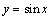 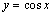 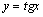 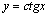 - расширение и обобщение сведений о  графиках тригонометрических функций и их свойствах;- овладение умением применять тригонометрические функции числового аргумента, при преобразовании  тригонометрических выраженийЗнать и понимать: -    радиан, радианная мера угла;соотношения между градусной и радианной мерами угла.тригонометрические функции;синусоида, тангенсоида;периодическая функция, период функции, основной период;формулы приведения;свойства тригонометрических функций;математическое представление гармонических колебаний;Уметь: строить графики основных тригонометрических функций;строить графики функций вида y = m f(x), путем преобразования графика y = f(x); строить графики функций вида y = f(kx), путем преобразования графика функции       y = f(x);описывать свойства тригонометрических функций;определять по графику промежутки возрастания и убывания;знать формулы функций, изученных в 7-9 классах, уметь строить их графики (эскизы) и преобразовывать;уметь исследовать  функцию по схеме;Уметь определять период, частоту и амплитуду гармонических  колебаний.решать простейшие тригонометрические уравнения с помощью числовой окружности;находить на окружности точки по заданным координатам;находить координаты точки, расположенной на числовой окружности.преобразовывать тригонометрические выражения с помощью тождествГЛАВА II. Тригонометрические функцииОсновная цель:- формирование представлений о числовой окружности, о числовой окружности на координатной плоскости, о тригонометрических функциях и их свойствах;- овладение навыками находить значение синуса, косинуса, тангенса и котангенса на числовой, построения графиков функций ,, , ; - расширение и обобщение сведений о  графиках тригонометрических функций и их свойствах;- овладение умением применять тригонометрические функции числового аргумента, при преобразовании  тригонометрических выраженийЗнать и понимать: -    радиан, радианная мера угла;соотношения между градусной и радианной мерами угла.тригонометрические функции;синусоида, тангенсоида;периодическая функция, период функции, основной период;формулы приведения;свойства тригонометрических функций;математическое представление гармонических колебаний;Уметь: строить графики основных тригонометрических функций;строить графики функций вида y = m f(x), путем преобразования графика y = f(x); строить графики функций вида y = f(kx), путем преобразования графика функции       y = f(x);описывать свойства тригонометрических функций;определять по графику промежутки возрастания и убывания;знать формулы функций, изученных в 7-9 классах, уметь строить их графики (эскизы) и преобразовывать;уметь исследовать  функцию по схеме;Уметь определять период, частоту и амплитуду гармонических  колебаний.решать простейшие тригонометрические уравнения с помощью числовой окружности;находить на окружности точки по заданным координатам;находить координаты точки, расположенной на числовой окружности.преобразовывать тригонометрические выражения с помощью тождествГЛАВА II. Тригонометрические функцииОсновная цель:- формирование представлений о числовой окружности, о числовой окружности на координатной плоскости, о тригонометрических функциях и их свойствах;- овладение навыками находить значение синуса, косинуса, тангенса и котангенса на числовой, построения графиков функций ,, , ; - расширение и обобщение сведений о  графиках тригонометрических функций и их свойствах;- овладение умением применять тригонометрические функции числового аргумента, при преобразовании  тригонометрических выраженийЗнать и понимать: -    радиан, радианная мера угла;соотношения между градусной и радианной мерами угла.тригонометрические функции;синусоида, тангенсоида;периодическая функция, период функции, основной период;формулы приведения;свойства тригонометрических функций;математическое представление гармонических колебаний;Уметь: строить графики основных тригонометрических функций;строить графики функций вида y = m f(x), путем преобразования графика y = f(x); строить графики функций вида y = f(kx), путем преобразования графика функции       y = f(x);описывать свойства тригонометрических функций;определять по графику промежутки возрастания и убывания;знать формулы функций, изученных в 7-9 классах, уметь строить их графики (эскизы) и преобразовывать;уметь исследовать  функцию по схеме;Уметь определять период, частоту и амплитуду гармонических  колебаний.решать простейшие тригонометрические уравнения с помощью числовой окружности;находить на окружности точки по заданным координатам;находить координаты точки, расположенной на числовой окружности.преобразовывать тригонометрические выражения с помощью тождествГЛАВА II. Тригонометрические функцииОсновная цель:- формирование представлений о числовой окружности, о числовой окружности на координатной плоскости, о тригонометрических функциях и их свойствах;- овладение навыками находить значение синуса, косинуса, тангенса и котангенса на числовой, построения графиков функций ,, , ; - расширение и обобщение сведений о  графиках тригонометрических функций и их свойствах;- овладение умением применять тригонометрические функции числового аргумента, при преобразовании  тригонометрических выраженийЗнать и понимать: -    радиан, радианная мера угла;соотношения между градусной и радианной мерами угла.тригонометрические функции;синусоида, тангенсоида;периодическая функция, период функции, основной период;формулы приведения;свойства тригонометрических функций;математическое представление гармонических колебаний;Уметь: строить графики основных тригонометрических функций;строить графики функций вида y = m f(x), путем преобразования графика y = f(x); строить графики функций вида y = f(kx), путем преобразования графика функции       y = f(x);описывать свойства тригонометрических функций;определять по графику промежутки возрастания и убывания;знать формулы функций, изученных в 7-9 классах, уметь строить их графики (эскизы) и преобразовывать;уметь исследовать  функцию по схеме;Уметь определять период, частоту и амплитуду гармонических  колебаний.решать простейшие тригонометрические уравнения с помощью числовой окружности;находить на окружности точки по заданным координатам;находить координаты точки, расположенной на числовой окружности.преобразовывать тригонометрические выражения с помощью тождествГЛАВА II. Тригонометрические функцииОсновная цель:- формирование представлений о числовой окружности, о числовой окружности на координатной плоскости, о тригонометрических функциях и их свойствах;- овладение навыками находить значение синуса, косинуса, тангенса и котангенса на числовой, построения графиков функций ,, , ; - расширение и обобщение сведений о  графиках тригонометрических функций и их свойствах;- овладение умением применять тригонометрические функции числового аргумента, при преобразовании  тригонометрических выраженийЗнать и понимать: -    радиан, радианная мера угла;соотношения между градусной и радианной мерами угла.тригонометрические функции;синусоида, тангенсоида;периодическая функция, период функции, основной период;формулы приведения;свойства тригонометрических функций;математическое представление гармонических колебаний;Уметь: строить графики основных тригонометрических функций;строить графики функций вида y = m f(x), путем преобразования графика y = f(x); строить графики функций вида y = f(kx), путем преобразования графика функции       y = f(x);описывать свойства тригонометрических функций;определять по графику промежутки возрастания и убывания;знать формулы функций, изученных в 7-9 классах, уметь строить их графики (эскизы) и преобразовывать;уметь исследовать  функцию по схеме;Уметь определять период, частоту и амплитуду гармонических  колебаний.решать простейшие тригонометрические уравнения с помощью числовой окружности;находить на окружности точки по заданным координатам;находить координаты точки, расположенной на числовой окружности.преобразовывать тригонометрические выражения с помощью тождествГЛАВА II. Тригонометрические функцииОсновная цель:- формирование представлений о числовой окружности, о числовой окружности на координатной плоскости, о тригонометрических функциях и их свойствах;- овладение навыками находить значение синуса, косинуса, тангенса и котангенса на числовой, построения графиков функций ,, , ; - расширение и обобщение сведений о  графиках тригонометрических функций и их свойствах;- овладение умением применять тригонометрические функции числового аргумента, при преобразовании  тригонометрических выраженийЗнать и понимать: -    радиан, радианная мера угла;соотношения между градусной и радианной мерами угла.тригонометрические функции;синусоида, тангенсоида;периодическая функция, период функции, основной период;формулы приведения;свойства тригонометрических функций;математическое представление гармонических колебаний;Уметь: строить графики основных тригонометрических функций;строить графики функций вида y = m f(x), путем преобразования графика y = f(x); строить графики функций вида y = f(kx), путем преобразования графика функции       y = f(x);описывать свойства тригонометрических функций;определять по графику промежутки возрастания и убывания;знать формулы функций, изученных в 7-9 классах, уметь строить их графики (эскизы) и преобразовывать;уметь исследовать  функцию по схеме;Уметь определять период, частоту и амплитуду гармонических  колебаний.решать простейшие тригонометрические уравнения с помощью числовой окружности;находить на окружности точки по заданным координатам;находить координаты точки, расположенной на числовой окружности.преобразовывать тригонометрические выражения с помощью тождествГЛАВА II. Тригонометрические функцииОсновная цель:- формирование представлений о числовой окружности, о числовой окружности на координатной плоскости, о тригонометрических функциях и их свойствах;- овладение навыками находить значение синуса, косинуса, тангенса и котангенса на числовой, построения графиков функций ,, , ; - расширение и обобщение сведений о  графиках тригонометрических функций и их свойствах;- овладение умением применять тригонометрические функции числового аргумента, при преобразовании  тригонометрических выраженийЗнать и понимать: -    радиан, радианная мера угла;соотношения между градусной и радианной мерами угла.тригонометрические функции;синусоида, тангенсоида;периодическая функция, период функции, основной период;формулы приведения;свойства тригонометрических функций;математическое представление гармонических колебаний;Уметь: строить графики основных тригонометрических функций;строить графики функций вида y = m f(x), путем преобразования графика y = f(x); строить графики функций вида y = f(kx), путем преобразования графика функции       y = f(x);описывать свойства тригонометрических функций;определять по графику промежутки возрастания и убывания;знать формулы функций, изученных в 7-9 классах, уметь строить их графики (эскизы) и преобразовывать;уметь исследовать  функцию по схеме;Уметь определять период, частоту и амплитуду гармонических  колебаний.решать простейшие тригонометрические уравнения с помощью числовой окружности;находить на окружности точки по заданным координатам;находить координаты точки, расположенной на числовой окружности.преобразовывать тригонометрические выражения с помощью тождествГЛАВА II. Тригонометрические функцииОсновная цель:- формирование представлений о числовой окружности, о числовой окружности на координатной плоскости, о тригонометрических функциях и их свойствах;- овладение навыками находить значение синуса, косинуса, тангенса и котангенса на числовой, построения графиков функций ,, , ; - расширение и обобщение сведений о  графиках тригонометрических функций и их свойствах;- овладение умением применять тригонометрические функции числового аргумента, при преобразовании  тригонометрических выраженийЗнать и понимать: -    радиан, радианная мера угла;соотношения между градусной и радианной мерами угла.тригонометрические функции;синусоида, тангенсоида;периодическая функция, период функции, основной период;формулы приведения;свойства тригонометрических функций;математическое представление гармонических колебаний;Уметь: строить графики основных тригонометрических функций;строить графики функций вида y = m f(x), путем преобразования графика y = f(x); строить графики функций вида y = f(kx), путем преобразования графика функции       y = f(x);описывать свойства тригонометрических функций;определять по графику промежутки возрастания и убывания;знать формулы функций, изученных в 7-9 классах, уметь строить их графики (эскизы) и преобразовывать;уметь исследовать  функцию по схеме;Уметь определять период, частоту и амплитуду гармонических  колебаний.решать простейшие тригонометрические уравнения с помощью числовой окружности;находить на окружности точки по заданным координатам;находить координаты точки, расположенной на числовой окружности.преобразовывать тригонометрические выражения с помощью тождествГЛАВА II. Тригонометрические функцииОсновная цель:- формирование представлений о числовой окружности, о числовой окружности на координатной плоскости, о тригонометрических функциях и их свойствах;- овладение навыками находить значение синуса, косинуса, тангенса и котангенса на числовой, построения графиков функций ,, , ; - расширение и обобщение сведений о  графиках тригонометрических функций и их свойствах;- овладение умением применять тригонометрические функции числового аргумента, при преобразовании  тригонометрических выраженийЗнать и понимать: -    радиан, радианная мера угла;соотношения между градусной и радианной мерами угла.тригонометрические функции;синусоида, тангенсоида;периодическая функция, период функции, основной период;формулы приведения;свойства тригонометрических функций;математическое представление гармонических колебаний;Уметь: строить графики основных тригонометрических функций;строить графики функций вида y = m f(x), путем преобразования графика y = f(x); строить графики функций вида y = f(kx), путем преобразования графика функции       y = f(x);описывать свойства тригонометрических функций;определять по графику промежутки возрастания и убывания;знать формулы функций, изученных в 7-9 классах, уметь строить их графики (эскизы) и преобразовывать;уметь исследовать  функцию по схеме;Уметь определять период, частоту и амплитуду гармонических  колебаний.решать простейшие тригонометрические уравнения с помощью числовой окружности;находить на окружности точки по заданным координатам;находить координаты точки, расположенной на числовой окружности.преобразовывать тригонометрические выражения с помощью тождествГЛАВА II. Тригонометрические функцииОсновная цель:- формирование представлений о числовой окружности, о числовой окружности на координатной плоскости, о тригонометрических функциях и их свойствах;- овладение навыками находить значение синуса, косинуса, тангенса и котангенса на числовой, построения графиков функций ,, , ; - расширение и обобщение сведений о  графиках тригонометрических функций и их свойствах;- овладение умением применять тригонометрические функции числового аргумента, при преобразовании  тригонометрических выраженийЗнать и понимать: -    радиан, радианная мера угла;соотношения между градусной и радианной мерами угла.тригонометрические функции;синусоида, тангенсоида;периодическая функция, период функции, основной период;формулы приведения;свойства тригонометрических функций;математическое представление гармонических колебаний;Уметь: строить графики основных тригонометрических функций;строить графики функций вида y = m f(x), путем преобразования графика y = f(x); строить графики функций вида y = f(kx), путем преобразования графика функции       y = f(x);описывать свойства тригонометрических функций;определять по графику промежутки возрастания и убывания;знать формулы функций, изученных в 7-9 классах, уметь строить их графики (эскизы) и преобразовывать;уметь исследовать  функцию по схеме;Уметь определять период, частоту и амплитуду гармонических  колебаний.решать простейшие тригонометрические уравнения с помощью числовой окружности;находить на окружности точки по заданным координатам;находить координаты точки, расположенной на числовой окружности.преобразовывать тригонометрические выражения с помощью тождествГЛАВА II. Тригонометрические функцииОсновная цель:- формирование представлений о числовой окружности, о числовой окружности на координатной плоскости, о тригонометрических функциях и их свойствах;- овладение навыками находить значение синуса, косинуса, тангенса и котангенса на числовой, построения графиков функций ,, , ; - расширение и обобщение сведений о  графиках тригонометрических функций и их свойствах;- овладение умением применять тригонометрические функции числового аргумента, при преобразовании  тригонометрических выраженийЗнать и понимать: -    радиан, радианная мера угла;соотношения между градусной и радианной мерами угла.тригонометрические функции;синусоида, тангенсоида;периодическая функция, период функции, основной период;формулы приведения;свойства тригонометрических функций;математическое представление гармонических колебаний;Уметь: строить графики основных тригонометрических функций;строить графики функций вида y = m f(x), путем преобразования графика y = f(x); строить графики функций вида y = f(kx), путем преобразования графика функции       y = f(x);описывать свойства тригонометрических функций;определять по графику промежутки возрастания и убывания;знать формулы функций, изученных в 7-9 классах, уметь строить их графики (эскизы) и преобразовывать;уметь исследовать  функцию по схеме;Уметь определять период, частоту и амплитуду гармонических  колебаний.решать простейшие тригонометрические уравнения с помощью числовой окружности;находить на окружности точки по заданным координатам;находить координаты точки, расположенной на числовой окружности.преобразовывать тригонометрические выражения с помощью тождествГЛАВА II. Тригонометрические функцииОсновная цель:- формирование представлений о числовой окружности, о числовой окружности на координатной плоскости, о тригонометрических функциях и их свойствах;- овладение навыками находить значение синуса, косинуса, тангенса и котангенса на числовой, построения графиков функций ,, , ; - расширение и обобщение сведений о  графиках тригонометрических функций и их свойствах;- овладение умением применять тригонометрические функции числового аргумента, при преобразовании  тригонометрических выраженийЗнать и понимать: -    радиан, радианная мера угла;соотношения между градусной и радианной мерами угла.тригонометрические функции;синусоида, тангенсоида;периодическая функция, период функции, основной период;формулы приведения;свойства тригонометрических функций;математическое представление гармонических колебаний;Уметь: строить графики основных тригонометрических функций;строить графики функций вида y = m f(x), путем преобразования графика y = f(x); строить графики функций вида y = f(kx), путем преобразования графика функции       y = f(x);описывать свойства тригонометрических функций;определять по графику промежутки возрастания и убывания;знать формулы функций, изученных в 7-9 классах, уметь строить их графики (эскизы) и преобразовывать;уметь исследовать  функцию по схеме;Уметь определять период, частоту и амплитуду гармонических  колебаний.решать простейшие тригонометрические уравнения с помощью числовой окружности;находить на окружности точки по заданным координатам;находить координаты точки, расположенной на числовой окружности.преобразовывать тригонометрические выражения с помощью тождествГЛАВА II. Тригонометрические функцииОсновная цель:- формирование представлений о числовой окружности, о числовой окружности на координатной плоскости, о тригонометрических функциях и их свойствах;- овладение навыками находить значение синуса, косинуса, тангенса и котангенса на числовой, построения графиков функций ,, , ; - расширение и обобщение сведений о  графиках тригонометрических функций и их свойствах;- овладение умением применять тригонометрические функции числового аргумента, при преобразовании  тригонометрических выраженийЗнать и понимать: -    радиан, радианная мера угла;соотношения между градусной и радианной мерами угла.тригонометрические функции;синусоида, тангенсоида;периодическая функция, период функции, основной период;формулы приведения;свойства тригонометрических функций;математическое представление гармонических колебаний;Уметь: строить графики основных тригонометрических функций;строить графики функций вида y = m f(x), путем преобразования графика y = f(x); строить графики функций вида y = f(kx), путем преобразования графика функции       y = f(x);описывать свойства тригонометрических функций;определять по графику промежутки возрастания и убывания;знать формулы функций, изученных в 7-9 классах, уметь строить их графики (эскизы) и преобразовывать;уметь исследовать  функцию по схеме;Уметь определять период, частоту и амплитуду гармонических  колебаний.решать простейшие тригонометрические уравнения с помощью числовой окружности;находить на окружности точки по заданным координатам;находить координаты точки, расположенной на числовой окружности.преобразовывать тригонометрические выражения с помощью тождествГЛАВА II. Тригонометрические функцииОсновная цель:- формирование представлений о числовой окружности, о числовой окружности на координатной плоскости, о тригонометрических функциях и их свойствах;- овладение навыками находить значение синуса, косинуса, тангенса и котангенса на числовой, построения графиков функций ,, , ; - расширение и обобщение сведений о  графиках тригонометрических функций и их свойствах;- овладение умением применять тригонометрические функции числового аргумента, при преобразовании  тригонометрических выраженийЗнать и понимать: -    радиан, радианная мера угла;соотношения между градусной и радианной мерами угла.тригонометрические функции;синусоида, тангенсоида;периодическая функция, период функции, основной период;формулы приведения;свойства тригонометрических функций;математическое представление гармонических колебаний;Уметь: строить графики основных тригонометрических функций;строить графики функций вида y = m f(x), путем преобразования графика y = f(x); строить графики функций вида y = f(kx), путем преобразования графика функции       y = f(x);описывать свойства тригонометрических функций;определять по графику промежутки возрастания и убывания;знать формулы функций, изученных в 7-9 классах, уметь строить их графики (эскизы) и преобразовывать;уметь исследовать  функцию по схеме;Уметь определять период, частоту и амплитуду гармонических  колебаний.решать простейшие тригонометрические уравнения с помощью числовой окружности;находить на окружности точки по заданным координатам;находить координаты точки, расположенной на числовой окружности.преобразовывать тригонометрические выражения с помощью тождествГЛАВА II. Тригонометрические функцииОсновная цель:- формирование представлений о числовой окружности, о числовой окружности на координатной плоскости, о тригонометрических функциях и их свойствах;- овладение навыками находить значение синуса, косинуса, тангенса и котангенса на числовой, построения графиков функций ,, , ; - расширение и обобщение сведений о  графиках тригонометрических функций и их свойствах;- овладение умением применять тригонометрические функции числового аргумента, при преобразовании  тригонометрических выраженийЗнать и понимать: -    радиан, радианная мера угла;соотношения между градусной и радианной мерами угла.тригонометрические функции;синусоида, тангенсоида;периодическая функция, период функции, основной период;формулы приведения;свойства тригонометрических функций;математическое представление гармонических колебаний;Уметь: строить графики основных тригонометрических функций;строить графики функций вида y = m f(x), путем преобразования графика y = f(x); строить графики функций вида y = f(kx), путем преобразования графика функции       y = f(x);описывать свойства тригонометрических функций;определять по графику промежутки возрастания и убывания;знать формулы функций, изученных в 7-9 классах, уметь строить их графики (эскизы) и преобразовывать;уметь исследовать  функцию по схеме;Уметь определять период, частоту и амплитуду гармонических  колебаний.решать простейшие тригонометрические уравнения с помощью числовой окружности;находить на окружности точки по заданным координатам;находить координаты точки, расположенной на числовой окружности.преобразовывать тригонометрические выражения с помощью тождеств2213Синус и косинусОпределение синуса и косинуса числового аргумента Свойства синуса и косинуса. Знаки синуса и косинуса по четвертям окружности. Равенство, связывающее  sin t и cos t.Определение синуса и косинуса числового аргумента Свойства синуса и косинуса. Знаки синуса и косинуса по четвертям окружности. Равенство, связывающее  sin t и cos t.Определение синуса и косинуса числового аргумента Свойства синуса и косинуса. Знаки синуса и косинуса по четвертям окружности. Равенство, связывающее  sin t и cos t.Определение синуса и косинуса числового аргумента Свойства синуса и косинуса. Знаки синуса и косинуса по четвертям окружности. Равенство, связывающее  sin t и cos t.Определение синуса и косинуса числового аргумента Свойства синуса и косинуса. Знаки синуса и косинуса по четвертям окружности. Равенство, связывающее  sin t и cos t.Определение синуса и косинуса числового аргумента Свойства синуса и косинуса. Знаки синуса и косинуса по четвертям окружности. Равенство, связывающее  sin t и cos t.  Самостоятельная работа обучающая.Групповой контроль, самоконтроль111114Тангенс и котангенсОпределение тангенса и котангенса числового аргумента, свойства тангенса  и котангенса. Знаки  тангенса и котангенса по четвертямОпределение тангенса и котангенса числового аргумента, свойства тангенса  и котангенса. Знаки  тангенса и котангенса по четвертямОпределение тангенса и котангенса числового аргумента, свойства тангенса  и котангенса. Знаки  тангенса и котангенса по четвертямОпределение тангенса и котангенса числового аргумента, свойства тангенса  и котангенса. Знаки  тангенса и котангенса по четвертямОпределение тангенса и котангенса числового аргумента, свойства тангенса  и котангенса. Знаки  тангенса и котангенса по четвертямОпределение тангенса и котангенса числового аргумента, свойства тангенса  и котангенса. Знаки  тангенса и котангенса по четвертям  Самостоятельная ра-бота. Групповой конт-роль, Самоконтроль.11111516Тригонометрические  функции числового аргументаТригонометрическая функция числового аргумента, тригонометрические соотношения одного аргумента, соотношения, связывающие значения различных тригонометрических функцийТригонометрическая функция числового аргумента, тригонометрические соотношения одного аргумента, соотношения, связывающие значения различных тригонометрических функцийТригонометрическая функция числового аргумента, тригонометрические соотношения одного аргумента, соотношения, связывающие значения различных тригонометрических функцийТригонометрическая функция числового аргумента, тригонометрические соотношения одного аргумента, соотношения, связывающие значения различных тригонометрических функцийТригонометрическая функция числового аргумента, тригонометрические соотношения одного аргумента, соотношения, связывающие значения различных тригонометрических функцийТригонометрическая функция числового аргумента, тригонометрические соотношения одного аргумента, соотношения, связывающие значения различных тригонометрических функцийОбъяснения и теоретические обобщения. Самостоятельная работа проверочная.222217Тригонометрические функции углового аргументаСинус угла, косинус угла, тангенс угла, котангенс угла, Радианная и градусная мера угла, тригонометрические функции углового аргумента, формулы для вычисления  значений  синуса, косинуса , тангенса и котангенсаПереход от градусной меры в радианную и наоборотСинус угла, косинус угла, тангенс угла, котангенс угла, Радианная и градусная мера угла, тригонометрические функции углового аргумента, формулы для вычисления  значений  синуса, косинуса , тангенса и котангенсаПереход от градусной меры в радианную и наоборотСинус угла, косинус угла, тангенс угла, котангенс угла, Радианная и градусная мера угла, тригонометрические функции углового аргумента, формулы для вычисления  значений  синуса, косинуса , тангенса и котангенсаПереход от градусной меры в радианную и наоборотСинус угла, косинус угла, тангенс угла, котангенс угла, Радианная и градусная мера угла, тригонометрические функции углового аргумента, формулы для вычисления  значений  синуса, косинуса , тангенса и котангенсаПереход от градусной меры в радианную и наоборотСинус угла, косинус угла, тангенс угла, котангенс угла, Радианная и градусная мера угла, тригонометрические функции углового аргумента, формулы для вычисления  значений  синуса, косинуса , тангенса и котангенсаПереход от градусной меры в радианную и наоборотСинус угла, косинус угла, тангенс угла, котангенс угла, Радианная и градусная мера угла, тригонометрические функции углового аргумента, формулы для вычисления  значений  синуса, косинуса , тангенса и котангенсаПереход от градусной меры в радианную и наоборотОбъяснения и теоретические обобщения. Самостоятельная работа проверочная.1111181920Формулы приведенияФормулы приведения, углы перехода, мнемоническое правило, правила перехода функцииФормулы приведения, углы перехода, мнемоническое правило, правила перехода функцииФормулы приведения, углы перехода, мнемоническое правило, правила перехода функцииФормулы приведения, углы перехода, мнемоническое правило, правила перехода функцииФормулы приведения, углы перехода, мнемоническое правило, правила перехода функцииФормулы приведения, углы перехода, мнемоническое правило, правила перехода функции     Математический диктант.   Самоконтроль, индивидуальный контроль.333321Определение тригонометрических функцийЗнать формулы, определение тригонометрических функцийЗнать формулы, определение тригонометрических функцийЗнать формулы, определение тригонометрических функцийЗнать формулы, определение тригонометрических функцийЗнать формулы, определение тригонометрических функцийЗнать формулы, определение тригонометрических функцийУстный опрос111122Обобщение по теме Определение тригонометрических функцийПроверка знаний, умений учащихся по темеПроверка знаний, умений учащихся по темеПроверка знаний, умений учащихся по темеПроверка знаний, умений учащихся по темеПроверка знаний, умений учащихся по темеПроверка знаний, умений учащихся по теме  Письменная работа. Фронтальный контроль.111123Контрольная работа №2 по теме Определение тригонометрических функцийПроверка знаний, умений учащихся по темеУметь применять изученный теоретический материал при выполнении письменной работы.Проверка знаний, умений учащихся по темеУметь применять изученный теоретический материал при выполнении письменной работы.Проверка знаний, умений учащихся по темеУметь применять изученный теоретический материал при выполнении письменной работы.Проверка знаний, умений учащихся по темеУметь применять изученный теоретический материал при выполнении письменной работы.Проверка знаний, умений учащихся по темеУметь применять изученный теоретический материал при выполнении письменной работы.Проверка знаний, умений учащихся по темеУметь применять изученный теоретический материал при выполнении письменной работы.Контрольная работа111124Анализ контрольной работыУметь объяснить характер своей ошибки, решить подобное задание и придумать свой вариант задания на данную ошибкуУметь объяснить характер своей ошибки, решить подобное задание и придумать свой вариант задания на данную ошибкуУметь объяснить характер своей ошибки, решить подобное задание и придумать свой вариант задания на данную ошибкуУметь объяснить характер своей ошибки, решить подобное задание и придумать свой вариант задания на данную ошибкуУметь объяснить характер своей ошибки, решить подобное задание и придумать свой вариант задания на данную ошибкуУметь объяснить характер своей ошибки, решить подобное задание и придумать свой вариант задания на данную ошибкуРабота над ошибками111125Функция y = sin x, ее свойства и график.Тригонометрическая функция y = sin x, ее свойства и график. Синусоида. Полуволна синусоиды. Арка синусоидыТригонометрическая функция y = sin x, ее свойства и график. Синусоида. Полуволна синусоиды. Арка синусоидыТригонометрическая функция y = sin x, ее свойства и график. Синусоида. Полуволна синусоиды. Арка синусоидыТригонометрическая функция y = sin x, ее свойства и график. Синусоида. Полуволна синусоиды. Арка синусоидыТригонометрическая функция y = sin x, ее свойства и график. Синусоида. Полуволна синусоиды. Арка синусоидыТригонометрическая функция y = sin x, ее свойства и график. Синусоида. Полуволна синусоиды. Арка синусоиды  Самостоятельная работа. 111126Функция y = cos x, ее свойства и график.Функция y = cos x, ее свойства и график, арка, полуволна графикаФункция y = cos x, ее свойства и график, арка, полуволна графикаФункция y = cos x, ее свойства и график, арка, полуволна графикаФункция y = cos x, ее свойства и график, арка, полуволна графикаФункция y = cos x, ее свойства и график, арка, полуволна графикаФункция y = cos x, ее свойства и график, арка, полуволна графика  Самостоятельная работа 111127Периодичность функций y = sin x, y = cos x.Периодичность, график периодических функций, основной периодПериодичность, график периодических функций, основной периодПериодичность, график периодических функций, основной периодПериодичность, график периодических функций, основной периодПериодичность, график периодических функций, основной периодПериодичность, график периодических функций, основной период Решение задач. С/Р обучающего характера. Индивидуальный контроль.11112829Преобразование графиков тригонометрических функцийПреобразование графиков    растяжение от оси абсцисс, сжатие к оси абсцисс, построение графика функции y=mf(x),сжатие к оси ординат, преобразование симметрии относительно оси ординат, оси абсцисс построение графика функцииСжатие к оси с коэффициентом. построение графика функции y-f(kx) по известному графику функции y=f(x).Преобразование графиков    растяжение от оси абсцисс, сжатие к оси абсцисс, построение графика функции y=mf(x),сжатие к оси ординат, преобразование симметрии относительно оси ординат, оси абсцисс построение графика функцииСжатие к оси с коэффициентом. построение графика функции y-f(kx) по известному графику функции y=f(x).Преобразование графиков    растяжение от оси абсцисс, сжатие к оси абсцисс, построение графика функции y=mf(x),сжатие к оси ординат, преобразование симметрии относительно оси ординат, оси абсцисс построение графика функцииСжатие к оси с коэффициентом. построение графика функции y-f(kx) по известному графику функции y=f(x).Преобразование графиков    растяжение от оси абсцисс, сжатие к оси абсцисс, построение графика функции y=mf(x),сжатие к оси ординат, преобразование симметрии относительно оси ординат, оси абсцисс построение графика функцииСжатие к оси с коэффициентом. построение графика функции y-f(kx) по известному графику функции y=f(x).Преобразование графиков    растяжение от оси абсцисс, сжатие к оси абсцисс, построение графика функции y=mf(x),сжатие к оси ординат, преобразование симметрии относительно оси ординат, оси абсцисс построение графика функцииСжатие к оси с коэффициентом. построение графика функции y-f(kx) по известному графику функции y=f(x).Преобразование графиков    растяжение от оси абсцисс, сжатие к оси абсцисс, построение графика функции y=mf(x),сжатие к оси ординат, преобразование симметрии относительно оси ординат, оси абсцисс построение графика функцииСжатие к оси с коэффициентом. построение графика функции y-f(kx) по известному графику функции y=f(x).Усвоение нового материала в процессе выполнения практических заданий на преобразование графиков функций..22223031Функции  y = tg x  и y = ctg x, их свойства и графики.Функции  y = tg x  и y = ctg x, их свойства и графики, тангенсоида, главная ветвь тангенсоидыФункции  y = tg x  и y = ctg x, их свойства и графики, тангенсоида, главная ветвь тангенсоидыФункции  y = tg x  и y = ctg x, их свойства и графики, тангенсоида, главная ветвь тангенсоидыФункции  y = tg x  и y = ctg x, их свойства и графики, тангенсоида, главная ветвь тангенсоидыФункции  y = tg x  и y = ctg x, их свойства и графики, тангенсоида, главная ветвь тангенсоидыФункции  y = tg x  и y = ctg x, их свойства и графики, тангенсоида, главная ветвь тангенсоидыУсвоение нового материала в процессе выполнения самостоятельных работ. 222232Обобщение по теме  «Тригонометрические функции»Тригонометрические функции, их свойства и графики.Тригонометрические функции, их свойства и графики.Тригонометрические функции, их свойства и графики.Тригонометрические функции, их свойства и графики.Тригонометрические функции, их свойства и графики.Тригонометрические функции, их свойства и графики.  Письменная работа. Фронтальный контроль.111133 Контрольная работа № 3 по теме «Тригонометри-ческие функции»Уметь применять изученный теоретический материал при выполнении письменной работы.Уметь применять изученный теоретический материал при выполнении письменной работы.Уметь применять изученный теоретический материал при выполнении письменной работы.Уметь применять изученный теоретический материал при выполнении письменной работы.Уметь применять изученный теоретический материал при выполнении письменной работы.Уметь применять изученный теоретический материал при выполнении письменной работы.Контрольная работа111134Анализ контрольной работыУметь объяснить характер своей ошибки, решить подобное задание и придумать свой вариант задания на данную ошибкуУметь объяснить характер своей ошибки, решить подобное задание и придумать свой вариант задания на данную ошибкуУметь объяснить характер своей ошибки, решить подобное задание и придумать свой вариант задания на данную ошибкуУметь объяснить характер своей ошибки, решить подобное задание и придумать свой вариант задания на данную ошибкуУметь объяснить характер своей ошибки, решить подобное задание и придумать свой вариант задания на данную ошибкуУметь объяснить характер своей ошибки, решить подобное задание и придумать свой вариант задания на данную ошибкуРабота над ошибками1111Введение. Аксиомы стереометрии и из следствияОсновная цель:- формирование представлений об основных понятиях стереометрии, о пространственных фигурах;- овладение доказательства и применения  теорем и утверждений параллельности прямых, прямой и плоскости, плоскостей в пространстве; развитие творческих способностей в решении стереометрических задач на применение признаков, теорем и утверждений параллельности прямых, прямой и плоскости, плоскостей в пространстве.Введение. Аксиомы стереометрии и из следствияОсновная цель:- формирование представлений об основных понятиях стереометрии, о пространственных фигурах;- овладение доказательства и применения  теорем и утверждений параллельности прямых, прямой и плоскости, плоскостей в пространстве; развитие творческих способностей в решении стереометрических задач на применение признаков, теорем и утверждений параллельности прямых, прямой и плоскости, плоскостей в пространстве.Введение. Аксиомы стереометрии и из следствияОсновная цель:- формирование представлений об основных понятиях стереометрии, о пространственных фигурах;- овладение доказательства и применения  теорем и утверждений параллельности прямых, прямой и плоскости, плоскостей в пространстве; развитие творческих способностей в решении стереометрических задач на применение признаков, теорем и утверждений параллельности прямых, прямой и плоскости, плоскостей в пространстве.Введение. Аксиомы стереометрии и из следствияОсновная цель:- формирование представлений об основных понятиях стереометрии, о пространственных фигурах;- овладение доказательства и применения  теорем и утверждений параллельности прямых, прямой и плоскости, плоскостей в пространстве; развитие творческих способностей в решении стереометрических задач на применение признаков, теорем и утверждений параллельности прямых, прямой и плоскости, плоскостей в пространстве.Введение. Аксиомы стереометрии и из следствияОсновная цель:- формирование представлений об основных понятиях стереометрии, о пространственных фигурах;- овладение доказательства и применения  теорем и утверждений параллельности прямых, прямой и плоскости, плоскостей в пространстве; развитие творческих способностей в решении стереометрических задач на применение признаков, теорем и утверждений параллельности прямых, прямой и плоскости, плоскостей в пространстве.Введение. Аксиомы стереометрии и из следствияОсновная цель:- формирование представлений об основных понятиях стереометрии, о пространственных фигурах;- овладение доказательства и применения  теорем и утверждений параллельности прямых, прямой и плоскости, плоскостей в пространстве; развитие творческих способностей в решении стереометрических задач на применение признаков, теорем и утверждений параллельности прямых, прямой и плоскости, плоскостей в пространстве.Введение. Аксиомы стереометрии и из следствияОсновная цель:- формирование представлений об основных понятиях стереометрии, о пространственных фигурах;- овладение доказательства и применения  теорем и утверждений параллельности прямых, прямой и плоскости, плоскостей в пространстве; развитие творческих способностей в решении стереометрических задач на применение признаков, теорем и утверждений параллельности прямых, прямой и плоскости, плоскостей в пространстве.Введение. Аксиомы стереометрии и из следствияОсновная цель:- формирование представлений об основных понятиях стереометрии, о пространственных фигурах;- овладение доказательства и применения  теорем и утверждений параллельности прямых, прямой и плоскости, плоскостей в пространстве; развитие творческих способностей в решении стереометрических задач на применение признаков, теорем и утверждений параллельности прямых, прямой и плоскости, плоскостей в пространстве.Введение. Аксиомы стереометрии и из следствияОсновная цель:- формирование представлений об основных понятиях стереометрии, о пространственных фигурах;- овладение доказательства и применения  теорем и утверждений параллельности прямых, прямой и плоскости, плоскостей в пространстве; развитие творческих способностей в решении стереометрических задач на применение признаков, теорем и утверждений параллельности прямых, прямой и плоскости, плоскостей в пространстве.Введение. Аксиомы стереометрии и из следствияОсновная цель:- формирование представлений об основных понятиях стереометрии, о пространственных фигурах;- овладение доказательства и применения  теорем и утверждений параллельности прямых, прямой и плоскости, плоскостей в пространстве; развитие творческих способностей в решении стереометрических задач на применение признаков, теорем и утверждений параллельности прямых, прямой и плоскости, плоскостей в пространстве.Введение. Аксиомы стереометрии и из следствияОсновная цель:- формирование представлений об основных понятиях стереометрии, о пространственных фигурах;- овладение доказательства и применения  теорем и утверждений параллельности прямых, прямой и плоскости, плоскостей в пространстве; развитие творческих способностей в решении стереометрических задач на применение признаков, теорем и утверждений параллельности прямых, прямой и плоскости, плоскостей в пространстве.Введение. Аксиомы стереометрии и из следствияОсновная цель:- формирование представлений об основных понятиях стереометрии, о пространственных фигурах;- овладение доказательства и применения  теорем и утверждений параллельности прямых, прямой и плоскости, плоскостей в пространстве; развитие творческих способностей в решении стереометрических задач на применение признаков, теорем и утверждений параллельности прямых, прямой и плоскости, плоскостей в пространстве.Введение. Аксиомы стереометрии и из следствияОсновная цель:- формирование представлений об основных понятиях стереометрии, о пространственных фигурах;- овладение доказательства и применения  теорем и утверждений параллельности прямых, прямой и плоскости, плоскостей в пространстве; развитие творческих способностей в решении стереометрических задач на применение признаков, теорем и утверждений параллельности прямых, прямой и плоскости, плоскостей в пространстве.Введение. Аксиомы стереометрии и из следствияОсновная цель:- формирование представлений об основных понятиях стереометрии, о пространственных фигурах;- овладение доказательства и применения  теорем и утверждений параллельности прямых, прямой и плоскости, плоскостей в пространстве; развитие творческих способностей в решении стереометрических задач на применение признаков, теорем и утверждений параллельности прямых, прямой и плоскости, плоскостей в пространстве.Введение. Аксиомы стереометрии и из следствияОсновная цель:- формирование представлений об основных понятиях стереометрии, о пространственных фигурах;- овладение доказательства и применения  теорем и утверждений параллельности прямых, прямой и плоскости, плоскостей в пространстве; развитие творческих способностей в решении стереометрических задач на применение признаков, теорем и утверждений параллельности прямых, прямой и плоскости, плоскостей в пространстве.1735Введение в стереометрию. Аксиомы стереометрии.Стереометрия как раздел геометрии, основные понятия стереометрии -точка, прямая, плоскость, пространство. Знакомство с содержанием курса стереометрии, некоторыми геометрическими телами. Связь курса стереометрии с практической деятельностью людей. Три аксиомы о взаимном  расположении точек, прямых и плоскостей в пространствеЗнать: основные понятия стереометрии.Уметь: распознавать на чертежах и моделях пространственные формыСтереометрия как раздел геометрии, основные понятия стереометрии -точка, прямая, плоскость, пространство. Знакомство с содержанием курса стереометрии, некоторыми геометрическими телами. Связь курса стереометрии с практической деятельностью людей. Три аксиомы о взаимном  расположении точек, прямых и плоскостей в пространствеЗнать: основные понятия стереометрии.Уметь: распознавать на чертежах и моделях пространственные формыСтереометрия как раздел геометрии, основные понятия стереометрии -точка, прямая, плоскость, пространство. Знакомство с содержанием курса стереометрии, некоторыми геометрическими телами. Связь курса стереометрии с практической деятельностью людей. Три аксиомы о взаимном  расположении точек, прямых и плоскостей в пространствеЗнать: основные понятия стереометрии.Уметь: распознавать на чертежах и моделях пространственные формыСтереометрия как раздел геометрии, основные понятия стереометрии -точка, прямая, плоскость, пространство. Знакомство с содержанием курса стереометрии, некоторыми геометрическими телами. Связь курса стереометрии с практической деятельностью людей. Три аксиомы о взаимном  расположении точек, прямых и плоскостей в пространствеЗнать: основные понятия стереометрии.Уметь: распознавать на чертежах и моделях пространственные формыСтереометрия как раздел геометрии, основные понятия стереометрии -точка, прямая, плоскость, пространство. Знакомство с содержанием курса стереометрии, некоторыми геометрическими телами. Связь курса стереометрии с практической деятельностью людей. Три аксиомы о взаимном  расположении точек, прямых и плоскостей в пространствеЗнать: основные понятия стереометрии.Уметь: распознавать на чертежах и моделях пространственные формыСтереометрия как раздел геометрии, основные понятия стереометрии -точка, прямая, плоскость, пространство. Знакомство с содержанием курса стереометрии, некоторыми геометрическими телами. Связь курса стереометрии с практической деятельностью людей. Три аксиомы о взаимном  расположении точек, прямых и плоскостей в пространствеЗнать: основные понятия стереометрии.Уметь: распознавать на чертежах и моделях пространственные формыВходной контроль (основные понятия планиметрии11136 Некоторые  следствия из аксиомПонятие об аксиоматическом построении стереометрии, следствия из аксиом.Две теоремы, доказательство которых основано на аксиомах стереометрии. Применение изученных теорем при решении задач.  приПонятие об аксиоматическом построении стереометрии, следствия из аксиом.Две теоремы, доказательство которых основано на аксиомах стереометрии. Применение изученных теорем при решении задач.  приПонятие об аксиоматическом построении стереометрии, следствия из аксиом.Две теоремы, доказательство которых основано на аксиомах стереометрии. Применение изученных теорем при решении задач.  приПонятие об аксиоматическом построении стереометрии, следствия из аксиом.Две теоремы, доказательство которых основано на аксиомах стереометрии. Применение изученных теорем при решении задач.  приПонятие об аксиоматическом построении стереометрии, следствия из аксиом.Две теоремы, доказательство которых основано на аксиомах стереометрии. Применение изученных теорем при решении задач.  приПонятие об аксиоматическом построении стереометрии, следствия из аксиом.Две теоремы, доказательство которых основано на аксиомах стереометрии. Применение изученных теорем при решении задач.  приИндивидуальный опрос, выполнение практических заданий11137Решение задач на применение аксиом.Обработка навыков применения аксиом  стереометрии  при решении задачОбработка навыков применения аксиом  стереометрии  при решении задачОбработка навыков применения аксиом  стереометрии  при решении задачОбработка навыков применения аксиом  стереометрии  при решении задачОбработка навыков применения аксиом  стереометрии  при решении задачОбработка навыков применения аксиом  стереометрии  при решении задачСамостоятельное решение задач по теме11138Решение задач на применение следствий из аксиом.Отработка навыков применения аксиом стереометрии и их следствий при решении задачЗнать: основные понятия стереометрииУметь: применять аксиомы при решении задачОтработка навыков применения аксиом стереометрии и их следствий при решении задачЗнать: основные понятия стереометрииУметь: применять аксиомы при решении задачОтработка навыков применения аксиом стереометрии и их следствий при решении задачЗнать: основные понятия стереометрииУметь: применять аксиомы при решении задачОтработка навыков применения аксиом стереометрии и их следствий при решении задачЗнать: основные понятия стереометрииУметь: применять аксиомы при решении задачОтработка навыков применения аксиом стереометрии и их следствий при решении задачЗнать: основные понятия стереометрииУметь: применять аксиомы при решении задачОтработка навыков применения аксиом стереометрии и их следствий при решении задачЗнать: основные понятия стереометрииУметь: применять аксиомы при решении задачСамостоятельная работа, фронтальный опрос11139Метод от противного.Применение метода от противного при доказательстве и решении задачПрименение метода от противного при доказательстве и решении задачПрименение метода от противного при доказательстве и решении задачПрименение метода от противного при доказательстве и решении задачПрименение метода от противного при доказательстве и решении задачПрименение метода от противного при доказательстве и решении задачИндивидуальный опрос, выполнение практических заданий11140Параллельность в пространстве. Параллельность трех прямых.Понятия параллельных прямых, отрезков, лучей в пространстве. Взаимное расположение прямых в пространстве. Теорема о параллельных прямых. Лемма о пересечении плоскости параллельными прямыми. Теорема о тех параллельных прямых.Знать: определение параллельных прямых в пространстве.Уметь: анализировать в простейших случаях взаимное расположение прямых в пространстве, используя определение параллельных  прямыхПонятия параллельных прямых, отрезков, лучей в пространстве. Взаимное расположение прямых в пространстве. Теорема о параллельных прямых. Лемма о пересечении плоскости параллельными прямыми. Теорема о тех параллельных прямых.Знать: определение параллельных прямых в пространстве.Уметь: анализировать в простейших случаях взаимное расположение прямых в пространстве, используя определение параллельных  прямыхПонятия параллельных прямых, отрезков, лучей в пространстве. Взаимное расположение прямых в пространстве. Теорема о параллельных прямых. Лемма о пересечении плоскости параллельными прямыми. Теорема о тех параллельных прямых.Знать: определение параллельных прямых в пространстве.Уметь: анализировать в простейших случаях взаимное расположение прямых в пространстве, используя определение параллельных  прямыхПонятия параллельных прямых, отрезков, лучей в пространстве. Взаимное расположение прямых в пространстве. Теорема о параллельных прямых. Лемма о пересечении плоскости параллельными прямыми. Теорема о тех параллельных прямых.Знать: определение параллельных прямых в пространстве.Уметь: анализировать в простейших случаях взаимное расположение прямых в пространстве, используя определение параллельных  прямыхПонятия параллельных прямых, отрезков, лучей в пространстве. Взаимное расположение прямых в пространстве. Теорема о параллельных прямых. Лемма о пересечении плоскости параллельными прямыми. Теорема о тех параллельных прямых.Знать: определение параллельных прямых в пространстве.Уметь: анализировать в простейших случаях взаимное расположение прямых в пространстве, используя определение параллельных  прямыхПонятия параллельных прямых, отрезков, лучей в пространстве. Взаимное расположение прямых в пространстве. Теорема о параллельных прямых. Лемма о пересечении плоскости параллельными прямыми. Теорема о тех параллельных прямых.Знать: определение параллельных прямых в пространстве.Уметь: анализировать в простейших случаях взаимное расположение прямых в пространстве, используя определение параллельных  прямыхФронтальная работа1.Таблица «Параллель-ность в пространстве»2.Таблица Параллельные прямые в пространстве»11141Свойства параллельных прямых.Свойство параллельных прямых.Свойство параллельных прямых.Свойство параллельных прямых.Свойство параллельных прямых.Свойство параллельных прямых.Свойство параллельных прямых.Фронтальная работа1.Таблица «Параллель-ность в пространстве»2.Таблица Параллельные прямые в пространстве»11142Решение задач на параллельность прямых.Обработка навыков применения теорем о параллельных прямых при решении задачОбработка навыков применения теорем о параллельных прямых при решении задачОбработка навыков применения теорем о параллельных прямых при решении задачОбработка навыков применения теорем о параллельных прямых при решении задачОбработка навыков применения теорем о параллельных прямых при решении задачОбработка навыков применения теорем о параллельных прямых при решении задачИндивидуальный опрос, выполнение практических заданий11143Параллельность прямой и плоскости.Возможные случаи взаимного расположения прямой и плоскости в пространстве.  Понятие параллельности прямой и плоскости. Признак параллельности прямой и плоскости.Знать: признак параллельности прямой и плоскости, их свойства.Уметь: описывать взаимное расположение прямой и плоскости в пространствеВозможные случаи взаимного расположения прямой и плоскости в пространстве.  Понятие параллельности прямой и плоскости. Признак параллельности прямой и плоскости.Знать: признак параллельности прямой и плоскости, их свойства.Уметь: описывать взаимное расположение прямой и плоскости в пространствеВозможные случаи взаимного расположения прямой и плоскости в пространстве.  Понятие параллельности прямой и плоскости. Признак параллельности прямой и плоскости.Знать: признак параллельности прямой и плоскости, их свойства.Уметь: описывать взаимное расположение прямой и плоскости в пространствеВозможные случаи взаимного расположения прямой и плоскости в пространстве.  Понятие параллельности прямой и плоскости. Признак параллельности прямой и плоскости.Знать: признак параллельности прямой и плоскости, их свойства.Уметь: описывать взаимное расположение прямой и плоскости в пространствеВозможные случаи взаимного расположения прямой и плоскости в пространстве.  Понятие параллельности прямой и плоскости. Признак параллельности прямой и плоскости.Знать: признак параллельности прямой и плоскости, их свойства.Уметь: описывать взаимное расположение прямой и плоскости в пространствеВозможные случаи взаимного расположения прямой и плоскости в пространстве.  Понятие параллельности прямой и плоскости. Признак параллельности прямой и плоскости.Знать: признак параллельности прямой и плоскости, их свойства.Уметь: описывать взаимное расположение прямой и плоскости в пространствеФронтальная работаТаблица «Параллельность прямой и плоскости»  1114445Решение задач по  теме  Параллельность прямой и плоскостиРешение задач на применение признака параллельности прямой и плоскостиЗнать: признак параллельности прямой и плоскости.Уметь: применять признак при доказательстве параллельности прямой и плоскости.Решение задач на применение признака параллельности прямой и плоскостиЗнать: признак параллельности прямой и плоскости.Уметь: применять признак при доказательстве параллельности прямой и плоскости.Решение задач на применение признака параллельности прямой и плоскостиЗнать: признак параллельности прямой и плоскости.Уметь: применять признак при доказательстве параллельности прямой и плоскости.Решение задач на применение признака параллельности прямой и плоскостиЗнать: признак параллельности прямой и плоскости.Уметь: применять признак при доказательстве параллельности прямой и плоскости.Решение задач на применение признака параллельности прямой и плоскостиЗнать: признак параллельности прямой и плоскости.Уметь: применять признак при доказательстве параллельности прямой и плоскости.Решение задач на применение признака параллельности прямой и плоскостиЗнать: признак параллельности прямой и плоскости.Уметь: применять признак при доказательстве параллельности прямой и плоскости.Самостоятельная работа. Модель параллелепипеда22246Скрещивающиеся прямыеПонятие скрещивающихся прямых. Признак скрещивающихся прямых. Теорема о том, что через каждую из двух скрещивающихся прямых проходит плоскость , параллельная другой прямой и притом только одна.Знать: определение и признак скрещивающихся прямыми  пространстве.Уметь распознавать на чертежах и моделях скрещивающиеся прямыеПонятие скрещивающихся прямых. Признак скрещивающихся прямых. Теорема о том, что через каждую из двух скрещивающихся прямых проходит плоскость , параллельная другой прямой и притом только одна.Знать: определение и признак скрещивающихся прямыми  пространстве.Уметь распознавать на чертежах и моделях скрещивающиеся прямыеПонятие скрещивающихся прямых. Признак скрещивающихся прямых. Теорема о том, что через каждую из двух скрещивающихся прямых проходит плоскость , параллельная другой прямой и притом только одна.Знать: определение и признак скрещивающихся прямыми  пространстве.Уметь распознавать на чертежах и моделях скрещивающиеся прямыеПонятие скрещивающихся прямых. Признак скрещивающихся прямых. Теорема о том, что через каждую из двух скрещивающихся прямых проходит плоскость , параллельная другой прямой и притом только одна.Знать: определение и признак скрещивающихся прямыми  пространстве.Уметь распознавать на чертежах и моделях скрещивающиеся прямыеПонятие скрещивающихся прямых. Признак скрещивающихся прямых. Теорема о том, что через каждую из двух скрещивающихся прямых проходит плоскость , параллельная другой прямой и притом только одна.Знать: определение и признак скрещивающихся прямыми  пространстве.Уметь распознавать на чертежах и моделях скрещивающиеся прямыеПонятие скрещивающихся прямых. Признак скрещивающихся прямых. Теорема о том, что через каждую из двух скрещивающихся прямых проходит плоскость , параллельная другой прямой и притом только одна.Знать: определение и признак скрещивающихся прямыми  пространстве.Уметь распознавать на чертежах и моделях скрещивающиеся прямыеГрафическая работа Модель параллелепипеда11147 Угол с сонаправленными сторонами. Угол между прямыми.Понятие сонаправленных лучей, угла между пересекающимися прямыми. Углы между скрещивающимися прямыми. Теорема об углах сонаправленными сторонами. Иметь представление об углах между пересекающимися, параллельными и скрещивающимися прямыми в пространствеПонятие сонаправленных лучей, угла между пересекающимися прямыми. Углы между скрещивающимися прямыми. Теорема об углах сонаправленными сторонами. Иметь представление об углах между пересекающимися, параллельными и скрещивающимися прямыми в пространствеПонятие сонаправленных лучей, угла между пересекающимися прямыми. Углы между скрещивающимися прямыми. Теорема об углах сонаправленными сторонами. Иметь представление об углах между пересекающимися, параллельными и скрещивающимися прямыми в пространствеПонятие сонаправленных лучей, угла между пересекающимися прямыми. Углы между скрещивающимися прямыми. Теорема об углах сонаправленными сторонами. Иметь представление об углах между пересекающимися, параллельными и скрещивающимися прямыми в пространствеПонятие сонаправленных лучей, угла между пересекающимися прямыми. Углы между скрещивающимися прямыми. Теорема об углах сонаправленными сторонами. Иметь представление об углах между пересекающимися, параллельными и скрещивающимися прямыми в пространствеПонятие сонаправленных лучей, угла между пересекающимися прямыми. Углы между скрещивающимися прямыми. Теорема об углах сонаправленными сторонами. Иметь представление об углах между пересекающимися, параллельными и скрещивающимися прямыми в пространствеТекущий опрос Таблицы «Взаимное расположение прямых в пространстве». «Угол между 2 прямыми»  11148Решение задач  по теме Взаимное расположение прямых в пространстве. Угол между двумя прямымиСистематизация теории.Знать: как определяется угол между прямыми.Уметь: решать простейшие стереометрические задачи на нахождение углов между прямымиСистематизация теории.Знать: как определяется угол между прямыми.Уметь: решать простейшие стереометрические задачи на нахождение углов между прямымиСистематизация теории.Знать: как определяется угол между прямыми.Уметь: решать простейшие стереометрические задачи на нахождение углов между прямымиСистематизация теории.Знать: как определяется угол между прямыми.Уметь: решать простейшие стереометрические задачи на нахождение углов между прямымиСистематизация теории.Знать: как определяется угол между прямыми.Уметь: решать простейшие стереометрические задачи на нахождение углов между прямымиСистематизация теории.Знать: как определяется угол между прямыми.Уметь: решать простейшие стереометрические задачи на нахождение углов между прямымиСамостоятельная работа.11149Решение задач по теме Параллельность прямых и плоскостей.Систематизация теории и параллельности прямых, прямой и плоскости. Проверка навыков решения задач на применение теории о параллельности прямых, прямой и плоскости.Систематизация теории и параллельности прямых, прямой и плоскости. Проверка навыков решения задач на применение теории о параллельности прямых, прямой и плоскости.Систематизация теории и параллельности прямых, прямой и плоскости. Проверка навыков решения задач на применение теории о параллельности прямых, прямой и плоскости.Систематизация теории и параллельности прямых, прямой и плоскости. Проверка навыков решения задач на применение теории о параллельности прямых, прямой и плоскости.Систематизация теории и параллельности прямых, прямой и плоскости. Проверка навыков решения задач на применение теории о параллельности прямых, прямой и плоскости.Систематизация теории и параллельности прямых, прямой и плоскости. Проверка навыков решения задач на применение теории о параллельности прямых, прямой и плоскости.Индивидуальный опрос, выполнение практических заданий11150Контрольная работа № 4 по теме Аксиомы стереометрии. Взаимное расположение прямых, прямой и плоскости.Уметь применять теоретический материал при выполнении письменных заданий.Проверка знаний, умений и навыков по темеУметь применять теоретический материал при выполнении письменных заданий.Проверка знаний, умений и навыков по темеУметь применять теоретический материал при выполнении письменных заданий.Проверка знаний, умений и навыков по темеУметь применять теоретический материал при выполнении письменных заданий.Проверка знаний, умений и навыков по темеУметь применять теоретический материал при выполнении письменных заданий.Проверка знаний, умений и навыков по темеУметь применять теоретический материал при выполнении письменных заданий.Проверка знаний, умений и навыков по теме .Контрольная работа11151 Анализ контрольной работыУметь объяснить характер своей ошибки, решить подобное задание и придумать свой вариант задания на данную ошибкуУметь объяснить характер своей ошибки, решить подобное задание и придумать свой вариант задания на данную ошибкуУметь объяснить характер своей ошибки, решить подобное задание и придумать свой вариант задания на данную ошибкуУметь объяснить характер своей ошибки, решить подобное задание и придумать свой вариант задания на данную ошибкуУметь объяснить характер своей ошибки, решить подобное задание и придумать свой вариант задания на данную ошибкуУметь объяснить характер своей ошибки, решить подобное задание и придумать свой вариант задания на данную ошибкуРабота над ошибками111ГЛАВА I. Параллельность прямых и плоскостейОсновная цель:- формирование представлений об основных понятиях стереометрии, о пространственных фигурах, о параллельном проектировании, о сечение многогранника;- овладение умением доказательства и применения  теорем и утверждений параллельности прямых, прямой и плоскости, плоскостей в пространстве, построения сечения и решения стереометрических задач на сечение многогранников;- развитие творческих способностей в решении стереометрических задач на применение признаков, теорем и утверждений параллельности прямых, прямой и плоскости, плоскостей в пространстве. ГЛАВА I. Параллельность прямых и плоскостейОсновная цель:- формирование представлений об основных понятиях стереометрии, о пространственных фигурах, о параллельном проектировании, о сечение многогранника;- овладение умением доказательства и применения  теорем и утверждений параллельности прямых, прямой и плоскости, плоскостей в пространстве, построения сечения и решения стереометрических задач на сечение многогранников;- развитие творческих способностей в решении стереометрических задач на применение признаков, теорем и утверждений параллельности прямых, прямой и плоскости, плоскостей в пространстве. ГЛАВА I. Параллельность прямых и плоскостейОсновная цель:- формирование представлений об основных понятиях стереометрии, о пространственных фигурах, о параллельном проектировании, о сечение многогранника;- овладение умением доказательства и применения  теорем и утверждений параллельности прямых, прямой и плоскости, плоскостей в пространстве, построения сечения и решения стереометрических задач на сечение многогранников;- развитие творческих способностей в решении стереометрических задач на применение признаков, теорем и утверждений параллельности прямых, прямой и плоскости, плоскостей в пространстве. ГЛАВА I. Параллельность прямых и плоскостейОсновная цель:- формирование представлений об основных понятиях стереометрии, о пространственных фигурах, о параллельном проектировании, о сечение многогранника;- овладение умением доказательства и применения  теорем и утверждений параллельности прямых, прямой и плоскости, плоскостей в пространстве, построения сечения и решения стереометрических задач на сечение многогранников;- развитие творческих способностей в решении стереометрических задач на применение признаков, теорем и утверждений параллельности прямых, прямой и плоскости, плоскостей в пространстве. ГЛАВА I. Параллельность прямых и плоскостейОсновная цель:- формирование представлений об основных понятиях стереометрии, о пространственных фигурах, о параллельном проектировании, о сечение многогранника;- овладение умением доказательства и применения  теорем и утверждений параллельности прямых, прямой и плоскости, плоскостей в пространстве, построения сечения и решения стереометрических задач на сечение многогранников;- развитие творческих способностей в решении стереометрических задач на применение признаков, теорем и утверждений параллельности прямых, прямой и плоскости, плоскостей в пространстве. ГЛАВА I. Параллельность прямых и плоскостейОсновная цель:- формирование представлений об основных понятиях стереометрии, о пространственных фигурах, о параллельном проектировании, о сечение многогранника;- овладение умением доказательства и применения  теорем и утверждений параллельности прямых, прямой и плоскости, плоскостей в пространстве, построения сечения и решения стереометрических задач на сечение многогранников;- развитие творческих способностей в решении стереометрических задач на применение признаков, теорем и утверждений параллельности прямых, прямой и плоскости, плоскостей в пространстве. ГЛАВА I. Параллельность прямых и плоскостейОсновная цель:- формирование представлений об основных понятиях стереометрии, о пространственных фигурах, о параллельном проектировании, о сечение многогранника;- овладение умением доказательства и применения  теорем и утверждений параллельности прямых, прямой и плоскости, плоскостей в пространстве, построения сечения и решения стереометрических задач на сечение многогранников;- развитие творческих способностей в решении стереометрических задач на применение признаков, теорем и утверждений параллельности прямых, прямой и плоскости, плоскостей в пространстве. ГЛАВА I. Параллельность прямых и плоскостейОсновная цель:- формирование представлений об основных понятиях стереометрии, о пространственных фигурах, о параллельном проектировании, о сечение многогранника;- овладение умением доказательства и применения  теорем и утверждений параллельности прямых, прямой и плоскости, плоскостей в пространстве, построения сечения и решения стереометрических задач на сечение многогранников;- развитие творческих способностей в решении стереометрических задач на применение признаков, теорем и утверждений параллельности прямых, прямой и плоскости, плоскостей в пространстве. ГЛАВА I. Параллельность прямых и плоскостейОсновная цель:- формирование представлений об основных понятиях стереометрии, о пространственных фигурах, о параллельном проектировании, о сечение многогранника;- овладение умением доказательства и применения  теорем и утверждений параллельности прямых, прямой и плоскости, плоскостей в пространстве, построения сечения и решения стереометрических задач на сечение многогранников;- развитие творческих способностей в решении стереометрических задач на применение признаков, теорем и утверждений параллельности прямых, прямой и плоскости, плоскостей в пространстве. ГЛАВА I. Параллельность прямых и плоскостейОсновная цель:- формирование представлений об основных понятиях стереометрии, о пространственных фигурах, о параллельном проектировании, о сечение многогранника;- овладение умением доказательства и применения  теорем и утверждений параллельности прямых, прямой и плоскости, плоскостей в пространстве, построения сечения и решения стереометрических задач на сечение многогранников;- развитие творческих способностей в решении стереометрических задач на применение признаков, теорем и утверждений параллельности прямых, прямой и плоскости, плоскостей в пространстве. ГЛАВА I. Параллельность прямых и плоскостейОсновная цель:- формирование представлений об основных понятиях стереометрии, о пространственных фигурах, о параллельном проектировании, о сечение многогранника;- овладение умением доказательства и применения  теорем и утверждений параллельности прямых, прямой и плоскости, плоскостей в пространстве, построения сечения и решения стереометрических задач на сечение многогранников;- развитие творческих способностей в решении стереометрических задач на применение признаков, теорем и утверждений параллельности прямых, прямой и плоскости, плоскостей в пространстве. ГЛАВА I. Параллельность прямых и плоскостейОсновная цель:- формирование представлений об основных понятиях стереометрии, о пространственных фигурах, о параллельном проектировании, о сечение многогранника;- овладение умением доказательства и применения  теорем и утверждений параллельности прямых, прямой и плоскости, плоскостей в пространстве, построения сечения и решения стереометрических задач на сечение многогранников;- развитие творческих способностей в решении стереометрических задач на применение признаков, теорем и утверждений параллельности прямых, прямой и плоскости, плоскостей в пространстве. ГЛАВА I. Параллельность прямых и плоскостейОсновная цель:- формирование представлений об основных понятиях стереометрии, о пространственных фигурах, о параллельном проектировании, о сечение многогранника;- овладение умением доказательства и применения  теорем и утверждений параллельности прямых, прямой и плоскости, плоскостей в пространстве, построения сечения и решения стереометрических задач на сечение многогранников;- развитие творческих способностей в решении стереометрических задач на применение признаков, теорем и утверждений параллельности прямых, прямой и плоскости, плоскостей в пространстве. ГЛАВА I. Параллельность прямых и плоскостейОсновная цель:- формирование представлений об основных понятиях стереометрии, о пространственных фигурах, о параллельном проектировании, о сечение многогранника;- овладение умением доказательства и применения  теорем и утверждений параллельности прямых, прямой и плоскости, плоскостей в пространстве, построения сечения и решения стереометрических задач на сечение многогранников;- развитие творческих способностей в решении стереометрических задач на применение признаков, теорем и утверждений параллельности прямых, прямой и плоскости, плоскостей в пространстве. ГЛАВА I. Параллельность прямых и плоскостейОсновная цель:- формирование представлений об основных понятиях стереометрии, о пространственных фигурах, о параллельном проектировании, о сечение многогранника;- овладение умением доказательства и применения  теорем и утверждений параллельности прямых, прямой и плоскости, плоскостей в пространстве, построения сечения и решения стереометрических задач на сечение многогранников;- развитие творческих способностей в решении стереометрических задач на применение признаков, теорем и утверждений параллельности прямых, прямой и плоскости, плоскостей в пространстве. 1152Параллельные плоскости.Признак параллельности двух плоскостей.Параллельные плоскости.Признак параллельности двух плоскостей.Взаимное расположение двух плоскостей. Понятие параллельных плоскостей. Доказательство признака параллельности двух плоскостей.Знать: определение, признак параллельности плоскостей, параллельных плоскостей.Уметь: решать задачи на доказательство параллельности плоскостей с помощью признака параллельности плоскостейВзаимное расположение двух плоскостей. Понятие параллельных плоскостей. Доказательство признака параллельности двух плоскостей.Знать: определение, признак параллельности плоскостей, параллельных плоскостей.Уметь: решать задачи на доказательство параллельности плоскостей с помощью признака параллельности плоскостейВзаимное расположение двух плоскостей. Понятие параллельных плоскостей. Доказательство признака параллельности двух плоскостей.Знать: определение, признак параллельности плоскостей, параллельных плоскостей.Уметь: решать задачи на доказательство параллельности плоскостей с помощью признака параллельности плоскостейВзаимное расположение двух плоскостей. Понятие параллельных плоскостей. Доказательство признака параллельности двух плоскостей.Знать: определение, признак параллельности плоскостей, параллельных плоскостей.Уметь: решать задачи на доказательство параллельности плоскостей с помощью признака параллельности плоскостейВзаимное расположение двух плоскостей. Понятие параллельных плоскостей. Доказательство признака параллельности двух плоскостей.Знать: определение, признак параллельности плоскостей, параллельных плоскостей.Уметь: решать задачи на доказательство параллельности плоскостей с помощью признака параллельности плоскостейФронтальная работа1.Таблица «Параллельность плоскостей», 2. Таблица «Параллельность  2 плоскостей» Фронтальная работа1.Таблица «Параллельность плоскостей», 2. Таблица «Параллельность  2 плоскостей» Фронтальная работа1.Таблица «Параллельность плоскостей», 2. Таблица «Параллельность  2 плоскостей» 11153Свойства параллельных плоскостейСвойства параллельных плоскостейСвойство параллельных плоскостей. Теорема о существовании и единственности плоскости, параллельной данной и проходящей через данную точку пространства.Знать: определение, признак параллельности плоскостей, параллельных плоскостейУметь: выполнять чертеж по условию задачи.Свойство параллельных плоскостей. Теорема о существовании и единственности плоскости, параллельной данной и проходящей через данную точку пространства.Знать: определение, признак параллельности плоскостей, параллельных плоскостейУметь: выполнять чертеж по условию задачи.Свойство параллельных плоскостей. Теорема о существовании и единственности плоскости, параллельной данной и проходящей через данную точку пространства.Знать: определение, признак параллельности плоскостей, параллельных плоскостейУметь: выполнять чертеж по условию задачи.Свойство параллельных плоскостей. Теорема о существовании и единственности плоскости, параллельной данной и проходящей через данную точку пространства.Знать: определение, признак параллельности плоскостей, параллельных плоскостейУметь: выполнять чертеж по условию задачи.Свойство параллельных плоскостей. Теорема о существовании и единственности плоскости, параллельной данной и проходящей через данную точку пространства.Знать: определение, признак параллельности плоскостей, параллельных плоскостейУметь: выполнять чертеж по условию задачи.Математический диктантМатематический диктантМатематический диктант11154ТетраэдрТетраэдрПонятие тетраэдра, его  граней, ребер, вершин, боковых граней и основания. Задачи , связанные с тетраэдром.Знать: элементы тетраэдра.Уметь: распознавать на чертежах и моделях тетраэдр и изображать на плоскостиПонятие тетраэдра, его  граней, ребер, вершин, боковых граней и основания. Задачи , связанные с тетраэдром.Знать: элементы тетраэдра.Уметь: распознавать на чертежах и моделях тетраэдр и изображать на плоскостиПонятие тетраэдра, его  граней, ребер, вершин, боковых граней и основания. Задачи , связанные с тетраэдром.Знать: элементы тетраэдра.Уметь: распознавать на чертежах и моделях тетраэдр и изображать на плоскостиПонятие тетраэдра, его  граней, ребер, вершин, боковых граней и основания. Задачи , связанные с тетраэдром.Знать: элементы тетраэдра.Уметь: распознавать на чертежах и моделях тетраэдр и изображать на плоскостиПонятие тетраэдра, его  граней, ребер, вершин, боковых граней и основания. Задачи , связанные с тетраэдром.Знать: элементы тетраэдра.Уметь: распознавать на чертежах и моделях тетраэдр и изображать на плоскостиФронтальная  и индивидуальная работа1.Модель тетраэдра.2.Таблица «Тетраэдр и параллелепипед»Фронтальная  и индивидуальная работа1.Модель тетраэдра.2.Таблица «Тетраэдр и параллелепипед»Фронтальная  и индивидуальная работа1.Модель тетраэдра.2.Таблица «Тетраэдр и параллелепипед»11155ПараллелепипедПараллелепипедПонятие параллелепипеда, его граней, ребер, вершин, диагоналей, боковых граней т оснований. Свойства параллелепипеда. Задачи, связанные с параллелепипедомЗнать: элементы параллелепипеда, свойства противоположных граней и его диагоналейПонятие параллелепипеда, его граней, ребер, вершин, диагоналей, боковых граней т оснований. Свойства параллелепипеда. Задачи, связанные с параллелепипедомЗнать: элементы параллелепипеда, свойства противоположных граней и его диагоналейПонятие параллелепипеда, его граней, ребер, вершин, диагоналей, боковых граней т оснований. Свойства параллелепипеда. Задачи, связанные с параллелепипедомЗнать: элементы параллелепипеда, свойства противоположных граней и его диагоналейПонятие параллелепипеда, его граней, ребер, вершин, диагоналей, боковых граней т оснований. Свойства параллелепипеда. Задачи, связанные с параллелепипедомЗнать: элементы параллелепипеда, свойства противоположных граней и его диагоналейПонятие параллелепипеда, его граней, ребер, вершин, диагоналей, боковых граней т оснований. Свойства параллелепипеда. Задачи, связанные с параллелепипедомЗнать: элементы параллелепипеда, свойства противоположных граней и его диагоналей1.Модель параллелепипеда.2.Таблица «Тетраэдр и параллелепипед»»Самостоятельная работа1.Модель параллелепипеда.2.Таблица «Тетраэдр и параллелепипед»»Самостоятельная работа1.Модель параллелепипеда.2.Таблица «Тетраэдр и параллелепипед»»Самостоятельная работа11156 Сечения тетраэдра и параллелепипеда. Сечения тетраэдра и параллелепипеда.Сечения тетраэдра и параллелепипедаУметь: строить сечение плоскостью, параллельной граням параллелепипеда, тетраэдра; строить диагональные сечения в параллелепипеде, тетраэдре; сечения плоскостью, проходящей через ребро и вершину параллелепипедаСечения тетраэдра и параллелепипедаУметь: строить сечение плоскостью, параллельной граням параллелепипеда, тетраэдра; строить диагональные сечения в параллелепипеде, тетраэдре; сечения плоскостью, проходящей через ребро и вершину параллелепипедаСечения тетраэдра и параллелепипедаУметь: строить сечение плоскостью, параллельной граням параллелепипеда, тетраэдра; строить диагональные сечения в параллелепипеде, тетраэдре; сечения плоскостью, проходящей через ребро и вершину параллелепипедаСечения тетраэдра и параллелепипедаУметь: строить сечение плоскостью, параллельной граням параллелепипеда, тетраэдра; строить диагональные сечения в параллелепипеде, тетраэдре; сечения плоскостью, проходящей через ребро и вершину параллелепипедаСечения тетраэдра и параллелепипедаУметь: строить сечение плоскостью, параллельной граням параллелепипеда, тетраэдра; строить диагональные сечения в параллелепипеде, тетраэдре; сечения плоскостью, проходящей через ребро и вершину параллелепипедаСамостоятельная работаСамостоятельная работаСамостоятельная работа11157Построение сечений.Построение сечений.Сечения тетраэдра и параллелепипеда. Решение простейших задач на построение сечений тетраэдра и параллелепипеда.Уметь  строить  сечение плоскостью, параллельной граням параллелепипеда, тетраэдра, строить диагональные сечения в параллелепипеде и тетраэдре, сечения плоскостью, проходящей через ребро и вершину параллелепипедаСечения тетраэдра и параллелепипеда. Решение простейших задач на построение сечений тетраэдра и параллелепипеда.Уметь  строить  сечение плоскостью, параллельной граням параллелепипеда, тетраэдра, строить диагональные сечения в параллелепипеде и тетраэдре, сечения плоскостью, проходящей через ребро и вершину параллелепипедаСечения тетраэдра и параллелепипеда. Решение простейших задач на построение сечений тетраэдра и параллелепипеда.Уметь  строить  сечение плоскостью, параллельной граням параллелепипеда, тетраэдра, строить диагональные сечения в параллелепипеде и тетраэдре, сечения плоскостью, проходящей через ребро и вершину параллелепипедаСечения тетраэдра и параллелепипеда. Решение простейших задач на построение сечений тетраэдра и параллелепипеда.Уметь  строить  сечение плоскостью, параллельной граням параллелепипеда, тетраэдра, строить диагональные сечения в параллелепипеде и тетраэдре, сечения плоскостью, проходящей через ребро и вершину параллелепипедаСечения тетраэдра и параллелепипеда. Решение простейших задач на построение сечений тетраэдра и параллелепипеда.Уметь  строить  сечение плоскостью, параллельной граням параллелепипеда, тетраэдра, строить диагональные сечения в параллелепипеде и тетраэдре, сечения плоскостью, проходящей через ребро и вершину параллелепипедаПрактическая работаПрактическая работаПрактическая работа11158Решение задач на параллельность плоскостей.Решение задач на параллельность плоскостей.Решение задач по теме.Умение самостоятельно выбрать рациональный способ решения заданий на параллельность плоскостей. Владение навыками контроля и оценки Решение задач по теме.Умение самостоятельно выбрать рациональный способ решения заданий на параллельность плоскостей. Владение навыками контроля и оценки Решение задач по теме.Умение самостоятельно выбрать рациональный способ решения заданий на параллельность плоскостей. Владение навыками контроля и оценки Решение задач по теме.Умение самостоятельно выбрать рациональный способ решения заданий на параллельность плоскостей. Владение навыками контроля и оценки Решение задач по теме.Умение самостоятельно выбрать рациональный способ решения заданий на параллельность плоскостей. Владение навыками контроля и оценки Самостоятельная работаСамостоятельная работаСамостоятельная работа11159Решение задач на построение сеченийРешение задач на построение сеченийСечения тетраэдра и параллелепипедаСечения тетраэдра и параллелепипедаСечения тетраэдра и параллелепипедаСечения тетраэдра и параллелепипедаСечения тетраэдра и параллелепипедаПрактическая работаПрактическая работаПрактическая работа11160Обобщение по теме Параллельность плоскостейОбобщение по теме Параллельность плоскостейЗнать: определение и признаки параллельности плоскости.Уметь: строить сечения параллелепипеда и тетраэдра плоскостью, параллельной грани; применять свойства параллельных прямой и плоскости, параллельных плоскостей  при доказательстве подобия треугольников в пространстве, для нахождения стороны одного из треугольников.Знать: определение и признаки параллельности плоскости.Уметь: строить сечения параллелепипеда и тетраэдра плоскостью, параллельной грани; применять свойства параллельных прямой и плоскости, параллельных плоскостей  при доказательстве подобия треугольников в пространстве, для нахождения стороны одного из треугольников.Знать: определение и признаки параллельности плоскости.Уметь: строить сечения параллелепипеда и тетраэдра плоскостью, параллельной грани; применять свойства параллельных прямой и плоскости, параллельных плоскостей  при доказательстве подобия треугольников в пространстве, для нахождения стороны одного из треугольников.Знать: определение и признаки параллельности плоскости.Уметь: строить сечения параллелепипеда и тетраэдра плоскостью, параллельной грани; применять свойства параллельных прямой и плоскости, параллельных плоскостей  при доказательстве подобия треугольников в пространстве, для нахождения стороны одного из треугольников.Знать: определение и признаки параллельности плоскости.Уметь: строить сечения параллелепипеда и тетраэдра плоскостью, параллельной грани; применять свойства параллельных прямой и плоскости, параллельных плоскостей  при доказательстве подобия треугольников в пространстве, для нахождения стороны одного из треугольников.Тестовая работаТестовая работаТестовая работа11161Контрольная работа № 5 по теме: «Параллельность   плоскостейКонтрольная работа № 5 по теме: «Параллельность   плоскостейПроверка знаний, умений и навыков по теме.Пересекающиеся, параллельные и скрещивающиеся прямые, параллельность прямой  и плоскости, параллельность плоскостейПроверка знаний, умений и навыков по теме.Пересекающиеся, параллельные и скрещивающиеся прямые, параллельность прямой  и плоскости, параллельность плоскостейПроверка знаний, умений и навыков по теме.Пересекающиеся, параллельные и скрещивающиеся прямые, параллельность прямой  и плоскости, параллельность плоскостейПроверка знаний, умений и навыков по теме.Пересекающиеся, параллельные и скрещивающиеся прямые, параллельность прямой  и плоскости, параллельность плоскостейПроверка знаний, умений и навыков по теме.Пересекающиеся, параллельные и скрещивающиеся прямые, параллельность прямой  и плоскости, параллельность плоскостейКонтрольная работаКонтрольная работаКонтрольная работа11162Анализ контрольной работыАнализ контрольной работыУметь объяснить характер своей ошибки, решить подобное задание и придумать свой вариант задания на данную ошибкуУметь объяснить характер своей ошибки, решить подобное задание и придумать свой вариант задания на данную ошибкуУметь объяснить характер своей ошибки, решить подобное задание и придумать свой вариант задания на данную ошибкуУметь объяснить характер своей ошибки, решить подобное задание и придумать свой вариант задания на данную ошибкуУметь объяснить характер своей ошибки, решить подобное задание и придумать свой вариант задания на данную ошибкуРабота над ошибкамиРабота над ошибкамиРабота над ошибками111ГЛАВА III. Тригонометрические уравненияОсновная цель:- формирование представлений об арккосинусе, арксинусе, арктангенсе и арккотангенсе;- овладение навыками решения уравнений вида , ,  и ;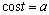 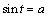 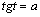 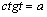 - овладение умением решения неравенств вида , ,  и .                                   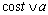 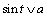 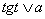 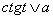 Знать и понимать: арксинус, арккосинус, арктангенс, арккотангенс;тригонометрическое уравнение, простейшее тригонометрическое уравнение;однородное тригонометрическое уравнение первой степени, второй степени;уравнение с параметрами;понятия обратных тригонометрических функций;формулы для решения  тригонометрических  уравнений;графическое изображение решений тригонометрических уравнений и неравенств.Уметь: вычислять обратные тригонометрические функции некоторых числовых значений;решать простейшие тригонометрические уравнения и неравенства, а также применять тригонометрические  преобразования к более сложным;показывать решение на единичной окружности.ГЛАВА III. Тригонометрические уравненияОсновная цель:- формирование представлений об арккосинусе, арксинусе, арктангенсе и арккотангенсе;- овладение навыками решения уравнений вида , ,  и ;- овладение умением решения неравенств вида , ,  и .                                   Знать и понимать: арксинус, арккосинус, арктангенс, арккотангенс;тригонометрическое уравнение, простейшее тригонометрическое уравнение;однородное тригонометрическое уравнение первой степени, второй степени;уравнение с параметрами;понятия обратных тригонометрических функций;формулы для решения  тригонометрических  уравнений;графическое изображение решений тригонометрических уравнений и неравенств.Уметь: вычислять обратные тригонометрические функции некоторых числовых значений;решать простейшие тригонометрические уравнения и неравенства, а также применять тригонометрические  преобразования к более сложным;показывать решение на единичной окружности.ГЛАВА III. Тригонометрические уравненияОсновная цель:- формирование представлений об арккосинусе, арксинусе, арктангенсе и арккотангенсе;- овладение навыками решения уравнений вида , ,  и ;- овладение умением решения неравенств вида , ,  и .                                   Знать и понимать: арксинус, арккосинус, арктангенс, арккотангенс;тригонометрическое уравнение, простейшее тригонометрическое уравнение;однородное тригонометрическое уравнение первой степени, второй степени;уравнение с параметрами;понятия обратных тригонометрических функций;формулы для решения  тригонометрических  уравнений;графическое изображение решений тригонометрических уравнений и неравенств.Уметь: вычислять обратные тригонометрические функции некоторых числовых значений;решать простейшие тригонометрические уравнения и неравенства, а также применять тригонометрические  преобразования к более сложным;показывать решение на единичной окружности.ГЛАВА III. Тригонометрические уравненияОсновная цель:- формирование представлений об арккосинусе, арксинусе, арктангенсе и арккотангенсе;- овладение навыками решения уравнений вида , ,  и ;- овладение умением решения неравенств вида , ,  и .                                   Знать и понимать: арксинус, арккосинус, арктангенс, арккотангенс;тригонометрическое уравнение, простейшее тригонометрическое уравнение;однородное тригонометрическое уравнение первой степени, второй степени;уравнение с параметрами;понятия обратных тригонометрических функций;формулы для решения  тригонометрических  уравнений;графическое изображение решений тригонометрических уравнений и неравенств.Уметь: вычислять обратные тригонометрические функции некоторых числовых значений;решать простейшие тригонометрические уравнения и неравенства, а также применять тригонометрические  преобразования к более сложным;показывать решение на единичной окружности.ГЛАВА III. Тригонометрические уравненияОсновная цель:- формирование представлений об арккосинусе, арксинусе, арктангенсе и арккотангенсе;- овладение навыками решения уравнений вида , ,  и ;- овладение умением решения неравенств вида , ,  и .                                   Знать и понимать: арксинус, арккосинус, арктангенс, арккотангенс;тригонометрическое уравнение, простейшее тригонометрическое уравнение;однородное тригонометрическое уравнение первой степени, второй степени;уравнение с параметрами;понятия обратных тригонометрических функций;формулы для решения  тригонометрических  уравнений;графическое изображение решений тригонометрических уравнений и неравенств.Уметь: вычислять обратные тригонометрические функции некоторых числовых значений;решать простейшие тригонометрические уравнения и неравенства, а также применять тригонометрические  преобразования к более сложным;показывать решение на единичной окружности.ГЛАВА III. Тригонометрические уравненияОсновная цель:- формирование представлений об арккосинусе, арксинусе, арктангенсе и арккотангенсе;- овладение навыками решения уравнений вида , ,  и ;- овладение умением решения неравенств вида , ,  и .                                   Знать и понимать: арксинус, арккосинус, арктангенс, арккотангенс;тригонометрическое уравнение, простейшее тригонометрическое уравнение;однородное тригонометрическое уравнение первой степени, второй степени;уравнение с параметрами;понятия обратных тригонометрических функций;формулы для решения  тригонометрических  уравнений;графическое изображение решений тригонометрических уравнений и неравенств.Уметь: вычислять обратные тригонометрические функции некоторых числовых значений;решать простейшие тригонометрические уравнения и неравенства, а также применять тригонометрические  преобразования к более сложным;показывать решение на единичной окружности.ГЛАВА III. Тригонометрические уравненияОсновная цель:- формирование представлений об арккосинусе, арксинусе, арктангенсе и арккотангенсе;- овладение навыками решения уравнений вида , ,  и ;- овладение умением решения неравенств вида , ,  и .                                   Знать и понимать: арксинус, арккосинус, арктангенс, арккотангенс;тригонометрическое уравнение, простейшее тригонометрическое уравнение;однородное тригонометрическое уравнение первой степени, второй степени;уравнение с параметрами;понятия обратных тригонометрических функций;формулы для решения  тригонометрических  уравнений;графическое изображение решений тригонометрических уравнений и неравенств.Уметь: вычислять обратные тригонометрические функции некоторых числовых значений;решать простейшие тригонометрические уравнения и неравенства, а также применять тригонометрические  преобразования к более сложным;показывать решение на единичной окружности.ГЛАВА III. Тригонометрические уравненияОсновная цель:- формирование представлений об арккосинусе, арксинусе, арктангенсе и арккотангенсе;- овладение навыками решения уравнений вида , ,  и ;- овладение умением решения неравенств вида , ,  и .                                   Знать и понимать: арксинус, арккосинус, арктангенс, арккотангенс;тригонометрическое уравнение, простейшее тригонометрическое уравнение;однородное тригонометрическое уравнение первой степени, второй степени;уравнение с параметрами;понятия обратных тригонометрических функций;формулы для решения  тригонометрических  уравнений;графическое изображение решений тригонометрических уравнений и неравенств.Уметь: вычислять обратные тригонометрические функции некоторых числовых значений;решать простейшие тригонометрические уравнения и неравенства, а также применять тригонометрические  преобразования к более сложным;показывать решение на единичной окружности.ГЛАВА III. Тригонометрические уравненияОсновная цель:- формирование представлений об арккосинусе, арксинусе, арктангенсе и арккотангенсе;- овладение навыками решения уравнений вида , ,  и ;- овладение умением решения неравенств вида , ,  и .                                   Знать и понимать: арксинус, арккосинус, арктангенс, арккотангенс;тригонометрическое уравнение, простейшее тригонометрическое уравнение;однородное тригонометрическое уравнение первой степени, второй степени;уравнение с параметрами;понятия обратных тригонометрических функций;формулы для решения  тригонометрических  уравнений;графическое изображение решений тригонометрических уравнений и неравенств.Уметь: вычислять обратные тригонометрические функции некоторых числовых значений;решать простейшие тригонометрические уравнения и неравенства, а также применять тригонометрические  преобразования к более сложным;показывать решение на единичной окружности.ГЛАВА III. Тригонометрические уравненияОсновная цель:- формирование представлений об арккосинусе, арксинусе, арктангенсе и арккотангенсе;- овладение навыками решения уравнений вида , ,  и ;- овладение умением решения неравенств вида , ,  и .                                   Знать и понимать: арксинус, арккосинус, арктангенс, арккотангенс;тригонометрическое уравнение, простейшее тригонометрическое уравнение;однородное тригонометрическое уравнение первой степени, второй степени;уравнение с параметрами;понятия обратных тригонометрических функций;формулы для решения  тригонометрических  уравнений;графическое изображение решений тригонометрических уравнений и неравенств.Уметь: вычислять обратные тригонометрические функции некоторых числовых значений;решать простейшие тригонометрические уравнения и неравенства, а также применять тригонометрические  преобразования к более сложным;показывать решение на единичной окружности.ГЛАВА III. Тригонометрические уравненияОсновная цель:- формирование представлений об арккосинусе, арксинусе, арктангенсе и арккотангенсе;- овладение навыками решения уравнений вида , ,  и ;- овладение умением решения неравенств вида , ,  и .                                   Знать и понимать: арксинус, арккосинус, арктангенс, арккотангенс;тригонометрическое уравнение, простейшее тригонометрическое уравнение;однородное тригонометрическое уравнение первой степени, второй степени;уравнение с параметрами;понятия обратных тригонометрических функций;формулы для решения  тригонометрических  уравнений;графическое изображение решений тригонометрических уравнений и неравенств.Уметь: вычислять обратные тригонометрические функции некоторых числовых значений;решать простейшие тригонометрические уравнения и неравенства, а также применять тригонометрические  преобразования к более сложным;показывать решение на единичной окружности.ГЛАВА III. Тригонометрические уравненияОсновная цель:- формирование представлений об арккосинусе, арксинусе, арктангенсе и арккотангенсе;- овладение навыками решения уравнений вида , ,  и ;- овладение умением решения неравенств вида , ,  и .                                   Знать и понимать: арксинус, арккосинус, арктангенс, арккотангенс;тригонометрическое уравнение, простейшее тригонометрическое уравнение;однородное тригонометрическое уравнение первой степени, второй степени;уравнение с параметрами;понятия обратных тригонометрических функций;формулы для решения  тригонометрических  уравнений;графическое изображение решений тригонометрических уравнений и неравенств.Уметь: вычислять обратные тригонометрические функции некоторых числовых значений;решать простейшие тригонометрические уравнения и неравенства, а также применять тригонометрические  преобразования к более сложным;показывать решение на единичной окружности.ГЛАВА III. Тригонометрические уравненияОсновная цель:- формирование представлений об арккосинусе, арксинусе, арктангенсе и арккотангенсе;- овладение навыками решения уравнений вида , ,  и ;- овладение умением решения неравенств вида , ,  и .                                   Знать и понимать: арксинус, арккосинус, арктангенс, арккотангенс;тригонометрическое уравнение, простейшее тригонометрическое уравнение;однородное тригонометрическое уравнение первой степени, второй степени;уравнение с параметрами;понятия обратных тригонометрических функций;формулы для решения  тригонометрических  уравнений;графическое изображение решений тригонометрических уравнений и неравенств.Уметь: вычислять обратные тригонометрические функции некоторых числовых значений;решать простейшие тригонометрические уравнения и неравенства, а также применять тригонометрические  преобразования к более сложным;показывать решение на единичной окружности.ГЛАВА III. Тригонометрические уравненияОсновная цель:- формирование представлений об арккосинусе, арксинусе, арктангенсе и арккотангенсе;- овладение навыками решения уравнений вида , ,  и ;- овладение умением решения неравенств вида , ,  и .                                   Знать и понимать: арксинус, арккосинус, арктангенс, арккотангенс;тригонометрическое уравнение, простейшее тригонометрическое уравнение;однородное тригонометрическое уравнение первой степени, второй степени;уравнение с параметрами;понятия обратных тригонометрических функций;формулы для решения  тригонометрических  уравнений;графическое изображение решений тригонометрических уравнений и неравенств.Уметь: вычислять обратные тригонометрические функции некоторых числовых значений;решать простейшие тригонометрические уравнения и неравенства, а также применять тригонометрические  преобразования к более сложным;показывать решение на единичной окружности.ГЛАВА III. Тригонометрические уравненияОсновная цель:- формирование представлений об арккосинусе, арксинусе, арктангенсе и арккотангенсе;- овладение навыками решения уравнений вида , ,  и ;- овладение умением решения неравенств вида , ,  и .                                   Знать и понимать: арксинус, арккосинус, арктангенс, арккотангенс;тригонометрическое уравнение, простейшее тригонометрическое уравнение;однородное тригонометрическое уравнение первой степени, второй степени;уравнение с параметрами;понятия обратных тригонометрических функций;формулы для решения  тригонометрических  уравнений;графическое изображение решений тригонометрических уравнений и неравенств.Уметь: вычислять обратные тригонометрические функции некоторых числовых значений;решать простейшие тригонометрические уравнения и неравенства, а также применять тригонометрические  преобразования к более сложным;показывать решение на единичной окружности.ГЛАВА III. Тригонометрические уравненияОсновная цель:- формирование представлений об арккосинусе, арксинусе, арктангенсе и арккотангенсе;- овладение навыками решения уравнений вида , ,  и ;- овладение умением решения неравенств вида , ,  и .                                   Знать и понимать: арксинус, арккосинус, арктангенс, арккотангенс;тригонометрическое уравнение, простейшее тригонометрическое уравнение;однородное тригонометрическое уравнение первой степени, второй степени;уравнение с параметрами;понятия обратных тригонометрических функций;формулы для решения  тригонометрических  уравнений;графическое изображение решений тригонометрических уравнений и неравенств.Уметь: вычислять обратные тригонометрические функции некоторых числовых значений;решать простейшие тригонометрические уравнения и неравенства, а также применять тригонометрические  преобразования к более сложным;показывать решение на единичной окружности.11 6364 6364Арккосинус. Решение уравнений  cos х = a.Арккосинус. Решение уравнений  cos х = a.Арккосинус. Решение уравнений  cos х = a.Арккосинус числа. Уравнение cos х=a формула корней уравнения  cos t =a Решение неравенств  вида  cosх < a, cos х > aАрккосинус числа. Уравнение cos х=a формула корней уравнения  cos t =a Решение неравенств  вида  cosх < a, cos х > aАрккосинус числа. Уравнение cos х=a формула корней уравнения  cos t =a Решение неравенств  вида  cosх < a, cos х > aАрккосинус числа. Уравнение cos х=a формула корней уравнения  cos t =a Решение неравенств  вида  cosх < a, cos х > a  Групповой контроль и взаимоконтроль.Самостоятельная работа  Групповой контроль и взаимоконтроль.Самостоятельная работа  Групповой контроль и взаимоконтроль.Самостоятельная работа2226566 6566 Арксинус. Решение уравнений sin х = a.Арксинус. Решение уравнений sin х = a.Арксинус. Решение уравнений sin х = a.Арксинус числа. Уравнение  sin t =a формула корней уравнения  sin х=a решение неравенств вида  sin х<a, sin х>aАрксинус числа. Уравнение  sin t =a формула корней уравнения  sin х=a решение неравенств вида  sin х<a, sin х>aАрксинус числа. Уравнение  sin t =a формула корней уравнения  sin х=a решение неравенств вида  sin х<a, sin х>aАрксинус числа. Уравнение  sin t =a формула корней уравнения  sin х=a решение неравенств вида  sin х<a, sin х>aПрактикум по решению задач. Проверочная С/Р. Индивидуальный контроль.Практикум по решению задач. Проверочная С/Р. Индивидуальный контроль.Практикум по решению задач. Проверочная С/Р. Индивидуальный контроль.2226767Арктангенс и арккотангенс. Решение уравнений  tg х = a,  ctg х = a.Арктангенс и арккотангенс. Решение уравнений  tg х = a,  ctg х = a.Арктангенс и арккотангенс. Решение уравнений  tg х = a,  ctg х = a.Арктангенс и арккотангенс числа. Уравнение  tg t=a , ctg t =a Формула корней уравнений   tg t=a , ctg t =a решение неравенств вида  tg t<a , ctg t <atg t>a , ctg t >aАрктангенс и арккотангенс числа. Уравнение  tg t=a , ctg t =a Формула корней уравнений   tg t=a , ctg t =a решение неравенств вида  tg t<a , ctg t <atg t>a , ctg t >aАрктангенс и арккотангенс числа. Уравнение  tg t=a , ctg t =a Формула корней уравнений   tg t=a , ctg t =a решение неравенств вида  tg t<a , ctg t <atg t>a , ctg t >aАрктангенс и арккотангенс числа. Уравнение  tg t=a , ctg t =a Формула корней уравнений   tg t=a , ctg t =a решение неравенств вида  tg t<a , ctg t <atg t>a , ctg t >aПрактикум по решению задач. Проверочная С/Р. Индивидуальный контроль.Практикум по решению задач. Проверочная С/Р. Индивидуальный контроль.Практикум по решению задач. Проверочная С/Р. Индивидуальный контроль.111 686970 686970Тригонометрические уравненияТригонометрические уравненияТригонометрические уравненияПростейшие тригонометрические уравнения. Формулы простейших тригонометрических уравнений. Два основных метода решения тригонометрических уравнений: введение новой переменной и разложение на множители. Однородные  тригонометрические уравнения первой и второй степени. Алгоритм решения однородных уравнений второй степениПростейшие тригонометрические уравнения. Формулы простейших тригонометрических уравнений. Два основных метода решения тригонометрических уравнений: введение новой переменной и разложение на множители. Однородные  тригонометрические уравнения первой и второй степени. Алгоритм решения однородных уравнений второй степениПростейшие тригонометрические уравнения. Формулы простейших тригонометрических уравнений. Два основных метода решения тригонометрических уравнений: введение новой переменной и разложение на множители. Однородные  тригонометрические уравнения первой и второй степени. Алгоритм решения однородных уравнений второй степениПростейшие тригонометрические уравнения. Формулы простейших тригонометрических уравнений. Два основных метода решения тригонометрических уравнений: введение новой переменной и разложение на множители. Однородные  тригонометрические уравнения первой и второй степени. Алгоритм решения однородных уравнений второй степениПрактикум по решению задач. Проверочная С/Р. Индивидуальный контрольПрактикум по решению задач. Проверочная С/Р. Индивидуальный контрольПрактикум по решению задач. Проверочная С/Р. Индивидуальный контроль3337171Обобщение по теме Тригонометрические уравненияОбобщение по теме Тригонометрические уравненияОбобщение по теме Тригонометрические уравненияПроверка знаний и умений по теме.Проверка знаний и умений по теме.Проверка знаний и умений по теме.Проверка знаний и умений по теме.Зачетная работаЗачетная работаЗачетная работа1117272Контрольная работа № 6         по теме  Тригонометрические уравненияКонтрольная работа № 6         по теме  Тригонометрические уравненияКонтрольная работа № 6         по теме  Тригонометрические уравненияУметь применять изученный теоретический материал при выполнении письменной работы.Уметь применять изученный теоретический материал при выполнении письменной работы.Уметь применять изученный теоретический материал при выполнении письменной работы.Уметь применять изученный теоретический материал при выполнении письменной работы. Контрольная работа.   Контрольная работа.   Контрольная работа.  1117373Анализ контрольной работыАнализ контрольной работыАнализ контрольной работыУметь объяснить характер своей ошибки, решить подобное задание и придумать свой вариант задания на данную ошибкуУметь объяснить характер своей ошибки, решить подобное задание и придумать свой вариант задания на данную ошибкуУметь объяснить характер своей ошибки, решить подобное задание и придумать свой вариант задания на данную ошибкуУметь объяснить характер своей ошибки, решить подобное задание и придумать свой вариант задания на данную ошибкуРабота над ошибкамиРабота над ошибкамиРабота над ошибками111ГЛАВА I I. Перпендикулярность прямых и плоскостей.Основная цель:- формирование представлений об угле между прямыми в пространстве, о перпендикулярности прямых, прямой и плоскости, об ортогональной проекции, о перпендикуляре и наклонной,  о двугранном угле;- овладение умением применять теорему о трех перпендикулярах, проводить дополнительные построения в заданиях;- развитие умения определять угол между прямой и плоскостью в задачах на построениеГЛАВА I I. Перпендикулярность прямых и плоскостей.Основная цель:- формирование представлений об угле между прямыми в пространстве, о перпендикулярности прямых, прямой и плоскости, об ортогональной проекции, о перпендикуляре и наклонной,  о двугранном угле;- овладение умением применять теорему о трех перпендикулярах, проводить дополнительные построения в заданиях;- развитие умения определять угол между прямой и плоскостью в задачах на построениеГЛАВА I I. Перпендикулярность прямых и плоскостей.Основная цель:- формирование представлений об угле между прямыми в пространстве, о перпендикулярности прямых, прямой и плоскости, об ортогональной проекции, о перпендикуляре и наклонной,  о двугранном угле;- овладение умением применять теорему о трех перпендикулярах, проводить дополнительные построения в заданиях;- развитие умения определять угол между прямой и плоскостью в задачах на построениеГЛАВА I I. Перпендикулярность прямых и плоскостей.Основная цель:- формирование представлений об угле между прямыми в пространстве, о перпендикулярности прямых, прямой и плоскости, об ортогональной проекции, о перпендикуляре и наклонной,  о двугранном угле;- овладение умением применять теорему о трех перпендикулярах, проводить дополнительные построения в заданиях;- развитие умения определять угол между прямой и плоскостью в задачах на построениеГЛАВА I I. Перпендикулярность прямых и плоскостей.Основная цель:- формирование представлений об угле между прямыми в пространстве, о перпендикулярности прямых, прямой и плоскости, об ортогональной проекции, о перпендикуляре и наклонной,  о двугранном угле;- овладение умением применять теорему о трех перпендикулярах, проводить дополнительные построения в заданиях;- развитие умения определять угол между прямой и плоскостью в задачах на построениеГЛАВА I I. Перпендикулярность прямых и плоскостей.Основная цель:- формирование представлений об угле между прямыми в пространстве, о перпендикулярности прямых, прямой и плоскости, об ортогональной проекции, о перпендикуляре и наклонной,  о двугранном угле;- овладение умением применять теорему о трех перпендикулярах, проводить дополнительные построения в заданиях;- развитие умения определять угол между прямой и плоскостью в задачах на построениеГЛАВА I I. Перпендикулярность прямых и плоскостей.Основная цель:- формирование представлений об угле между прямыми в пространстве, о перпендикулярности прямых, прямой и плоскости, об ортогональной проекции, о перпендикуляре и наклонной,  о двугранном угле;- овладение умением применять теорему о трех перпендикулярах, проводить дополнительные построения в заданиях;- развитие умения определять угол между прямой и плоскостью в задачах на построениеГЛАВА I I. Перпендикулярность прямых и плоскостей.Основная цель:- формирование представлений об угле между прямыми в пространстве, о перпендикулярности прямых, прямой и плоскости, об ортогональной проекции, о перпендикуляре и наклонной,  о двугранном угле;- овладение умением применять теорему о трех перпендикулярах, проводить дополнительные построения в заданиях;- развитие умения определять угол между прямой и плоскостью в задачах на построениеГЛАВА I I. Перпендикулярность прямых и плоскостей.Основная цель:- формирование представлений об угле между прямыми в пространстве, о перпендикулярности прямых, прямой и плоскости, об ортогональной проекции, о перпендикуляре и наклонной,  о двугранном угле;- овладение умением применять теорему о трех перпендикулярах, проводить дополнительные построения в заданиях;- развитие умения определять угол между прямой и плоскостью в задачах на построениеГЛАВА I I. Перпендикулярность прямых и плоскостей.Основная цель:- формирование представлений об угле между прямыми в пространстве, о перпендикулярности прямых, прямой и плоскости, об ортогональной проекции, о перпендикуляре и наклонной,  о двугранном угле;- овладение умением применять теорему о трех перпендикулярах, проводить дополнительные построения в заданиях;- развитие умения определять угол между прямой и плоскостью в задачах на построениеГЛАВА I I. Перпендикулярность прямых и плоскостей.Основная цель:- формирование представлений об угле между прямыми в пространстве, о перпендикулярности прямых, прямой и плоскости, об ортогональной проекции, о перпендикуляре и наклонной,  о двугранном угле;- овладение умением применять теорему о трех перпендикулярах, проводить дополнительные построения в заданиях;- развитие умения определять угол между прямой и плоскостью в задачах на построениеГЛАВА I I. Перпендикулярность прямых и плоскостей.Основная цель:- формирование представлений об угле между прямыми в пространстве, о перпендикулярности прямых, прямой и плоскости, об ортогональной проекции, о перпендикуляре и наклонной,  о двугранном угле;- овладение умением применять теорему о трех перпендикулярах, проводить дополнительные построения в заданиях;- развитие умения определять угол между прямой и плоскостью в задачах на построениеГЛАВА I I. Перпендикулярность прямых и плоскостей.Основная цель:- формирование представлений об угле между прямыми в пространстве, о перпендикулярности прямых, прямой и плоскости, об ортогональной проекции, о перпендикуляре и наклонной,  о двугранном угле;- овладение умением применять теорему о трех перпендикулярах, проводить дополнительные построения в заданиях;- развитие умения определять угол между прямой и плоскостью в задачах на построениеГЛАВА I I. Перпендикулярность прямых и плоскостей.Основная цель:- формирование представлений об угле между прямыми в пространстве, о перпендикулярности прямых, прямой и плоскости, об ортогональной проекции, о перпендикуляре и наклонной,  о двугранном угле;- овладение умением применять теорему о трех перпендикулярах, проводить дополнительные построения в заданиях;- развитие умения определять угол между прямой и плоскостью в задачах на построениеГЛАВА I I. Перпендикулярность прямых и плоскостей.Основная цель:- формирование представлений об угле между прямыми в пространстве, о перпендикулярности прямых, прямой и плоскости, об ортогональной проекции, о перпендикуляре и наклонной,  о двугранном угле;- овладение умением применять теорему о трех перпендикулярах, проводить дополнительные построения в заданиях;- развитие умения определять угол между прямой и плоскостью в задачах на построение1574Перпендикулярные прямые в пространстве.Перпендикулярные прямые в пространстве.Перпендикулярные прямые в пространстве.Понятия перпендикулярных прямых в пространстве, прямой и плоскости, лемма о перпендикулярности двух параллельных прямых к третьей прямой,Знать:  определение перпендикулярных прямых в пространстве, прямой, перпендикулярной плоскости; доказательство и формулировки  теорем, в которых устанавливается связь между параллельностью прямых и их перпендикулярностью к плоскости. Уметь: распознавать на моделях перпендикулярные прямые в пространстве; использовать при решении стереометрических задач теорему ПифагораПонятия перпендикулярных прямых в пространстве, прямой и плоскости, лемма о перпендикулярности двух параллельных прямых к третьей прямой,Знать:  определение перпендикулярных прямых в пространстве, прямой, перпендикулярной плоскости; доказательство и формулировки  теорем, в которых устанавливается связь между параллельностью прямых и их перпендикулярностью к плоскости. Уметь: распознавать на моделях перпендикулярные прямые в пространстве; использовать при решении стереометрических задач теорему ПифагораПонятия перпендикулярных прямых в пространстве, прямой и плоскости, лемма о перпендикулярности двух параллельных прямых к третьей прямой,Знать:  определение перпендикулярных прямых в пространстве, прямой, перпендикулярной плоскости; доказательство и формулировки  теорем, в которых устанавливается связь между параллельностью прямых и их перпендикулярностью к плоскости. Уметь: распознавать на моделях перпендикулярные прямые в пространстве; использовать при решении стереометрических задач теорему ПифагораПонятия перпендикулярных прямых в пространстве, прямой и плоскости, лемма о перпендикулярности двух параллельных прямых к третьей прямой,Знать:  определение перпендикулярных прямых в пространстве, прямой, перпендикулярной плоскости; доказательство и формулировки  теорем, в которых устанавливается связь между параллельностью прямых и их перпендикулярностью к плоскости. Уметь: распознавать на моделях перпендикулярные прямые в пространстве; использовать при решении стереометрических задач теорему ПифагораФронтальный опрос1.Таблица «Перпендикулярность в пространстве»Самостоятельное решение задачТеоретический опросФронтальный опрос1.Таблица «Перпендикулярность в пространстве»Самостоятельное решение задачТеоретический опросФронтальный опрос1.Таблица «Перпендикулярность в пространстве»Самостоятельное решение задачТеоретический опрос11175Признак перпендикулярности прямой и плоскости. Признак перпендикулярности прямой и плоскости. Признак перпендикулярности прямой и плоскости. Знать: признак перпендикулярности прямой и плоскости.Уметь: доказывать и применять при решении задач признак перпендикулярности прямой к плоскости параллелограмма, ромба, квадрата.Знать: признак перпендикулярности прямой и плоскости.Уметь: доказывать и применять при решении задач признак перпендикулярности прямой к плоскости параллелограмма, ромба, квадрата.Знать: признак перпендикулярности прямой и плоскости.Уметь: доказывать и применять при решении задач признак перпендикулярности прямой к плоскости параллелограмма, ромба, квадрата.Знать: признак перпендикулярности прямой и плоскости.Уметь: доказывать и применять при решении задач признак перпендикулярности прямой к плоскости параллелограмма, ромба, квадрата.Экспресс-контроль Таблица «Перпендикулярность прямой и плоскости»Самостоятельное решение задачЭкспресс-контроль Таблица «Перпендикулярность прямой и плоскости»Самостоятельное решение задачЭкспресс-контроль Таблица «Перпендикулярность прямой и плоскости»Самостоятельное решение задач11176Теорема о прямой, перпендикулярной к плоскости.Теорема о прямой, перпендикулярной к плоскости.Теорема о прямой, перпендикулярной к плоскости.Теорема о прямой перпендикулярной к плоскостиТеорема о прямой перпендикулярной к плоскостиТеорема о прямой перпендикулярной к плоскостиТеорема о прямой перпендикулярной к плоскостиСамостоятельное решение задач, теоретический опросСамостоятельное решение задач, теоретический опросСамостоятельное решение задач, теоретический опрос11177Перпендикуляр и наклонные. Расстояние от точки до плоскости.Перпендикуляр и наклонные. Расстояние от точки до плоскости.Перпендикуляр и наклонные. Расстояние от точки до плоскости.Перпендикуляр, основание перпендикуляра, наклонная, основание наклонной, проекция наклонной на плоскость, расстояние от точки до плоскости. Связь между  наклонной, ее проекцией и перпендикуляром.Иметь: представление о наклонной и ее проекции на плоскость. Знать:  теорему о прямой, перпендикулярной к плоскости.Уметь:  определять расстояние от точки до плоскости, расстояния между скрещивающимися прямыми, знать формулировку и доказательство теоремы о 3 перпендикулярах, уметь решать задачи с применением полученных знаний.Перпендикуляр, основание перпендикуляра, наклонная, основание наклонной, проекция наклонной на плоскость, расстояние от точки до плоскости. Связь между  наклонной, ее проекцией и перпендикуляром.Иметь: представление о наклонной и ее проекции на плоскость. Знать:  теорему о прямой, перпендикулярной к плоскости.Уметь:  определять расстояние от точки до плоскости, расстояния между скрещивающимися прямыми, знать формулировку и доказательство теоремы о 3 перпендикулярах, уметь решать задачи с применением полученных знаний.Перпендикуляр, основание перпендикуляра, наклонная, основание наклонной, проекция наклонной на плоскость, расстояние от точки до плоскости. Связь между  наклонной, ее проекцией и перпендикуляром.Иметь: представление о наклонной и ее проекции на плоскость. Знать:  теорему о прямой, перпендикулярной к плоскости.Уметь:  определять расстояние от точки до плоскости, расстояния между скрещивающимися прямыми, знать формулировку и доказательство теоремы о 3 перпендикулярах, уметь решать задачи с применением полученных знаний.Перпендикуляр, основание перпендикуляра, наклонная, основание наклонной, проекция наклонной на плоскость, расстояние от точки до плоскости. Связь между  наклонной, ее проекцией и перпендикуляром.Иметь: представление о наклонной и ее проекции на плоскость. Знать:  теорему о прямой, перпендикулярной к плоскости.Уметь:  определять расстояние от точки до плоскости, расстояния между скрещивающимися прямыми, знать формулировку и доказательство теоремы о 3 перпендикулярах, уметь решать задачи с применением полученных знаний.Устный опросТаблица «Перпендикуляр и наклонная»Самостоятельное решение задачУстный опросТаблица «Перпендикуляр и наклонная»Самостоятельное решение задачУстный опросТаблица «Перпендикуляр и наклонная»Самостоятельное решение задач1117879Теорема о трех перпендикулярахТеорема о трех перпендикулярахТеорема о трех перпендикулярахТеорема о трех перпендикулярах и обратная ей теоремаТеорема о трех перпендикулярах и обратная ей теоремаТеорема о трех перпендикулярах и обратная ей теоремаТеорема о трех перпендикулярах и обратная ей теоремаТеоретический опрос, самостоятельное решение задачТеоретический опрос, самостоятельное решение задачТеоретический опрос, самостоятельное решение задач222 80Угол между прямой и плоскостьюУгол между прямой и плоскостьюУгол между прямой и плоскостью  Знать: понятие проекции произвольной фигуры, определении угла между прямой и плоскостью. Уметь: изображать угол между прямой и плоскостью  Знать: понятие проекции произвольной фигуры, определении угла между прямой и плоскостью. Уметь: изображать угол между прямой и плоскостью  Знать: понятие проекции произвольной фигуры, определении угла между прямой и плоскостью. Уметь: изображать угол между прямой и плоскостью  Знать: понятие проекции произвольной фигуры, определении угла между прямой и плоскостью. Уметь: изображать угол между прямой и плоскостьюФронтальный опросТаблица «Угол между прямой и плоскостью»Самостоятельное решение задач, практическая работаФронтальный опросТаблица «Угол между прямой и плоскостью»Самостоятельное решение задач, практическая работаФронтальный опросТаблица «Угол между прямой и плоскостью»Самостоятельное решение задач, практическая работа11181Решение задач по теме «Теорема о 3 перпендикулярах, угол между прямой и плоскостью»Решение задач по теме «Теорема о 3 перпендикулярах, угол между прямой и плоскостью»Решение задач по теме «Теорема о 3 перпендикулярах, угол между прямой и плоскостью»Уметь: находить наклонную, ее проекцию, знать длину перпендикуляра и угол наклона; находить угол между прямой и плоскостью, используя соотношения в прямоугольном треугольникеУметь: находить наклонную, ее проекцию, знать длину перпендикуляра и угол наклона; находить угол между прямой и плоскостью, используя соотношения в прямоугольном треугольникеУметь: находить наклонную, ее проекцию, знать длину перпендикуляра и угол наклона; находить угол между прямой и плоскостью, используя соотношения в прямоугольном треугольникеУметь: находить наклонную, ее проекцию, знать длину перпендикуляра и угол наклона; находить угол между прямой и плоскостью, используя соотношения в прямоугольном треугольникеСамостоятельная работаСамостоятельная работаСамостоятельная работа11182Двугранный угол. Перпендикулярность плоскостей.Двугранный угол. Перпендикулярность плоскостей.Двугранный угол. Перпендикулярность плоскостей.Понятие двугранного угла и его линейного угла, градусной меры двугранного угла.Понятия угла между плоскостями, перпендикулярных плоскостей. Признак перпендикулярности плоскостей.Знать: определение и признак перпендикулярности двух плоскостейУметь: строить линейный угол  двугранного углаПонятие двугранного угла и его линейного угла, градусной меры двугранного угла.Понятия угла между плоскостями, перпендикулярных плоскостей. Признак перпендикулярности плоскостей.Знать: определение и признак перпендикулярности двух плоскостейУметь: строить линейный угол  двугранного углаПонятие двугранного угла и его линейного угла, градусной меры двугранного угла.Понятия угла между плоскостями, перпендикулярных плоскостей. Признак перпендикулярности плоскостей.Знать: определение и признак перпендикулярности двух плоскостейУметь: строить линейный угол  двугранного углаПонятие двугранного угла и его линейного угла, градусной меры двугранного угла.Понятия угла между плоскостями, перпендикулярных плоскостей. Признак перпендикулярности плоскостей.Знать: определение и признак перпендикулярности двух плоскостейУметь: строить линейный угол  двугранного углаФронтальная работаТаблицы «Двугранный угол».                                «Перпендикулярность плоскостей»Практическая работа самостоятельное решение задач по темеФронтальная работаТаблицы «Двугранный угол».                                «Перпендикулярность плоскостей»Практическая работа самостоятельное решение задач по темеФронтальная работаТаблицы «Двугранный угол».                                «Перпендикулярность плоскостей»Практическая работа самостоятельное решение задач по теме11183Прямоугольный параллелепипедПрямоугольный параллелепипедПрямоугольный параллелепипедПонятие прямоугольного параллелепипеда, свойства граней, двугранных углов и диагоналей прямоугольного параллелепипедаЗнать: определение прямоугольного параллелепипеда, куба, свойства прямоугольного параллелепипеда, куба.Уметь: применять свойства прямоугольного параллелепипеда при нахождении его диагоналей.Понятие прямоугольного параллелепипеда, свойства граней, двугранных углов и диагоналей прямоугольного параллелепипедаЗнать: определение прямоугольного параллелепипеда, куба, свойства прямоугольного параллелепипеда, куба.Уметь: применять свойства прямоугольного параллелепипеда при нахождении его диагоналей.Понятие прямоугольного параллелепипеда, свойства граней, двугранных углов и диагоналей прямоугольного параллелепипедаЗнать: определение прямоугольного параллелепипеда, куба, свойства прямоугольного параллелепипеда, куба.Уметь: применять свойства прямоугольного параллелепипеда при нахождении его диагоналей.Понятие прямоугольного параллелепипеда, свойства граней, двугранных углов и диагоналей прямоугольного параллелепипедаЗнать: определение прямоугольного параллелепипеда, куба, свойства прямоугольного параллелепипеда, куба.Уметь: применять свойства прямоугольного параллелепипеда при нахождении его диагоналей.Самостоятельная работаСамостоятельная работаСамостоятельная работа11184Параллельное проектирование, изображение пространственных фигурПараллельное проектирование, изображение пространственных фигурПараллельное проектирование, изображение пространственных фигурЗнать: основные свойства параллельного проектирования прямой, отрезка, параллельных отрезков.Уметь: строить параллельную проекцию на плоскости отрезка  треугольника, параллелограмма, трапецииЗнать: основные свойства параллельного проектирования прямой, отрезка, параллельных отрезков.Уметь: строить параллельную проекцию на плоскости отрезка  треугольника, параллелограмма, трапецииЗнать: основные свойства параллельного проектирования прямой, отрезка, параллельных отрезков.Уметь: строить параллельную проекцию на плоскости отрезка  треугольника, параллелограмма, трапецииЗнать: основные свойства параллельного проектирования прямой, отрезка, параллельных отрезков.Уметь: строить параллельную проекцию на плоскости отрезка  треугольника, параллелограмма, трапецииГрафическая работаГрафическая работаГрафическая работа11185Решение задач по теме «Перпендикулярность плоскостей»Решение задач по теме «Перпендикулярность плоскостей»Решение задач по теме «Перпендикулярность плоскостей»Знать : понятия перпендикулярных прямых в пространстве, прямой и плоскости, двух плоскостей, перпендикуляра, проведенного из точки к плоскости, и основания перпендикуляра, наклонной, проведенной из точки к плоскости, и основания наклонной, проекции наклонной на плоскость, расстояния от точки до плоскости, связь между наклонной, ее проекцией и перпендикуляром, понятия двугранного угла и его линейного угла, градусной меры двугранного угла, угла между плоскостями, лемму о перпендикулярности двух параллельных прямых к третьей прямой, теоремы , в которых устанавливается связь между параллельностью прямых и  их перпендикулярностью  к плоскости, теоремы о плоскости, перпендикулярной прямой, и о прямой , перпендикулярной плоскости, теорему о трех перпендикулярах  и обратную теорему, доказательство того, что  все линейные углы двугранного угла равны друг другу, теорему , выражающую признак перпендикулярности плоскостей, понятие прямоугольного параллелепипеда, свойства гранений.Знать : понятия перпендикулярных прямых в пространстве, прямой и плоскости, двух плоскостей, перпендикуляра, проведенного из точки к плоскости, и основания перпендикуляра, наклонной, проведенной из точки к плоскости, и основания наклонной, проекции наклонной на плоскость, расстояния от точки до плоскости, связь между наклонной, ее проекцией и перпендикуляром, понятия двугранного угла и его линейного угла, градусной меры двугранного угла, угла между плоскостями, лемму о перпендикулярности двух параллельных прямых к третьей прямой, теоремы , в которых устанавливается связь между параллельностью прямых и  их перпендикулярностью  к плоскости, теоремы о плоскости, перпендикулярной прямой, и о прямой , перпендикулярной плоскости, теорему о трех перпендикулярах  и обратную теорему, доказательство того, что  все линейные углы двугранного угла равны друг другу, теорему , выражающую признак перпендикулярности плоскостей, понятие прямоугольного параллелепипеда, свойства гранений.Знать : понятия перпендикулярных прямых в пространстве, прямой и плоскости, двух плоскостей, перпендикуляра, проведенного из точки к плоскости, и основания перпендикуляра, наклонной, проведенной из точки к плоскости, и основания наклонной, проекции наклонной на плоскость, расстояния от точки до плоскости, связь между наклонной, ее проекцией и перпендикуляром, понятия двугранного угла и его линейного угла, градусной меры двугранного угла, угла между плоскостями, лемму о перпендикулярности двух параллельных прямых к третьей прямой, теоремы , в которых устанавливается связь между параллельностью прямых и  их перпендикулярностью  к плоскости, теоремы о плоскости, перпендикулярной прямой, и о прямой , перпендикулярной плоскости, теорему о трех перпендикулярах  и обратную теорему, доказательство того, что  все линейные углы двугранного угла равны друг другу, теорему , выражающую признак перпендикулярности плоскостей, понятие прямоугольного параллелепипеда, свойства гранений.Знать : понятия перпендикулярных прямых в пространстве, прямой и плоскости, двух плоскостей, перпендикуляра, проведенного из точки к плоскости, и основания перпендикуляра, наклонной, проведенной из точки к плоскости, и основания наклонной, проекции наклонной на плоскость, расстояния от точки до плоскости, связь между наклонной, ее проекцией и перпендикуляром, понятия двугранного угла и его линейного угла, градусной меры двугранного угла, угла между плоскостями, лемму о перпендикулярности двух параллельных прямых к третьей прямой, теоремы , в которых устанавливается связь между параллельностью прямых и  их перпендикулярностью  к плоскости, теоремы о плоскости, перпендикулярной прямой, и о прямой , перпендикулярной плоскости, теорему о трех перпендикулярах  и обратную теорему, доказательство того, что  все линейные углы двугранного угла равны друг другу, теорему , выражающую признак перпендикулярности плоскостей, понятие прямоугольного параллелепипеда, свойства гранений.Работа по карточкамРабота по карточкамРабота по карточкам11186 Обобщение по теме Перпендикулярность прямых и плоскостей Обобщение по теме Перпендикулярность прямых и плоскостей Обобщение по теме Перпендикулярность прямых и плоскостейЗнать : понятия перпендикулярных прямых в пространстве, прямой и плоскости, двух плоскостей, перпендикуляра, проведенного из точки к плоскости, и основания перпендикуляра, наклонной, проведенной из точки к плоскости, и основания наклонной, проекции наклонной на плоскость, расстояния от точки до плоскости, связь между наклонной, ее проекцией и перпендикуляром, понятия двугранного угла и его линейного угла, градусной меры двугранного угла, угла между плоскостями, лемму о перпендикулярности двух параллельных прямых к третьей прямой, теоремы , в которых устанавливается связь между параллельностью прямых и  их перпендикулярностью  к плоскости, теоремы о плоскости, перпендикулярной прямой, и о прямой , перпендикулярной плоскости, теорему о трех перпендикулярах  и обратную теорему, доказательство того, что  все линейные углы двугранного угла равны друг другу, теорему , выражающую признак перпендикулярности плоскостей, понятие прямоугольного параллелепипеда, свойства гранений.Знать : понятия перпендикулярных прямых в пространстве, прямой и плоскости, двух плоскостей, перпендикуляра, проведенного из точки к плоскости, и основания перпендикуляра, наклонной, проведенной из точки к плоскости, и основания наклонной, проекции наклонной на плоскость, расстояния от точки до плоскости, связь между наклонной, ее проекцией и перпендикуляром, понятия двугранного угла и его линейного угла, градусной меры двугранного угла, угла между плоскостями, лемму о перпендикулярности двух параллельных прямых к третьей прямой, теоремы , в которых устанавливается связь между параллельностью прямых и  их перпендикулярностью  к плоскости, теоремы о плоскости, перпендикулярной прямой, и о прямой , перпендикулярной плоскости, теорему о трех перпендикулярах  и обратную теорему, доказательство того, что  все линейные углы двугранного угла равны друг другу, теорему , выражающую признак перпендикулярности плоскостей, понятие прямоугольного параллелепипеда, свойства гранений.Знать : понятия перпендикулярных прямых в пространстве, прямой и плоскости, двух плоскостей, перпендикуляра, проведенного из точки к плоскости, и основания перпендикуляра, наклонной, проведенной из точки к плоскости, и основания наклонной, проекции наклонной на плоскость, расстояния от точки до плоскости, связь между наклонной, ее проекцией и перпендикуляром, понятия двугранного угла и его линейного угла, градусной меры двугранного угла, угла между плоскостями, лемму о перпендикулярности двух параллельных прямых к третьей прямой, теоремы , в которых устанавливается связь между параллельностью прямых и  их перпендикулярностью  к плоскости, теоремы о плоскости, перпендикулярной прямой, и о прямой , перпендикулярной плоскости, теорему о трех перпендикулярах  и обратную теорему, доказательство того, что  все линейные углы двугранного угла равны друг другу, теорему , выражающую признак перпендикулярности плоскостей, понятие прямоугольного параллелепипеда, свойства гранений.Знать : понятия перпендикулярных прямых в пространстве, прямой и плоскости, двух плоскостей, перпендикуляра, проведенного из точки к плоскости, и основания перпендикуляра, наклонной, проведенной из точки к плоскости, и основания наклонной, проекции наклонной на плоскость, расстояния от точки до плоскости, связь между наклонной, ее проекцией и перпендикуляром, понятия двугранного угла и его линейного угла, градусной меры двугранного угла, угла между плоскостями, лемму о перпендикулярности двух параллельных прямых к третьей прямой, теоремы , в которых устанавливается связь между параллельностью прямых и  их перпендикулярностью  к плоскости, теоремы о плоскости, перпендикулярной прямой, и о прямой , перпендикулярной плоскости, теорему о трех перпендикулярах  и обратную теорему, доказательство того, что  все линейные углы двугранного угла равны друг другу, теорему , выражающую признак перпендикулярности плоскостей, понятие прямоугольного параллелепипеда, свойства гранений.Зачетная работа по темеЗачетная работа по темеЗачетная работа по теме11187Контрольная работа №    7  по теме «Перпендикулярность прямых и плоскостей»Контрольная работа №    7  по теме «Перпендикулярность прямых и плоскостей»Контрольная работа №    7  по теме «Перпендикулярность прямых и плоскостей»Знать : понятия перпендикулярных прямых в пространстве, прямой и плоскости, двух плоскостей, перпендикуляра, проведенного из точки к плоскости, и основания перпендикуляра, наклонной, проведенной из точки к плоскости, и основания наклонной, проекции наклонной на плоскость, расстояния от точки до плоскости, связь между наклонной, ее проекцией и перпендикуляром, понятия двугранного угла и его линейного угла, градусной меры двугранного угла, угла между плоскостями, лемму о перпендикулярности двух параллельных прямых к третьей прямой, теоремы , в которых устанавливается связь между параллельностью прямых и  их перпендикулярностью  к плоскости, теоремы о плоскости, перпендикулярной прямой, и о прямой , перпендикулярной плоскости, теорему о трех перпендикулярах  и обратную теорему, доказательство того, что  все линейные углы двугранного угла равны друг другу, теорему , выражающую признак перпендикулярности плоскостей, понятие прямоугольного параллелепипеда, свойства гранений.Знать : понятия перпендикулярных прямых в пространстве, прямой и плоскости, двух плоскостей, перпендикуляра, проведенного из точки к плоскости, и основания перпендикуляра, наклонной, проведенной из точки к плоскости, и основания наклонной, проекции наклонной на плоскость, расстояния от точки до плоскости, связь между наклонной, ее проекцией и перпендикуляром, понятия двугранного угла и его линейного угла, градусной меры двугранного угла, угла между плоскостями, лемму о перпендикулярности двух параллельных прямых к третьей прямой, теоремы , в которых устанавливается связь между параллельностью прямых и  их перпендикулярностью  к плоскости, теоремы о плоскости, перпендикулярной прямой, и о прямой , перпендикулярной плоскости, теорему о трех перпендикулярах  и обратную теорему, доказательство того, что  все линейные углы двугранного угла равны друг другу, теорему , выражающую признак перпендикулярности плоскостей, понятие прямоугольного параллелепипеда, свойства гранений.Знать : понятия перпендикулярных прямых в пространстве, прямой и плоскости, двух плоскостей, перпендикуляра, проведенного из точки к плоскости, и основания перпендикуляра, наклонной, проведенной из точки к плоскости, и основания наклонной, проекции наклонной на плоскость, расстояния от точки до плоскости, связь между наклонной, ее проекцией и перпендикуляром, понятия двугранного угла и его линейного угла, градусной меры двугранного угла, угла между плоскостями, лемму о перпендикулярности двух параллельных прямых к третьей прямой, теоремы , в которых устанавливается связь между параллельностью прямых и  их перпендикулярностью  к плоскости, теоремы о плоскости, перпендикулярной прямой, и о прямой , перпендикулярной плоскости, теорему о трех перпендикулярах  и обратную теорему, доказательство того, что  все линейные углы двугранного угла равны друг другу, теорему , выражающую признак перпендикулярности плоскостей, понятие прямоугольного параллелепипеда, свойства гранений.Знать : понятия перпендикулярных прямых в пространстве, прямой и плоскости, двух плоскостей, перпендикуляра, проведенного из точки к плоскости, и основания перпендикуляра, наклонной, проведенной из точки к плоскости, и основания наклонной, проекции наклонной на плоскость, расстояния от точки до плоскости, связь между наклонной, ее проекцией и перпендикуляром, понятия двугранного угла и его линейного угла, градусной меры двугранного угла, угла между плоскостями, лемму о перпендикулярности двух параллельных прямых к третьей прямой, теоремы , в которых устанавливается связь между параллельностью прямых и  их перпендикулярностью  к плоскости, теоремы о плоскости, перпендикулярной прямой, и о прямой , перпендикулярной плоскости, теорему о трех перпендикулярах  и обратную теорему, доказательство того, что  все линейные углы двугранного угла равны друг другу, теорему , выражающую признак перпендикулярности плоскостей, понятие прямоугольного параллелепипеда, свойства гранений.Контрольная работаКонтрольная работаКонтрольная работа11188Анализ контрольной работыАнализ контрольной работыАнализ контрольной работыУметь объяснить характер своей ошибки, решить подобное задание и придумать свой вариант задания на данную ошибкуУметь объяснить характер своей ошибки, решить подобное задание и придумать свой вариант задания на данную ошибкуУметь объяснить характер своей ошибки, решить подобное задание и придумать свой вариант задания на данную ошибкуУметь объяснить характер своей ошибки, решить подобное задание и придумать свой вариант задания на данную ошибкуРабота над ошибкамиРабота над ошибкамиРабота над ошибками111  ГЛАВА IV. Преобразование тригонометрических выраженийОсновная цель:- формирование представлений о формулах, связывающих тригонометрические функции разных аргументов;- формирование умений преобразования тригонометрических выражений;- овладение умением применения тригонометрических формул;- овладение навыками решения уравнений с применением тригонометрических формул.  ГЛАВА IV. Преобразование тригонометрических выраженийОсновная цель:- формирование представлений о формулах, связывающих тригонометрические функции разных аргументов;- формирование умений преобразования тригонометрических выражений;- овладение умением применения тригонометрических формул;- овладение навыками решения уравнений с применением тригонометрических формул.  ГЛАВА IV. Преобразование тригонометрических выраженийОсновная цель:- формирование представлений о формулах, связывающих тригонометрические функции разных аргументов;- формирование умений преобразования тригонометрических выражений;- овладение умением применения тригонометрических формул;- овладение навыками решения уравнений с применением тригонометрических формул.  ГЛАВА IV. Преобразование тригонометрических выраженийОсновная цель:- формирование представлений о формулах, связывающих тригонометрические функции разных аргументов;- формирование умений преобразования тригонометрических выражений;- овладение умением применения тригонометрических формул;- овладение навыками решения уравнений с применением тригонометрических формул.  ГЛАВА IV. Преобразование тригонометрических выраженийОсновная цель:- формирование представлений о формулах, связывающих тригонометрические функции разных аргументов;- формирование умений преобразования тригонометрических выражений;- овладение умением применения тригонометрических формул;- овладение навыками решения уравнений с применением тригонометрических формул.  ГЛАВА IV. Преобразование тригонометрических выраженийОсновная цель:- формирование представлений о формулах, связывающих тригонометрические функции разных аргументов;- формирование умений преобразования тригонометрических выражений;- овладение умением применения тригонометрических формул;- овладение навыками решения уравнений с применением тригонометрических формул.  ГЛАВА IV. Преобразование тригонометрических выраженийОсновная цель:- формирование представлений о формулах, связывающих тригонометрические функции разных аргументов;- формирование умений преобразования тригонометрических выражений;- овладение умением применения тригонометрических формул;- овладение навыками решения уравнений с применением тригонометрических формул.  ГЛАВА IV. Преобразование тригонометрических выраженийОсновная цель:- формирование представлений о формулах, связывающих тригонометрические функции разных аргументов;- формирование умений преобразования тригонометрических выражений;- овладение умением применения тригонометрических формул;- овладение навыками решения уравнений с применением тригонометрических формул.  ГЛАВА IV. Преобразование тригонометрических выраженийОсновная цель:- формирование представлений о формулах, связывающих тригонометрические функции разных аргументов;- формирование умений преобразования тригонометрических выражений;- овладение умением применения тригонометрических формул;- овладение навыками решения уравнений с применением тригонометрических формул.  ГЛАВА IV. Преобразование тригонометрических выраженийОсновная цель:- формирование представлений о формулах, связывающих тригонометрические функции разных аргументов;- формирование умений преобразования тригонометрических выражений;- овладение умением применения тригонометрических формул;- овладение навыками решения уравнений с применением тригонометрических формул.  ГЛАВА IV. Преобразование тригонометрических выраженийОсновная цель:- формирование представлений о формулах, связывающих тригонометрические функции разных аргументов;- формирование умений преобразования тригонометрических выражений;- овладение умением применения тригонометрических формул;- овладение навыками решения уравнений с применением тригонометрических формул.  ГЛАВА IV. Преобразование тригонометрических выраженийОсновная цель:- формирование представлений о формулах, связывающих тригонометрические функции разных аргументов;- формирование умений преобразования тригонометрических выражений;- овладение умением применения тригонометрических формул;- овладение навыками решения уравнений с применением тригонометрических формул.  ГЛАВА IV. Преобразование тригонометрических выраженийОсновная цель:- формирование представлений о формулах, связывающих тригонометрические функции разных аргументов;- формирование умений преобразования тригонометрических выражений;- овладение умением применения тригонометрических формул;- овладение навыками решения уравнений с применением тригонометрических формул.  ГЛАВА IV. Преобразование тригонометрических выраженийОсновная цель:- формирование представлений о формулах, связывающих тригонометрические функции разных аргументов;- формирование умений преобразования тригонометрических выражений;- овладение умением применения тригонометрических формул;- овладение навыками решения уравнений с применением тригонометрических формул.  ГЛАВА IV. Преобразование тригонометрических выраженийОсновная цель:- формирование представлений о формулах, связывающих тригонометрические функции разных аргументов;- формирование умений преобразования тригонометрических выражений;- овладение умением применения тригонометрических формул;- овладение навыками решения уравнений с применением тригонометрических формул.  ГЛАВА IV. Преобразование тригонометрических выраженийОсновная цель:- формирование представлений о формулах, связывающих тригонометрические функции разных аргументов;- формирование умений преобразования тригонометрических выражений;- овладение умением применения тригонометрических формул;- овладение навыками решения уравнений с применением тригонометрических формул.16 899091 899091Синус и косинус суммы и разности  аргументовСинус и косинус суммы и разности  аргументовСинус и косинус суммы и разности  аргументовФормулы синуса и косинуса суммы и разности аргументовФормулы тангенса и котангенса суммы и разности аргументовЗнать и понимать: формулы, связывающие тригонометрические функции одного и того же аргумента;формулы сложения аргументов;преобразование сумм тригонометрических функций в произведение;преобразование произведений тригонометрических функций в суммы.Уметь: преобразовывать тригонометрические выражения с помощью формул.Формулы синуса и косинуса суммы и разности аргументовФормулы тангенса и котангенса суммы и разности аргументовЗнать и понимать: формулы, связывающие тригонометрические функции одного и того же аргумента;формулы сложения аргументов;преобразование сумм тригонометрических функций в произведение;преобразование произведений тригонометрических функций в суммы.Уметь: преобразовывать тригонометрические выражения с помощью формул.Формулы синуса и косинуса суммы и разности аргументовФормулы тангенса и котангенса суммы и разности аргументовЗнать и понимать: формулы, связывающие тригонометрические функции одного и того же аргумента;формулы сложения аргументов;преобразование сумм тригонометрических функций в произведение;преобразование произведений тригонометрических функций в суммы.Уметь: преобразовывать тригонометрические выражения с помощью формул.Формулы синуса и косинуса суммы и разности аргументовФормулы тангенса и котангенса суммы и разности аргументовЗнать и понимать: формулы, связывающие тригонометрические функции одного и того же аргумента;формулы сложения аргументов;преобразование сумм тригонометрических функций в произведение;преобразование произведений тригонометрических функций в суммы.Уметь: преобразовывать тригонометрические выражения с помощью формул.  С/Р обучающего характера с проверкой на уроке. Самоконтроль.  С/Р обучающего характера с проверкой на уроке. Самоконтроль.  С/Р обучающего характера с проверкой на уроке. Самоконтроль.33392939293Тангенс и котангенс суммы и разности аргументов.Тангенс и котангенс суммы и разности аргументов.Тангенс и котангенс суммы и разности аргументов.Формулы синуса и косинуса суммы и разности аргументовФормулы тангенса и котангенса суммы и разности аргументовЗнать и понимать: формулы, связывающие тригонометрические функции одного и того же аргумента;формулы сложения аргументов;преобразование сумм тригонометрических функций в произведение;преобразование произведений тригонометрических функций в суммы.Уметь: преобразовывать тригонометрические выражения с помощью формул.Формулы синуса и косинуса суммы и разности аргументовФормулы тангенса и котангенса суммы и разности аргументовЗнать и понимать: формулы, связывающие тригонометрические функции одного и того же аргумента;формулы сложения аргументов;преобразование сумм тригонометрических функций в произведение;преобразование произведений тригонометрических функций в суммы.Уметь: преобразовывать тригонометрические выражения с помощью формул.Формулы синуса и косинуса суммы и разности аргументовФормулы тангенса и котангенса суммы и разности аргументовЗнать и понимать: формулы, связывающие тригонометрические функции одного и того же аргумента;формулы сложения аргументов;преобразование сумм тригонометрических функций в произведение;преобразование произведений тригонометрических функций в суммы.Уметь: преобразовывать тригонометрические выражения с помощью формул.Формулы синуса и косинуса суммы и разности аргументовФормулы тангенса и котангенса суммы и разности аргументовЗнать и понимать: формулы, связывающие тригонометрические функции одного и того же аргумента;формулы сложения аргументов;преобразование сумм тригонометрических функций в произведение;преобразование произведений тригонометрических функций в суммы.Уметь: преобразовывать тригонометрические выражения с помощью формул.Усвоение нового материала в процессе решения задач. С/Р обучающего характера с проверкой на уроке. Самоконтроль.Усвоение нового материала в процессе решения задач. С/Р обучающего характера с проверкой на уроке. Самоконтроль.Усвоение нового материала в процессе решения задач. С/Р обучающего характера с проверкой на уроке. Самоконтроль.222 9495 9495Формулы двойного аргумента.Формулы двойного аргумента.Формулы двойного аргумента.Формулы двойного аргумента ( угла), кратного угла, половинного аргументаФормулы понижения степени тригонометрических выраженийФормулы преобразования сумм тригонометрических функций в произведенияФормулы преобразования произведений тригонометрических функций в суммыЗнать и понимать: формулы, связывающие функции аргументов, из которых один вдвое больше другого.Уметь: преобразовывать сумму тригонометрических функций в произведение;преобразовывать произведение тригонометрических функций в сумму;Формулы двойного аргумента ( угла), кратного угла, половинного аргументаФормулы понижения степени тригонометрических выраженийФормулы преобразования сумм тригонометрических функций в произведенияФормулы преобразования произведений тригонометрических функций в суммыЗнать и понимать: формулы, связывающие функции аргументов, из которых один вдвое больше другого.Уметь: преобразовывать сумму тригонометрических функций в произведение;преобразовывать произведение тригонометрических функций в сумму;Формулы двойного аргумента ( угла), кратного угла, половинного аргументаФормулы понижения степени тригонометрических выраженийФормулы преобразования сумм тригонометрических функций в произведенияФормулы преобразования произведений тригонометрических функций в суммыЗнать и понимать: формулы, связывающие функции аргументов, из которых один вдвое больше другого.Уметь: преобразовывать сумму тригонометрических функций в произведение;преобразовывать произведение тригонометрических функций в сумму;Формулы двойного аргумента ( угла), кратного угла, половинного аргументаФормулы понижения степени тригонометрических выраженийФормулы преобразования сумм тригонометрических функций в произведенияФормулы преобразования произведений тригонометрических функций в суммыЗнать и понимать: формулы, связывающие функции аргументов, из которых один вдвое больше другого.Уметь: преобразовывать сумму тригонометрических функций в произведение;преобразовывать произведение тригонометрических функций в сумму;  Самостоятельная работа. Индивидуальный контроль.  Самостоятельная работа. Индивидуальный контроль.  Самостоятельная работа. Индивидуальный контроль.1119696Формулы понижения степениФормулы понижения степениФормулы понижения степениФормулы двойного аргумента ( угла), кратного угла, половинного аргументаФормулы понижения степени тригонометрических выраженийФормулы преобразования сумм тригонометрических функций в произведенияФормулы преобразования произведений тригонометрических функций в суммыЗнать и понимать: формулы, связывающие функции аргументов, из которых один вдвое больше другого.Уметь: преобразовывать сумму тригонометрических функций в произведение;преобразовывать произведение тригонометрических функций в сумму;Формулы двойного аргумента ( угла), кратного угла, половинного аргументаФормулы понижения степени тригонометрических выраженийФормулы преобразования сумм тригонометрических функций в произведенияФормулы преобразования произведений тригонометрических функций в суммыЗнать и понимать: формулы, связывающие функции аргументов, из которых один вдвое больше другого.Уметь: преобразовывать сумму тригонометрических функций в произведение;преобразовывать произведение тригонометрических функций в сумму;Формулы двойного аргумента ( угла), кратного угла, половинного аргументаФормулы понижения степени тригонометрических выраженийФормулы преобразования сумм тригонометрических функций в произведенияФормулы преобразования произведений тригонометрических функций в суммыЗнать и понимать: формулы, связывающие функции аргументов, из которых один вдвое больше другого.Уметь: преобразовывать сумму тригонометрических функций в произведение;преобразовывать произведение тригонометрических функций в сумму;Формулы двойного аргумента ( угла), кратного угла, половинного аргументаФормулы понижения степени тригонометрических выраженийФормулы преобразования сумм тригонометрических функций в произведенияФормулы преобразования произведений тригонометрических функций в суммыЗнать и понимать: формулы, связывающие функции аргументов, из которых один вдвое больше другого.Уметь: преобразовывать сумму тригонометрических функций в произведение;преобразовывать произведение тригонометрических функций в сумму;  Самостоятельная работа. Индивидуальный контроль.  Самостоятельная работа. Индивидуальный контроль.  Самостоятельная работа. Индивидуальный контроль.11197989798Преобразование сумм тригонометрических функций в произведенияПреобразование сумм тригонометрических функций в произведенияПреобразование сумм тригонометрических функций в произведенияФормулы двойного аргумента ( угла), кратного угла, половинного аргументаФормулы понижения степени тригонометрических выраженийФормулы преобразования сумм тригонометрических функций в произведенияФормулы преобразования произведений тригонометрических функций в суммыЗнать и понимать: формулы, связывающие функции аргументов, из которых один вдвое больше другого.Уметь: преобразовывать сумму тригонометрических функций в произведение;преобразовывать произведение тригонометрических функций в сумму;Формулы двойного аргумента ( угла), кратного угла, половинного аргументаФормулы понижения степени тригонометрических выраженийФормулы преобразования сумм тригонометрических функций в произведенияФормулы преобразования произведений тригонометрических функций в суммыЗнать и понимать: формулы, связывающие функции аргументов, из которых один вдвое больше другого.Уметь: преобразовывать сумму тригонометрических функций в произведение;преобразовывать произведение тригонометрических функций в сумму;Формулы двойного аргумента ( угла), кратного угла, половинного аргументаФормулы понижения степени тригонометрических выраженийФормулы преобразования сумм тригонометрических функций в произведенияФормулы преобразования произведений тригонометрических функций в суммыЗнать и понимать: формулы, связывающие функции аргументов, из которых один вдвое больше другого.Уметь: преобразовывать сумму тригонометрических функций в произведение;преобразовывать произведение тригонометрических функций в сумму;Формулы двойного аргумента ( угла), кратного угла, половинного аргументаФормулы понижения степени тригонометрических выраженийФормулы преобразования сумм тригонометрических функций в произведенияФормулы преобразования произведений тригонометрических функций в суммыЗнать и понимать: формулы, связывающие функции аргументов, из которых один вдвое больше другого.Уметь: преобразовывать сумму тригонометрических функций в произведение;преобразовывать произведение тригонометрических функций в сумму;  Самостоятельная работа. Индивидуальный контроль.  Самостоятельная работа. Индивидуальный контроль.  Самостоятельная работа. Индивидуальный контроль.2229910099100Преобразование произведений тригонометрических функций в суммыПреобразование произведений тригонометрических функций в суммыПреобразование произведений тригонометрических функций в суммыФормулы двойного аргумента ( угла), кратного угла, половинного аргументаФормулы понижения степени тригонометрических выраженийФормулы преобразования сумм тригонометрических функций в произведенияФормулы преобразования произведений тригонометрических функций в суммыЗнать и понимать: формулы, связывающие функции аргументов, из которых один вдвое больше другого.Уметь: преобразовывать сумму тригонометрических функций в произведение;преобразовывать произведение тригонометрических функций в сумму;Формулы двойного аргумента ( угла), кратного угла, половинного аргументаФормулы понижения степени тригонометрических выраженийФормулы преобразования сумм тригонометрических функций в произведенияФормулы преобразования произведений тригонометрических функций в суммыЗнать и понимать: формулы, связывающие функции аргументов, из которых один вдвое больше другого.Уметь: преобразовывать сумму тригонометрических функций в произведение;преобразовывать произведение тригонометрических функций в сумму;Формулы двойного аргумента ( угла), кратного угла, половинного аргументаФормулы понижения степени тригонометрических выраженийФормулы преобразования сумм тригонометрических функций в произведенияФормулы преобразования произведений тригонометрических функций в суммыЗнать и понимать: формулы, связывающие функции аргументов, из которых один вдвое больше другого.Уметь: преобразовывать сумму тригонометрических функций в произведение;преобразовывать произведение тригонометрических функций в сумму;Формулы двойного аргумента ( угла), кратного угла, половинного аргументаФормулы понижения степени тригонометрических выраженийФормулы преобразования сумм тригонометрических функций в произведенияФормулы преобразования произведений тригонометрических функций в суммыЗнать и понимать: формулы, связывающие функции аргументов, из которых один вдвое больше другого.Уметь: преобразовывать сумму тригонометрических функций в произведение;преобразовывать произведение тригонометрических функций в сумму;  Самостоятельная работа. Индивидуальный контроль.  Самостоятельная работа. Индивидуальный контроль.  Самостоятельная работа. Индивидуальный контроль.222101101Преобразование выражений  A sinx+ B cos x  выражение вида  C sin(x+t)Преобразование выражений  A sinx+ B cos x  выражение вида  C sin(x+t)Преобразование выражений  A sinx+ B cos x  выражение вида  C sin(x+t)Преобразование выражений  A sinx+ B cos x  выражение вида  C sin(x+t)Вспомогательный (дополнительный ) аргументПреобразование выражений  A sinx+ B cos x  выражение вида  C sin(x+t)Вспомогательный (дополнительный ) аргументПреобразование выражений  A sinx+ B cos x  выражение вида  C sin(x+t)Вспомогательный (дополнительный ) аргументПреобразование выражений  A sinx+ B cos x  выражение вида  C sin(x+t)Вспомогательный (дополнительный ) аргументВыполнение практических заданийСамостоятельная работаВыполнение практических заданийСамостоятельная работаВыполнение практических заданийСамостоятельная работа111102102Основные формулы тригонометрии.Основные формулы тригонометрии.Основные формулы тригонометрии.Формулы, связывающие тригонометрические функции одного и того же аргумента. Формулы, связывающие функции аргументов, из которых один вдвое больше другого. Формулы сложения аргументов. Преобразование сумм тригонометрических функций в произведение. Преобразование произведений тригонометрических функций в суммы. Формулы приведения.Формулы, связывающие тригонометрические функции одного и того же аргумента. Формулы, связывающие функции аргументов, из которых один вдвое больше другого. Формулы сложения аргументов. Преобразование сумм тригонометрических функций в произведение. Преобразование произведений тригонометрических функций в суммы. Формулы приведения.Формулы, связывающие тригонометрические функции одного и того же аргумента. Формулы, связывающие функции аргументов, из которых один вдвое больше другого. Формулы сложения аргументов. Преобразование сумм тригонометрических функций в произведение. Преобразование произведений тригонометрических функций в суммы. Формулы приведения.Формулы, связывающие тригонометрические функции одного и того же аргумента. Формулы, связывающие функции аргументов, из которых один вдвое больше другого. Формулы сложения аргументов. Преобразование сумм тригонометрических функций в произведение. Преобразование произведений тригонометрических функций в суммы. Формулы приведения.Опрос по теоретическому материалу, выполнение практических заданий, самостоятельная работаОпрос по теоретическому материалу, выполнение практических заданий, самостоятельная работаОпрос по теоретическому материалу, выполнение практических заданий, самостоятельная работа111103103Контрольная работа № 8  по теме ПРЕОБРАЗОВАНИЕ ТРИГОНОМЕТРИЧЕСКИХ ВЫРАЖЕНИЙКонтрольная работа № 8  по теме ПРЕОБРАЗОВАНИЕ ТРИГОНОМЕТРИЧЕСКИХ ВЫРАЖЕНИЙКонтрольная работа № 8  по теме ПРЕОБРАЗОВАНИЕ ТРИГОНОМЕТРИЧЕСКИХ ВЫРАЖЕНИЙУметь применять изученный теоретический материал при выполнении письменной работы.Уметь применять изученный теоретический материал при выполнении письменной работы.Уметь применять изученный теоретический материал при выполнении письменной работы.Уметь применять изученный теоретический материал при выполнении письменной работы. Контрольная работа.   Контрольная работа.   Контрольная работа.  111104104Анализ контрольной работы.Анализ контрольной работы.Анализ контрольной работы.Уметь объяснить характер своей ошибки, решить подобное задание и придумать свой вариант задания на данную ошибкуУметь объяснить характер своей ошибки, решить подобное задание и придумать свой вариант задания на данную ошибкуУметь объяснить характер своей ошибки, решить подобное задание и придумать свой вариант задания на данную ошибкуУметь объяснить характер своей ошибки, решить подобное задание и придумать свой вариант задания на данную ошибкуРабота над ошибкамиРабота над ошибкамиРабота над ошибками111ГЛАВА I I I. Многогранники.Основная цель:- формирование представлений о многогранных углах, многогранниках, о правильных многогранниках;- обобщение и систематизация знаний о площади плоских фигур;- овладение навыками решения задач на нахождение площади поверхности многогранника;- развитие логического, математического мышления и интуиции, творческих способностей в области математики ГЛАВА I I I. Многогранники.Основная цель:- формирование представлений о многогранных углах, многогранниках, о правильных многогранниках;- обобщение и систематизация знаний о площади плоских фигур;- овладение навыками решения задач на нахождение площади поверхности многогранника;- развитие логического, математического мышления и интуиции, творческих способностей в области математики ГЛАВА I I I. Многогранники.Основная цель:- формирование представлений о многогранных углах, многогранниках, о правильных многогранниках;- обобщение и систематизация знаний о площади плоских фигур;- овладение навыками решения задач на нахождение площади поверхности многогранника;- развитие логического, математического мышления и интуиции, творческих способностей в области математики ГЛАВА I I I. Многогранники.Основная цель:- формирование представлений о многогранных углах, многогранниках, о правильных многогранниках;- обобщение и систематизация знаний о площади плоских фигур;- овладение навыками решения задач на нахождение площади поверхности многогранника;- развитие логического, математического мышления и интуиции, творческих способностей в области математики ГЛАВА I I I. Многогранники.Основная цель:- формирование представлений о многогранных углах, многогранниках, о правильных многогранниках;- обобщение и систематизация знаний о площади плоских фигур;- овладение навыками решения задач на нахождение площади поверхности многогранника;- развитие логического, математического мышления и интуиции, творческих способностей в области математики ГЛАВА I I I. Многогранники.Основная цель:- формирование представлений о многогранных углах, многогранниках, о правильных многогранниках;- обобщение и систематизация знаний о площади плоских фигур;- овладение навыками решения задач на нахождение площади поверхности многогранника;- развитие логического, математического мышления и интуиции, творческих способностей в области математики ГЛАВА I I I. Многогранники.Основная цель:- формирование представлений о многогранных углах, многогранниках, о правильных многогранниках;- обобщение и систематизация знаний о площади плоских фигур;- овладение навыками решения задач на нахождение площади поверхности многогранника;- развитие логического, математического мышления и интуиции, творческих способностей в области математики ГЛАВА I I I. Многогранники.Основная цель:- формирование представлений о многогранных углах, многогранниках, о правильных многогранниках;- обобщение и систематизация знаний о площади плоских фигур;- овладение навыками решения задач на нахождение площади поверхности многогранника;- развитие логического, математического мышления и интуиции, творческих способностей в области математики ГЛАВА I I I. Многогранники.Основная цель:- формирование представлений о многогранных углах, многогранниках, о правильных многогранниках;- обобщение и систематизация знаний о площади плоских фигур;- овладение навыками решения задач на нахождение площади поверхности многогранника;- развитие логического, математического мышления и интуиции, творческих способностей в области математики ГЛАВА I I I. Многогранники.Основная цель:- формирование представлений о многогранных углах, многогранниках, о правильных многогранниках;- обобщение и систематизация знаний о площади плоских фигур;- овладение навыками решения задач на нахождение площади поверхности многогранника;- развитие логического, математического мышления и интуиции, творческих способностей в области математики ГЛАВА I I I. Многогранники.Основная цель:- формирование представлений о многогранных углах, многогранниках, о правильных многогранниках;- обобщение и систематизация знаний о площади плоских фигур;- овладение навыками решения задач на нахождение площади поверхности многогранника;- развитие логического, математического мышления и интуиции, творческих способностей в области математики ГЛАВА I I I. Многогранники.Основная цель:- формирование представлений о многогранных углах, многогранниках, о правильных многогранниках;- обобщение и систематизация знаний о площади плоских фигур;- овладение навыками решения задач на нахождение площади поверхности многогранника;- развитие логического, математического мышления и интуиции, творческих способностей в области математики ГЛАВА I I I. Многогранники.Основная цель:- формирование представлений о многогранных углах, многогранниках, о правильных многогранниках;- обобщение и систематизация знаний о площади плоских фигур;- овладение навыками решения задач на нахождение площади поверхности многогранника;- развитие логического, математического мышления и интуиции, творческих способностей в области математики ГЛАВА I I I. Многогранники.Основная цель:- формирование представлений о многогранных углах, многогранниках, о правильных многогранниках;- обобщение и систематизация знаний о площади плоских фигур;- овладение навыками решения задач на нахождение площади поверхности многогранника;- развитие логического, математического мышления и интуиции, творческих способностей в области математики ГЛАВА I I I. Многогранники.Основная цель:- формирование представлений о многогранных углах, многогранниках, о правильных многогранниках;- обобщение и систематизация знаний о площади плоских фигур;- овладение навыками решения задач на нахождение площади поверхности многогранника;- развитие логического, математического мышления и интуиции, творческих способностей в области математики ГЛАВА I I I. Многогранники.Основная цель:- формирование представлений о многогранных углах, многогранниках, о правильных многогранниках;- обобщение и систематизация знаний о площади плоских фигур;- овладение навыками решения задач на нахождение площади поверхности многогранника;- развитие логического, математического мышления и интуиции, творческих способностей в области математики 17105105Понятие многогранника. Призма.Понятие многогранника. Призма.Понятие многогранника. Призма.Понятие многогранника и его элементов(граней, вершин, ребер, диагоналей) выпуклого и невыпуклого многогранника. Сумма плоских углов выпуклого многогранника при каждой его вершине. Понятие призмы и ее элементов( ребер, вершин, граней, боковых граней и оснований, высоты) прямой и наклонной призмы. Правильной призмыИметь представление о многограннике.Знать: элементы многогранника: вершины, ребра, грани.Понятие многогранника и его элементов(граней, вершин, ребер, диагоналей) выпуклого и невыпуклого многогранника. Сумма плоских углов выпуклого многогранника при каждой его вершине. Понятие призмы и ее элементов( ребер, вершин, граней, боковых граней и оснований, высоты) прямой и наклонной призмы. Правильной призмыИметь представление о многограннике.Знать: элементы многогранника: вершины, ребра, грани.Понятие многогранника и его элементов(граней, вершин, ребер, диагоналей) выпуклого и невыпуклого многогранника. Сумма плоских углов выпуклого многогранника при каждой его вершине. Понятие призмы и ее элементов( ребер, вершин, граней, боковых граней и оснований, высоты) прямой и наклонной призмы. Правильной призмыИметь представление о многограннике.Знать: элементы многогранника: вершины, ребра, грани.Понятие многогранника и его элементов(граней, вершин, ребер, диагоналей) выпуклого и невыпуклого многогранника. Сумма плоских углов выпуклого многогранника при каждой его вершине. Понятие призмы и ее элементов( ребер, вершин, граней, боковых граней и оснований, высоты) прямой и наклонной призмы. Правильной призмыИметь представление о многограннике.Знать: элементы многогранника: вершины, ребра, грани.Фронтальная работаТаблицы  «Понятие многогранника» «Призма» Фронтальная работаТаблицы  «Понятие многогранника» «Призма» Фронтальная работаТаблицы  «Понятие многогранника» «Призма» 111 106 106Призма.Площадь поверхности призмыПризма.Площадь поверхности призмыПризма.Площадь поверхности призмыПонятия площади поверхности призмы, площади боковой поверхности призмы. Формула площади поверхности прямой призмы. Решение задач.Иметь: представление о призме как о пространственной фигуре.Знать: формулу площади полной поверхности прямой призмы.Уметь: изображать призму, выполнять чертежи по условию задачи.Понятия площади поверхности призмы, площади боковой поверхности призмы. Формула площади поверхности прямой призмы. Решение задач.Иметь: представление о призме как о пространственной фигуре.Знать: формулу площади полной поверхности прямой призмы.Уметь: изображать призму, выполнять чертежи по условию задачи.Понятия площади поверхности призмы, площади боковой поверхности призмы. Формула площади поверхности прямой призмы. Решение задач.Иметь: представление о призме как о пространственной фигуре.Знать: формулу площади полной поверхности прямой призмы.Уметь: изображать призму, выполнять чертежи по условию задачи.Понятия площади поверхности призмы, площади боковой поверхности призмы. Формула площади поверхности прямой призмы. Решение задач.Иметь: представление о призме как о пространственной фигуре.Знать: формулу площади полной поверхности прямой призмы.Уметь: изображать призму, выполнять чертежи по условию задачи.СР с взаимопроверкой Модель призмыСР с взаимопроверкой Модель призмыСР с взаимопроверкой Модель призмы111107107Призма. Наклонная призма.Призма. Наклонная призма.Призма. Наклонная призма.Формула площади боковой поверхности наклонной призмы. Решение задачФормула площади боковой поверхности наклонной призмы. Решение задачФормула площади боковой поверхности наклонной призмы. Решение задачФормула площади боковой поверхности наклонной призмы. Решение задачПрактическая работа Практическая работа Практическая работа 111108109108109Решение задач на нахождение площади полной и боковой поверхности  правильной призмыРешение задач на нахождение площади полной и боковой поверхности  правильной призмыРешение задач на нахождение площади полной и боковой поверхности  правильной призмыЗнать: определение правильной призмы.Уметь: изображать правильную призму на чертежах, строить ее сечение; находить полную и боковую поверхности правильной n-угольной призмы при n=3,4,6Знать: определение правильной призмы.Уметь: изображать правильную призму на чертежах, строить ее сечение; находить полную и боковую поверхности правильной n-угольной призмы при n=3,4,6Знать: определение правильной призмы.Уметь: изображать правильную призму на чертежах, строить ее сечение; находить полную и боковую поверхности правильной n-угольной призмы при n=3,4,6Знать: определение правильной призмы.Уметь: изображать правильную призму на чертежах, строить ее сечение; находить полную и боковую поверхности правильной n-угольной призмы при n=3,4,6 Работа по карточкам 1.Таблица  «Призма» 2.Модель правильной призмыСамостоятельное решение задач по темеРабота по карточкам Модель правильной призмы Работа по карточкам 1.Таблица  «Призма» 2.Модель правильной призмыСамостоятельное решение задач по темеРабота по карточкам Модель правильной призмы Работа по карточкам 1.Таблица  «Призма» 2.Модель правильной призмыСамостоятельное решение задач по темеРабота по карточкам Модель правильной призмы 2 2 2110110Решение задач по теме  ПризмаРешение задач по теме  ПризмаРешение задач по теме  ПризмаЗнать: определение правильной призмы.Уметь: изображать правильную призму на чертежах, строить ее сечение; находить полную и боковую поверхности правильной n-угольной призмы при n=3,4,6Знать: определение правильной призмы.Уметь: изображать правильную призму на чертежах, строить ее сечение; находить полную и боковую поверхности правильной n-угольной призмы при n=3,4,6Знать: определение правильной призмы.Уметь: изображать правильную призму на чертежах, строить ее сечение; находить полную и боковую поверхности правильной n-угольной призмы при n=3,4,6Знать: определение правильной призмы.Уметь: изображать правильную призму на чертежах, строить ее сечение; находить полную и боковую поверхности правильной n-угольной призмы при n=3,4,6Самостоятельная работа Модель правильной призмыСамостоятельная работа Модель правильной призмыСамостоятельная работа Модель правильной призмы111111111ПирамидаПирамидаПирамидаПонятия пирамиды и ее элементов ( ебер, вершин, граней, боковых граней, высоты), площади боковой и полной поверхности пирамидыЗнать: определение пирамиды, ее элементов.Уметь: изображать пирамиду на чертежах; строить сечение плоскостью, параллельной основанию и  сечение, проход через вершину и диагональ основан.Понятия пирамиды и ее элементов ( ебер, вершин, граней, боковых граней, высоты), площади боковой и полной поверхности пирамидыЗнать: определение пирамиды, ее элементов.Уметь: изображать пирамиду на чертежах; строить сечение плоскостью, параллельной основанию и  сечение, проход через вершину и диагональ основан.Понятия пирамиды и ее элементов ( ебер, вершин, граней, боковых граней, высоты), площади боковой и полной поверхности пирамидыЗнать: определение пирамиды, ее элементов.Уметь: изображать пирамиду на чертежах; строить сечение плоскостью, параллельной основанию и  сечение, проход через вершину и диагональ основан.Понятия пирамиды и ее элементов ( ебер, вершин, граней, боковых граней, высоты), площади боковой и полной поверхности пирамидыЗнать: определение пирамиды, ее элементов.Уметь: изображать пирамиду на чертежах; строить сечение плоскостью, параллельной основанию и  сечение, проход через вершину и диагональ основан.Экспресс-контроль-повторение 1.Модель пирамиды.2.Таблица «Пирамида»Математический диктантСамостоятельное решение задачЭкспресс-контроль-повторение 1.Модель пирамиды.2.Таблица «Пирамида»Математический диктантСамостоятельное решение задачЭкспресс-контроль-повторение 1.Модель пирамиды.2.Таблица «Пирамида»Математический диктантСамостоятельное решение задач111112112Правильная пирамида.Площадь поверхности правильной пирамиды.Правильная пирамида.Площадь поверхности правильной пирамиды.Правильная пирамида.Площадь поверхности правильной пирамиды.Правильная пирамида и ее элементы. Теорема о площади боковой поверхности правильной пирамидыЗнать: определение правильной пирамиды.Уметь: решать задачи на нахождение апофемы бокового ребра, площади основания правильной пирамидыПравильная пирамида и ее элементы. Теорема о площади боковой поверхности правильной пирамидыЗнать: определение правильной пирамиды.Уметь: решать задачи на нахождение апофемы бокового ребра, площади основания правильной пирамидыПравильная пирамида и ее элементы. Теорема о площади боковой поверхности правильной пирамидыЗнать: определение правильной пирамиды.Уметь: решать задачи на нахождение апофемы бокового ребра, площади основания правильной пирамидыПравильная пирамида и ее элементы. Теорема о площади боковой поверхности правильной пирамидыЗнать: определение правильной пирамиды.Уметь: решать задачи на нахождение апофемы бокового ребра, площади основания правильной пирамидыФронтальная работаТаблица «Правильная пирамида». Самостоятельное решение задачФронтальная работаТаблица «Правильная пирамида». Самостоятельное решение задачФронтальная работаТаблица «Правильная пирамида». Самостоятельное решение задач111113113 Усеченная пирамида Усеченная пирамида Усеченная пирамидаПонятия усеченной пирамиды и ее элементы (боковые грани, основания, высота) правильная усеченная пирамида и ее апофема. Доказательство что боковые грани усечено пирамиды – трапеции. Площадь боковой поверхности усеченной пирамидыФормулы площади боковой поверхности  пирамиды, площади боковой поверхности правильной  пирамиды.Знать: элементы пирамиды, виды пирамид.Уметь: использовать при решении задач планиметрические факты  пирамидыПонятия усеченной пирамиды и ее элементы (боковые грани, основания, высота) правильная усеченная пирамида и ее апофема. Доказательство что боковые грани усечено пирамиды – трапеции. Площадь боковой поверхности усеченной пирамидыФормулы площади боковой поверхности  пирамиды, площади боковой поверхности правильной  пирамиды.Знать: элементы пирамиды, виды пирамид.Уметь: использовать при решении задач планиметрические факты  пирамидыПонятия усеченной пирамиды и ее элементы (боковые грани, основания, высота) правильная усеченная пирамида и ее апофема. Доказательство что боковые грани усечено пирамиды – трапеции. Площадь боковой поверхности усеченной пирамидыФормулы площади боковой поверхности  пирамиды, площади боковой поверхности правильной  пирамиды.Знать: элементы пирамиды, виды пирамид.Уметь: использовать при решении задач планиметрические факты  пирамидыПонятия усеченной пирамиды и ее элементы (боковые грани, основания, высота) правильная усеченная пирамида и ее апофема. Доказательство что боковые грани усечено пирамиды – трапеции. Площадь боковой поверхности усеченной пирамидыФормулы площади боковой поверхности  пирамиды, площади боковой поверхности правильной  пирамиды.Знать: элементы пирамиды, виды пирамид.Уметь: использовать при решении задач планиметрические факты  пирамидыТекущий опросТаблица «Площадь поверхности пирамиды»Текущий опросТаблица «Площадь поверхности пирамиды»Текущий опросТаблица «Площадь поверхности пирамиды»111114115114115Решение задач  по теме ПирамидаРешение задач  по теме ПирамидаРешение задач  по теме ПирамидаПонятия усеченной пирамиды и ее элементы (боковые грани, основания, высота) правильная усеченная пирамида и ее апофема. Доказательство что боковые грани усечено пирамиды – трапеции. Площадь боковой поверхности усеченной пирамидыФормулы площади боковой поверхности  пирамиды, площади боковой поверхности правильной  пирамиды.Знать: элементы пирамиды, виды пирамид.Уметь: использовать при решении задач планиметрические факты  пирамидыПонятия усеченной пирамиды и ее элементы (боковые грани, основания, высота) правильная усеченная пирамида и ее апофема. Доказательство что боковые грани усечено пирамиды – трапеции. Площадь боковой поверхности усеченной пирамидыФормулы площади боковой поверхности  пирамиды, площади боковой поверхности правильной  пирамиды.Знать: элементы пирамиды, виды пирамид.Уметь: использовать при решении задач планиметрические факты  пирамидыПонятия усеченной пирамиды и ее элементы (боковые грани, основания, высота) правильная усеченная пирамида и ее апофема. Доказательство что боковые грани усечено пирамиды – трапеции. Площадь боковой поверхности усеченной пирамидыФормулы площади боковой поверхности  пирамиды, площади боковой поверхности правильной  пирамиды.Знать: элементы пирамиды, виды пирамид.Уметь: использовать при решении задач планиметрические факты  пирамидыПонятия усеченной пирамиды и ее элементы (боковые грани, основания, высота) правильная усеченная пирамида и ее апофема. Доказательство что боковые грани усечено пирамиды – трапеции. Площадь боковой поверхности усеченной пирамидыФормулы площади боковой поверхности  пирамиды, площади боковой поверхности правильной  пирамиды.Знать: элементы пирамиды, виды пирамид.Уметь: использовать при решении задач планиметрические факты  пирамидыСамостоятельная работаСамостоятельная работаСамостоятельная работа222116116Симметрия в пространстве. Правильные многогранники.Симметрия в пространстве. Правильные многогранники.Симметрия в пространстве. Правильные многогранники.Понятие правильного многогранника. Пять видов многогранников.Иметь представление о правильных многогранниках (тетраэдр, куб,  октаэдр, додекаэдр, икосаэдр)Понятие правильного многогранника. Пять видов многогранников.Иметь представление о правильных многогранниках (тетраэдр, куб,  октаэдр, додекаэдр, икосаэдр)Понятие правильного многогранника. Пять видов многогранников.Иметь представление о правильных многогранниках (тетраэдр, куб,  октаэдр, додекаэдр, икосаэдр)Понятие правильного многогранника. Пять видов многогранников.Иметь представление о правильных многогранниках (тетраэдр, куб,  октаэдр, додекаэдр, икосаэдр)Фронтальный опрос 1.Модели правильных многогранников2.Таблица «Правильные многогранники»Фронтальный опрос 1.Модели правильных многогранников2.Таблица «Правильные многогранники»Фронтальный опрос 1.Модели правильных многогранников2.Таблица «Правильные многогранники»111117117Симметрия в кубе, в параллелепипедеСимметрия в кубе, в параллелепипедеСимметрия в кубе, в параллелепипедеЗнать: виды симметрии в пространстве.Уметь: определять центры симметрии, оси симметрии, плоскости симметрии для куба и параллелепипедаЗнать: виды симметрии в пространстве.Уметь: определять центры симметрии, оси симметрии, плоскости симметрии для куба и параллелепипедаЗнать: виды симметрии в пространстве.Уметь: определять центры симметрии, оси симметрии, плоскости симметрии для куба и параллелепипедаЗнать: виды симметрии в пространстве.Уметь: определять центры симметрии, оси симметрии, плоскости симметрии для куба и параллелепипедаГрафическая работа Таблица «Правильные многогранники»Графическая работа Таблица «Правильные многогранники»Графическая работа Таблица «Правильные многогранники»111118118Решение задач   по теме «Многогранники»Решение задач   по теме «Многогранники»Решение задач   по теме «Многогранники»Знать: основные многогранники.Уметь: распознавать на моделях и чертежах, выполнять чертежи по условию задачи.Знать: основные многогранники.Уметь: распознавать на моделях и чертежах, выполнять чертежи по условию задачи.Знать: основные многогранники.Уметь: распознавать на моделях и чертежах, выполнять чертежи по условию задачи.Знать: основные многогранники.Уметь: распознавать на моделях и чертежах, выполнять чертежи по условию задачи.Фронтальный опросСамостоятельное решение задач по темеФронтальный опросСамостоятельное решение задач по темеФронтальный опросСамостоятельное решение задач по теме111119119Решение по теме «Многогранники»Решение по теме «Многогранники»Решение по теме «Многогранники»Знать: основные многогранники.Уметь: распознавать на моделях и чертежах, выполнять чертежи по условию задачи.Знать: основные многогранники.Уметь: распознавать на моделях и чертежах, выполнять чертежи по условию задачи.Знать: основные многогранники.Уметь: распознавать на моделях и чертежах, выполнять чертежи по условию задачи.Знать: основные многогранники.Уметь: распознавать на моделях и чертежах, выполнять чертежи по условию задачи.Индивидуальная работа по карточкамИндивидуальная работа по карточкамИндивидуальная работа по карточкам111120120Контрольная работа № 9  по теме «Многогранники»Контрольная работа № 9  по теме «Многогранники»Контрольная работа № 9  по теме «Многогранники»Уметь: строить сечения призмы, пирамиды плоскостью, параллельной грани.Уметь: находить элементы правильной n-угольной пирамиды (n=3,4); находить площадь боковой поверхности пирамиды, призмы. Основания которых –равнобедренный или прямоугольный треугольникУметь: строить сечения призмы, пирамиды плоскостью, параллельной грани.Уметь: находить элементы правильной n-угольной пирамиды (n=3,4); находить площадь боковой поверхности пирамиды, призмы. Основания которых –равнобедренный или прямоугольный треугольникУметь: строить сечения призмы, пирамиды плоскостью, параллельной грани.Уметь: находить элементы правильной n-угольной пирамиды (n=3,4); находить площадь боковой поверхности пирамиды, призмы. Основания которых –равнобедренный или прямоугольный треугольникУметь: строить сечения призмы, пирамиды плоскостью, параллельной грани.Уметь: находить элементы правильной n-угольной пирамиды (n=3,4); находить площадь боковой поверхности пирамиды, призмы. Основания которых –равнобедренный или прямоугольный треугольникКонтрольная работаКонтрольная работаКонтрольная работа111121121Анализ контрольной работыАнализ контрольной работыАнализ контрольной работыУметь объяснить характер своей ошибки, решить подобное задание и придумать свой вариант задания на данную ошибкуУметь объяснить характер своей ошибки, решить подобное задание и придумать свой вариант задания на данную ошибкуУметь объяснить характер своей ошибки, решить подобное задание и придумать свой вариант задания на данную ошибкуУметь объяснить характер своей ошибки, решить подобное задание и придумать свой вариант задания на данную ошибкуРабота над ошибкамиРабота над ошибкамиРабота над ошибками111ГЛАВА V. ПроизводнаяОсновная цель:- формирование представлений о пределе, производной;- формирование умений применения правил вычисления производных и вывода формул производных элементарных функций;- овладение умением исследования функции с помощью производной, составлять уравнения касательной к графику функции;- овладение навыками применения производной для исследования функций на монотонность и экстремумы, а так же для отыскания наибольших и  наименьших значений величин; развитие творческих способностей в области прикладных задач на исследование явлений окружающего мираЗнать и понимать: числовая последовательность;монотонная (возрастающая или убывающая) последовательность;ограниченная (сверху, снизу) последовательность;предел последовательности;сходящаяся последовательность, расходящаяся последовательность;окрестность точки, радиус окрестности;сумма бесконечной геометрической прогрессии;предел функции на бесконечности;предел функции в точке;приращение функции, приращение аргумента; производная;дифференцируемая функция;правила дифференцирования,формулы дифференцирования;алгоритм отыскания производной.Уметь: находить приращение по формулам;уметь вычислять производные по таблице производных, производную суммы, произведения, частного функций; находить производную сложной функции. ГЛАВА V. ПроизводнаяОсновная цель:- формирование представлений о пределе, производной;- формирование умений применения правил вычисления производных и вывода формул производных элементарных функций;- овладение умением исследования функции с помощью производной, составлять уравнения касательной к графику функции;- овладение навыками применения производной для исследования функций на монотонность и экстремумы, а так же для отыскания наибольших и  наименьших значений величин; развитие творческих способностей в области прикладных задач на исследование явлений окружающего мираЗнать и понимать: числовая последовательность;монотонная (возрастающая или убывающая) последовательность;ограниченная (сверху, снизу) последовательность;предел последовательности;сходящаяся последовательность, расходящаяся последовательность;окрестность точки, радиус окрестности;сумма бесконечной геометрической прогрессии;предел функции на бесконечности;предел функции в точке;приращение функции, приращение аргумента; производная;дифференцируемая функция;правила дифференцирования,формулы дифференцирования;алгоритм отыскания производной.Уметь: находить приращение по формулам;уметь вычислять производные по таблице производных, производную суммы, произведения, частного функций; находить производную сложной функции. ГЛАВА V. ПроизводнаяОсновная цель:- формирование представлений о пределе, производной;- формирование умений применения правил вычисления производных и вывода формул производных элементарных функций;- овладение умением исследования функции с помощью производной, составлять уравнения касательной к графику функции;- овладение навыками применения производной для исследования функций на монотонность и экстремумы, а так же для отыскания наибольших и  наименьших значений величин; развитие творческих способностей в области прикладных задач на исследование явлений окружающего мираЗнать и понимать: числовая последовательность;монотонная (возрастающая или убывающая) последовательность;ограниченная (сверху, снизу) последовательность;предел последовательности;сходящаяся последовательность, расходящаяся последовательность;окрестность точки, радиус окрестности;сумма бесконечной геометрической прогрессии;предел функции на бесконечности;предел функции в точке;приращение функции, приращение аргумента; производная;дифференцируемая функция;правила дифференцирования,формулы дифференцирования;алгоритм отыскания производной.Уметь: находить приращение по формулам;уметь вычислять производные по таблице производных, производную суммы, произведения, частного функций; находить производную сложной функции. ГЛАВА V. ПроизводнаяОсновная цель:- формирование представлений о пределе, производной;- формирование умений применения правил вычисления производных и вывода формул производных элементарных функций;- овладение умением исследования функции с помощью производной, составлять уравнения касательной к графику функции;- овладение навыками применения производной для исследования функций на монотонность и экстремумы, а так же для отыскания наибольших и  наименьших значений величин; развитие творческих способностей в области прикладных задач на исследование явлений окружающего мираЗнать и понимать: числовая последовательность;монотонная (возрастающая или убывающая) последовательность;ограниченная (сверху, снизу) последовательность;предел последовательности;сходящаяся последовательность, расходящаяся последовательность;окрестность точки, радиус окрестности;сумма бесконечной геометрической прогрессии;предел функции на бесконечности;предел функции в точке;приращение функции, приращение аргумента; производная;дифференцируемая функция;правила дифференцирования,формулы дифференцирования;алгоритм отыскания производной.Уметь: находить приращение по формулам;уметь вычислять производные по таблице производных, производную суммы, произведения, частного функций; находить производную сложной функции. ГЛАВА V. ПроизводнаяОсновная цель:- формирование представлений о пределе, производной;- формирование умений применения правил вычисления производных и вывода формул производных элементарных функций;- овладение умением исследования функции с помощью производной, составлять уравнения касательной к графику функции;- овладение навыками применения производной для исследования функций на монотонность и экстремумы, а так же для отыскания наибольших и  наименьших значений величин; развитие творческих способностей в области прикладных задач на исследование явлений окружающего мираЗнать и понимать: числовая последовательность;монотонная (возрастающая или убывающая) последовательность;ограниченная (сверху, снизу) последовательность;предел последовательности;сходящаяся последовательность, расходящаяся последовательность;окрестность точки, радиус окрестности;сумма бесконечной геометрической прогрессии;предел функции на бесконечности;предел функции в точке;приращение функции, приращение аргумента; производная;дифференцируемая функция;правила дифференцирования,формулы дифференцирования;алгоритм отыскания производной.Уметь: находить приращение по формулам;уметь вычислять производные по таблице производных, производную суммы, произведения, частного функций; находить производную сложной функции. ГЛАВА V. ПроизводнаяОсновная цель:- формирование представлений о пределе, производной;- формирование умений применения правил вычисления производных и вывода формул производных элементарных функций;- овладение умением исследования функции с помощью производной, составлять уравнения касательной к графику функции;- овладение навыками применения производной для исследования функций на монотонность и экстремумы, а так же для отыскания наибольших и  наименьших значений величин; развитие творческих способностей в области прикладных задач на исследование явлений окружающего мираЗнать и понимать: числовая последовательность;монотонная (возрастающая или убывающая) последовательность;ограниченная (сверху, снизу) последовательность;предел последовательности;сходящаяся последовательность, расходящаяся последовательность;окрестность точки, радиус окрестности;сумма бесконечной геометрической прогрессии;предел функции на бесконечности;предел функции в точке;приращение функции, приращение аргумента; производная;дифференцируемая функция;правила дифференцирования,формулы дифференцирования;алгоритм отыскания производной.Уметь: находить приращение по формулам;уметь вычислять производные по таблице производных, производную суммы, произведения, частного функций; находить производную сложной функции. ГЛАВА V. ПроизводнаяОсновная цель:- формирование представлений о пределе, производной;- формирование умений применения правил вычисления производных и вывода формул производных элементарных функций;- овладение умением исследования функции с помощью производной, составлять уравнения касательной к графику функции;- овладение навыками применения производной для исследования функций на монотонность и экстремумы, а так же для отыскания наибольших и  наименьших значений величин; развитие творческих способностей в области прикладных задач на исследование явлений окружающего мираЗнать и понимать: числовая последовательность;монотонная (возрастающая или убывающая) последовательность;ограниченная (сверху, снизу) последовательность;предел последовательности;сходящаяся последовательность, расходящаяся последовательность;окрестность точки, радиус окрестности;сумма бесконечной геометрической прогрессии;предел функции на бесконечности;предел функции в точке;приращение функции, приращение аргумента; производная;дифференцируемая функция;правила дифференцирования,формулы дифференцирования;алгоритм отыскания производной.Уметь: находить приращение по формулам;уметь вычислять производные по таблице производных, производную суммы, произведения, частного функций; находить производную сложной функции. ГЛАВА V. ПроизводнаяОсновная цель:- формирование представлений о пределе, производной;- формирование умений применения правил вычисления производных и вывода формул производных элементарных функций;- овладение умением исследования функции с помощью производной, составлять уравнения касательной к графику функции;- овладение навыками применения производной для исследования функций на монотонность и экстремумы, а так же для отыскания наибольших и  наименьших значений величин; развитие творческих способностей в области прикладных задач на исследование явлений окружающего мираЗнать и понимать: числовая последовательность;монотонная (возрастающая или убывающая) последовательность;ограниченная (сверху, снизу) последовательность;предел последовательности;сходящаяся последовательность, расходящаяся последовательность;окрестность точки, радиус окрестности;сумма бесконечной геометрической прогрессии;предел функции на бесконечности;предел функции в точке;приращение функции, приращение аргумента; производная;дифференцируемая функция;правила дифференцирования,формулы дифференцирования;алгоритм отыскания производной.Уметь: находить приращение по формулам;уметь вычислять производные по таблице производных, производную суммы, произведения, частного функций; находить производную сложной функции. ГЛАВА V. ПроизводнаяОсновная цель:- формирование представлений о пределе, производной;- формирование умений применения правил вычисления производных и вывода формул производных элементарных функций;- овладение умением исследования функции с помощью производной, составлять уравнения касательной к графику функции;- овладение навыками применения производной для исследования функций на монотонность и экстремумы, а так же для отыскания наибольших и  наименьших значений величин; развитие творческих способностей в области прикладных задач на исследование явлений окружающего мираЗнать и понимать: числовая последовательность;монотонная (возрастающая или убывающая) последовательность;ограниченная (сверху, снизу) последовательность;предел последовательности;сходящаяся последовательность, расходящаяся последовательность;окрестность точки, радиус окрестности;сумма бесконечной геометрической прогрессии;предел функции на бесконечности;предел функции в точке;приращение функции, приращение аргумента; производная;дифференцируемая функция;правила дифференцирования,формулы дифференцирования;алгоритм отыскания производной.Уметь: находить приращение по формулам;уметь вычислять производные по таблице производных, производную суммы, произведения, частного функций; находить производную сложной функции. ГЛАВА V. ПроизводнаяОсновная цель:- формирование представлений о пределе, производной;- формирование умений применения правил вычисления производных и вывода формул производных элементарных функций;- овладение умением исследования функции с помощью производной, составлять уравнения касательной к графику функции;- овладение навыками применения производной для исследования функций на монотонность и экстремумы, а так же для отыскания наибольших и  наименьших значений величин; развитие творческих способностей в области прикладных задач на исследование явлений окружающего мираЗнать и понимать: числовая последовательность;монотонная (возрастающая или убывающая) последовательность;ограниченная (сверху, снизу) последовательность;предел последовательности;сходящаяся последовательность, расходящаяся последовательность;окрестность точки, радиус окрестности;сумма бесконечной геометрической прогрессии;предел функции на бесконечности;предел функции в точке;приращение функции, приращение аргумента; производная;дифференцируемая функция;правила дифференцирования,формулы дифференцирования;алгоритм отыскания производной.Уметь: находить приращение по формулам;уметь вычислять производные по таблице производных, производную суммы, произведения, частного функций; находить производную сложной функции. ГЛАВА V. ПроизводнаяОсновная цель:- формирование представлений о пределе, производной;- формирование умений применения правил вычисления производных и вывода формул производных элементарных функций;- овладение умением исследования функции с помощью производной, составлять уравнения касательной к графику функции;- овладение навыками применения производной для исследования функций на монотонность и экстремумы, а так же для отыскания наибольших и  наименьших значений величин; развитие творческих способностей в области прикладных задач на исследование явлений окружающего мираЗнать и понимать: числовая последовательность;монотонная (возрастающая или убывающая) последовательность;ограниченная (сверху, снизу) последовательность;предел последовательности;сходящаяся последовательность, расходящаяся последовательность;окрестность точки, радиус окрестности;сумма бесконечной геометрической прогрессии;предел функции на бесконечности;предел функции в точке;приращение функции, приращение аргумента; производная;дифференцируемая функция;правила дифференцирования,формулы дифференцирования;алгоритм отыскания производной.Уметь: находить приращение по формулам;уметь вычислять производные по таблице производных, производную суммы, произведения, частного функций; находить производную сложной функции. ГЛАВА V. ПроизводнаяОсновная цель:- формирование представлений о пределе, производной;- формирование умений применения правил вычисления производных и вывода формул производных элементарных функций;- овладение умением исследования функции с помощью производной, составлять уравнения касательной к графику функции;- овладение навыками применения производной для исследования функций на монотонность и экстремумы, а так же для отыскания наибольших и  наименьших значений величин; развитие творческих способностей в области прикладных задач на исследование явлений окружающего мираЗнать и понимать: числовая последовательность;монотонная (возрастающая или убывающая) последовательность;ограниченная (сверху, снизу) последовательность;предел последовательности;сходящаяся последовательность, расходящаяся последовательность;окрестность точки, радиус окрестности;сумма бесконечной геометрической прогрессии;предел функции на бесконечности;предел функции в точке;приращение функции, приращение аргумента; производная;дифференцируемая функция;правила дифференцирования,формулы дифференцирования;алгоритм отыскания производной.Уметь: находить приращение по формулам;уметь вычислять производные по таблице производных, производную суммы, произведения, частного функций; находить производную сложной функции. ГЛАВА V. ПроизводнаяОсновная цель:- формирование представлений о пределе, производной;- формирование умений применения правил вычисления производных и вывода формул производных элементарных функций;- овладение умением исследования функции с помощью производной, составлять уравнения касательной к графику функции;- овладение навыками применения производной для исследования функций на монотонность и экстремумы, а так же для отыскания наибольших и  наименьших значений величин; развитие творческих способностей в области прикладных задач на исследование явлений окружающего мираЗнать и понимать: числовая последовательность;монотонная (возрастающая или убывающая) последовательность;ограниченная (сверху, снизу) последовательность;предел последовательности;сходящаяся последовательность, расходящаяся последовательность;окрестность точки, радиус окрестности;сумма бесконечной геометрической прогрессии;предел функции на бесконечности;предел функции в точке;приращение функции, приращение аргумента; производная;дифференцируемая функция;правила дифференцирования,формулы дифференцирования;алгоритм отыскания производной.Уметь: находить приращение по формулам;уметь вычислять производные по таблице производных, производную суммы, произведения, частного функций; находить производную сложной функции. ГЛАВА V. ПроизводнаяОсновная цель:- формирование представлений о пределе, производной;- формирование умений применения правил вычисления производных и вывода формул производных элементарных функций;- овладение умением исследования функции с помощью производной, составлять уравнения касательной к графику функции;- овладение навыками применения производной для исследования функций на монотонность и экстремумы, а так же для отыскания наибольших и  наименьших значений величин; развитие творческих способностей в области прикладных задач на исследование явлений окружающего мираЗнать и понимать: числовая последовательность;монотонная (возрастающая или убывающая) последовательность;ограниченная (сверху, снизу) последовательность;предел последовательности;сходящаяся последовательность, расходящаяся последовательность;окрестность точки, радиус окрестности;сумма бесконечной геометрической прогрессии;предел функции на бесконечности;предел функции в точке;приращение функции, приращение аргумента; производная;дифференцируемая функция;правила дифференцирования,формулы дифференцирования;алгоритм отыскания производной.Уметь: находить приращение по формулам;уметь вычислять производные по таблице производных, производную суммы, произведения, частного функций; находить производную сложной функции. ГЛАВА V. ПроизводнаяОсновная цель:- формирование представлений о пределе, производной;- формирование умений применения правил вычисления производных и вывода формул производных элементарных функций;- овладение умением исследования функции с помощью производной, составлять уравнения касательной к графику функции;- овладение навыками применения производной для исследования функций на монотонность и экстремумы, а так же для отыскания наибольших и  наименьших значений величин; развитие творческих способностей в области прикладных задач на исследование явлений окружающего мираЗнать и понимать: числовая последовательность;монотонная (возрастающая или убывающая) последовательность;ограниченная (сверху, снизу) последовательность;предел последовательности;сходящаяся последовательность, расходящаяся последовательность;окрестность точки, радиус окрестности;сумма бесконечной геометрической прогрессии;предел функции на бесконечности;предел функции в точке;приращение функции, приращение аргумента; производная;дифференцируемая функция;правила дифференцирования,формулы дифференцирования;алгоритм отыскания производной.Уметь: находить приращение по формулам;уметь вычислять производные по таблице производных, производную суммы, произведения, частного функций; находить производную сложной функции. ГЛАВА V. ПроизводнаяОсновная цель:- формирование представлений о пределе, производной;- формирование умений применения правил вычисления производных и вывода формул производных элементарных функций;- овладение умением исследования функции с помощью производной, составлять уравнения касательной к графику функции;- овладение навыками применения производной для исследования функций на монотонность и экстремумы, а так же для отыскания наибольших и  наименьших значений величин; развитие творческих способностей в области прикладных задач на исследование явлений окружающего мираЗнать и понимать: числовая последовательность;монотонная (возрастающая или убывающая) последовательность;ограниченная (сверху, снизу) последовательность;предел последовательности;сходящаяся последовательность, расходящаяся последовательность;окрестность точки, радиус окрестности;сумма бесконечной геометрической прогрессии;предел функции на бесконечности;предел функции в точке;приращение функции, приращение аргумента; производная;дифференцируемая функция;правила дифференцирования,формулы дифференцирования;алгоритм отыскания производной.Уметь: находить приращение по формулам;уметь вычислять производные по таблице производных, производную суммы, произведения, частного функций; находить производную сложной функции. 44122122 Числовые последовательности и их свойства Числовые последовательности и их свойства Числовые последовательности и их свойстваФункций натурального аргумента( числовая последовательность), способы задания числовой последовательности, свойства числовой последовательностиФункций натурального аргумента( числовая последовательность), способы задания числовой последовательности, свойства числовой последовательностиФункций натурального аргумента( числовая последовательность), способы задания числовой последовательности, свойства числовой последовательностиФункций натурального аргумента( числовая последовательность), способы задания числовой последовательности, свойства числовой последовательностиУрок - практикумУрок - практикумУрок - практикум111123124123124 Предел последовательности Предел последовательности Предел последовательностиОграниченная сверху последовательность. Ограниченная снизу последовательность. Возрастающая и убывающая последовательности. Предел последовательности. Формула предела последовательности. Окрестность точки. Радиус окрестности. Точки сгущения. Сходящиеся и расходящиеся последовательности. Свойства сходящейся последовательности. Теорема  Вейерштрасса.Ограниченная сверху последовательность. Ограниченная снизу последовательность. Возрастающая и убывающая последовательности. Предел последовательности. Формула предела последовательности. Окрестность точки. Радиус окрестности. Точки сгущения. Сходящиеся и расходящиеся последовательности. Свойства сходящейся последовательности. Теорема  Вейерштрасса.Ограниченная сверху последовательность. Ограниченная снизу последовательность. Возрастающая и убывающая последовательности. Предел последовательности. Формула предела последовательности. Окрестность точки. Радиус окрестности. Точки сгущения. Сходящиеся и расходящиеся последовательности. Свойства сходящейся последовательности. Теорема  Вейерштрасса.Ограниченная сверху последовательность. Ограниченная снизу последовательность. Возрастающая и убывающая последовательности. Предел последовательности. Формула предела последовательности. Окрестность точки. Радиус окрестности. Точки сгущения. Сходящиеся и расходящиеся последовательности. Свойства сходящейся последовательности. Теорема  Вейерштрасса.Комбинированный урок.Индивидуальный опрос, построение алгоритма действий, самостоятельное выполнение зданий по теме.Комбинированный урок.Индивидуальный опрос, построение алгоритма действий, самостоятельное выполнение зданий по теме.Комбинированный урок.Индивидуальный опрос, построение алгоритма действий, самостоятельное выполнение зданий по теме.222125126125126Сумма бесконечной геометрической прогрессииСумма бесконечной геометрической прогрессииСумма бесконечной геометрической прогрессииСумма бесконечной геометрической прогрессии. Составление математической модели.Уметь: находить сумму геометрической прогрессии, вычислять пределы с помощью суммы бесконечной  геометрической  прогрессии, представлять бесконечную периодическую дробь в виде обыкновенной дробиСумма бесконечной геометрической прогрессии. Составление математической модели.Уметь: находить сумму геометрической прогрессии, вычислять пределы с помощью суммы бесконечной  геометрической  прогрессии, представлять бесконечную периодическую дробь в виде обыкновенной дробиСумма бесконечной геометрической прогрессии. Составление математической модели.Уметь: находить сумму геометрической прогрессии, вычислять пределы с помощью суммы бесконечной  геометрической  прогрессии, представлять бесконечную периодическую дробь в виде обыкновенной дробиСумма бесконечной геометрической прогрессии. Составление математической модели.Уметь: находить сумму геометрической прогрессии, вычислять пределы с помощью суммы бесконечной  геометрической  прогрессии, представлять бесконечную периодическую дробь в виде обыкновенной дробиПовторение материала  9класса, решение задач.Повторение материала  9класса, решение задач.Повторение материала  9класса, решение задач.111127127 Предел функции на бесконечности Предел функции на бесконечности Предел функции на бесконечностиПредел функции. Утверждения для вычисления предела функции на бесконечностиПредел функции. Утверждения для вычисления предела функции на бесконечностиПредел функции. Утверждения для вычисления предела функции на бесконечностиПредел функции. Утверждения для вычисления предела функции на бесконечностиУсвоение изученного материала в процессе выполнения практической работы, обучающая С/Р. Усвоение изученного материала в процессе выполнения практической работы, обучающая С/Р. Усвоение изученного материала в процессе выполнения практической работы, обучающая С/Р. 111128128 Предел функции в точке Предел функции в точке Предел функции в точкеПредел функции в точке. Непрерывная функция в точке. Теорема об арифметических операциях над  пределами.Предел функции в точке. Непрерывная функция в точке. Теорема об арифметических операциях над  пределами.Предел функции в точке. Непрерывная функция в точке. Теорема об арифметических операциях над  пределами.Предел функции в точке. Непрерывная функция в точке. Теорема об арифметических операциях над  пределами.Усвоение изученного материала в процессе выполнения практической работы, обучающая С/Р. Усвоение изученного материала в процессе выполнения практической работы, обучающая С/Р. Усвоение изученного материала в процессе выполнения практической работы, обучающая С/Р. 111129129Зачет по теме: Вычисление пределовЗачет по теме: Вычисление пределовЗачет по теме: Вычисление пределовОпрос по теории (индивидуальный),работа по дифференцированным карточкамОпрос по теории (индивидуальный),работа по дифференцированным карточкамОпрос по теории (индивидуальный),работа по дифференцированным карточкам111130130Приращение аргумента. Приращение функции.Приращение аргумента. Приращение функции.Приращение аргумента. Приращение функции.Приращение аргумента, приращение функции. Формула для вычисления приращения функции. Определение непрерывной функции с точки зрения приращения аргумента и функции.Приращение аргумента, приращение функции. Формула для вычисления приращения функции. Определение непрерывной функции с точки зрения приращения аргумента и функции.Приращение аргумента, приращение функции. Формула для вычисления приращения функции. Определение непрерывной функции с точки зрения приращения аргумента и функции.Приращение аргумента, приращение функции. Формула для вычисления приращения функции. Определение непрерывной функции с точки зрения приращения аргумента и функции.Индивидуальный опрос, выполнение практических зданийИндивидуальный опрос, выполнение практических зданийИндивидуальный опрос, выполнение практических зданий111131131Задачи, приводящие к понятию производной.Задачи, приводящие к понятию производной.Задачи, приводящие к понятию производной.Задача о скорости движения. Мгновенная скорость. Формула мгновенной скорости. Касательная к кривой в точке задача о касательной к графику функции. Формула для вычисления углового коэффициента касательной.Задача о скорости движения. Мгновенная скорость. Формула мгновенной скорости. Касательная к кривой в точке задача о касательной к графику функции. Формула для вычисления углового коэффициента касательной.Задача о скорости движения. Мгновенная скорость. Формула мгновенной скорости. Касательная к кривой в точке задача о касательной к графику функции. Формула для вычисления углового коэффициента касательной.Задача о скорости движения. Мгновенная скорость. Формула мгновенной скорости. Касательная к кривой в точке задача о касательной к графику функции. Формула для вычисления углового коэффициента касательной.Составление опорного конспекта, работа с демонстрационным материалом, самостоятельное решение задач по темеСоставление опорного конспекта, работа с демонстрационным материалом, самостоятельное решение задач по темеСоставление опорного конспекта, работа с демонстрационным материалом, самостоятельное решение задач по теме111132 132  Определение производной, ее геометрический и физический смысл. Определение производной, ее геометрический и физический смысл. Определение производной, ее геометрический и физический смысл.Производная функции в точке. Физический (механический) смысл производной. Геометрический смысл производной.Производная функции в точке. Физический (механический) смысл производной. Геометрический смысл производной.Производная функции в точке. Физический (механический) смысл производной. Геометрический смысл производной.Производная функции в точке. Физический (механический) смысл производной. Геометрический смысл производной.Самостоятельное решение задач по темеСамостоятельное решение задач по темеСамостоятельное решение задач по теме 1 1 1 133 133Алгоритм отыскания производной.Алгоритм отыскания производной.Алгоритм отыскания производной.Алгоритм отыскания производных. Дифференцируемая функция в точке. Дифференцирование функции. Взаимосвязь между дифференцируемостью и непрерывностью функции в точке.Алгоритм отыскания производных. Дифференцируемая функция в точке. Дифференцирование функции. Взаимосвязь между дифференцируемостью и непрерывностью функции в точке.Алгоритм отыскания производных. Дифференцируемая функция в точке. Дифференцирование функции. Взаимосвязь между дифференцируемостью и непрерывностью функции в точке.Алгоритм отыскания производных. Дифференцируемая функция в точке. Дифференцирование функции. Взаимосвязь между дифференцируемостью и непрерывностью функции в точке.Самостоятельное решение задач по темеСамостоятельное решение задач по темеСамостоятельное решение задач по теме111 134135 134135Формулы дифференцированияФормулы дифференцированияФормулы дифференцированияВычисление производных. формулы дифференцированияВычисление производных. формулы дифференцированияВычисление производных. формулы дифференцированияВычисление производных. формулы дифференцированияСамостоятельное решение задач по теме. Самостоятельное решение задач по теме. Самостоятельное решение задач по теме. 222136137138 136137138  Правила дифференцирования.Зачет по теме Правила дифференцирования Правила дифференцирования.Зачет по теме Правила дифференцирования Правила дифференцирования.Зачет по теме Правила дифференцированияПравила дифференцирования, производные суммы, произведения, частного функции. Метод математической индукцииПравила дифференцирования, производные суммы, произведения, частного функции. Метод математической индукцииПравила дифференцирования, производные суммы, произведения, частного функции. Метод математической индукцииПравила дифференцирования, производные суммы, произведения, частного функции. Метод математической индукцииСамостоятельное решение задач по темеСамостоятельное решение задач по темеСамостоятельное решение задач по темеСамостоятельное решение задач по темеСамостоятельное решение задач по темеСамостоятельное решение задач по теме212121139140139140Дифференцирование функции  y=f( kx+m)Дифференцирование функции  y=f( kx+m)Дифференцирование функции  y=f( kx+m)Дифференцирование сложной функции . формула производной функции y=f( kx+m)Дифференцирование сложной функции . формула производной функции y=f( kx+m)Дифференцирование сложной функции . формула производной функции y=f( kx+m)Дифференцирование сложной функции . формула производной функции y=f( kx+m)Самостоятельное решение задач по темеСамостоятельное решение задач по темеСамостоятельное решение задач по теме222141141Обобщение по теме Правила и формулы отыскания производныхОбобщение по теме Правила и формулы отыскания производныхОбобщение по теме Правила и формулы отыскания производныхПравила дифференцирования, производные суммы, произведения, частного функцииПравила дифференцирования, производные суммы, произведения, частного функцииПравила дифференцирования, производные суммы, произведения, частного функцииПравила дифференцирования, производные суммы, произведения, частного функцииСамостоятельное решение задач по темеСамостоятельное решение задач по темеСамостоятельное решение задач по теме111142142Контрольная работа № 10 «Правила и формулы отыскания производных»Контрольная работа № 10 «Правила и формулы отыскания производных»Контрольная работа № 10 «Правила и формулы отыскания производных»Уметь применять изученный теоретический материал при выполнении письменной работы.Уметь применять изученный теоретический материал при выполнении письменной работы.Уметь применять изученный теоретический материал при выполнении письменной работы.Уметь применять изученный теоретический материал при выполнении письменной работы.  Контрольная работа  Контрольная работа  Контрольная работа111143143Анализ контрольной работыАнализ контрольной работыАнализ контрольной работыУметь объяснить характер своей ошибки, решить подобное задание и придумать свой вариант задания на данную ошибкуУметь объяснить характер своей ошибки, решить подобное задание и придумать свой вариант задания на данную ошибкуУметь объяснить характер своей ошибки, решить подобное задание и придумать свой вариант задания на данную ошибкуУметь объяснить характер своей ошибки, решить подобное задание и придумать свой вариант задания на данную ошибкуРабота над ошибкамиРабота над ошибкамиРабота над ошибками111144145144145Уравнение касательной  к графику функцииУравнение касательной  к графику функцииУравнение касательной  к графику функцииУравнение касательной к графику функции. Угловой коэффициент.Знать и понимать: касательная к графику функции;точка экстремума (максимума, минимума) функции;стационарная точка, критическая точка функции;алгоритм составления уравнения касательной к графику функции;алгоритм исследования функции на монотонность и экстремумы;алгоритм отыскания наибольшего и наименьшего значений непрерывной функции на промежутке.Уметь: уметь написать уравнение касательной к функции в заданной точке;определять угол наклона касательной;Уравнение касательной к графику функции. Угловой коэффициент.Знать и понимать: касательная к графику функции;точка экстремума (максимума, минимума) функции;стационарная точка, критическая точка функции;алгоритм составления уравнения касательной к графику функции;алгоритм исследования функции на монотонность и экстремумы;алгоритм отыскания наибольшего и наименьшего значений непрерывной функции на промежутке.Уметь: уметь написать уравнение касательной к функции в заданной точке;определять угол наклона касательной;Уравнение касательной к графику функции. Угловой коэффициент.Знать и понимать: касательная к графику функции;точка экстремума (максимума, минимума) функции;стационарная точка, критическая точка функции;алгоритм составления уравнения касательной к графику функции;алгоритм исследования функции на монотонность и экстремумы;алгоритм отыскания наибольшего и наименьшего значений непрерывной функции на промежутке.Уметь: уметь написать уравнение касательной к функции в заданной точке;определять угол наклона касательной;Уравнение касательной к графику функции. Угловой коэффициент.Знать и понимать: касательная к графику функции;точка экстремума (максимума, минимума) функции;стационарная точка, критическая точка функции;алгоритм составления уравнения касательной к графику функции;алгоритм исследования функции на монотонность и экстремумы;алгоритм отыскания наибольшего и наименьшего значений непрерывной функции на промежутке.Уметь: уметь написать уравнение касательной к функции в заданной точке;определять угол наклона касательной; Обучающий тест. Групповой, устный и письменный контроль. Обучающий тест. Групповой, устный и письменный контроль. Обучающий тест. Групповой, устный и письменный контроль.222146147148146147148Исследование функции на монотонность и знакопостоянства.Исследование функции на монотонность и знакопостоянства.Исследование функции на монотонность и знакопостоянства.Применение производной для исследования функций  на монотонность и знакопостоянство. Возрастающие и убывающие дифференцируемые функции Постоянная функция. .Применение производной для исследования функций  на монотонность и знакопостоянство. Возрастающие и убывающие дифференцируемые функции Постоянная функция. .Применение производной для исследования функций  на монотонность и знакопостоянство. Возрастающие и убывающие дифференцируемые функции Постоянная функция. .Применение производной для исследования функций  на монотонность и знакопостоянство. Возрастающие и убывающие дифференцируемые функции Постоянная функция. .         Практическая работа                Практическая работа                Практическая работа       333149150151 149150151 Точки экстремума и их нахождениеТочки экстремума и их нахождениеТочки экстремума и их нахождениеТочка минимума и точка максимума функции. Точки экстремума. Стационарные и критические точки. необходимые и достаточные  условия экстремума. Полюсы функции. Алгоритм исследования функции на монотонность и экстремумы.Точка минимума и точка максимума функции. Точки экстремума. Стационарные и критические точки. необходимые и достаточные  условия экстремума. Полюсы функции. Алгоритм исследования функции на монотонность и экстремумы.Точка минимума и точка максимума функции. Точки экстремума. Стационарные и критические точки. необходимые и достаточные  условия экстремума. Полюсы функции. Алгоритм исследования функции на монотонность и экстремумы.Точка минимума и точка максимума функции. Точки экстремума. Стационарные и критические точки. необходимые и достаточные  условия экстремума. Полюсы функции. Алгоритм исследования функции на монотонность и экстремумы.Усвоение изученного материала в процессе решения задач. Усвоение изученного материала в процессе решения задач. Усвоение изученного материала в процессе решения задач. 333152152Зачет по теме: Исследование функций на монотонность и экстремумы.Зачет по теме: Исследование функций на монотонность и экстремумы.Зачет по теме: Исследование функций на монотонность и экстремумы.....Зачетная работаЗачетная работаЗачетная работа153154153154Построение графиков функций.Построение графиков функций.Построение графиков функций.Применение свойств функций для построения их графиков. Горизонтальная и вертикальная асимптоты графика функцииПрименение свойств функций для построения их графиков. Горизонтальная и вертикальная асимптоты графика функцииПрименение свойств функций для построения их графиков. Горизонтальная и вертикальная асимптоты графика функцииПрименение свойств функций для построения их графиков. Горизонтальная и вертикальная асимптоты графика функцииПрактическая работаПрактическая работаПрактическая работа 155 155Контрольная работа № 11«Применение производной к исследованию функции»Контрольная работа № 11«Применение производной к исследованию функции»Контрольная работа № 11«Применение производной к исследованию функции»Уметь применять изученный теоретический материал при выполнении письменной работы.Уметь применять изученный теоретический материал при выполнении письменной работы.Уметь применять изученный теоретический материал при выполнении письменной работы.Уметь применять изученный теоретический материал при выполнении письменной работы. Контрольная работа Контрольная работа Контрольная работа111156156Работа над ошибкамиРабота над ошибкамиРабота над ошибкамиУметь объяснить характер своей ошибки, решить подобное задание и придумать свой вариант задания на данную ошибкуУметь объяснить характер своей ошибки, решить подобное задание и придумать свой вариант задания на данную ошибкуУметь объяснить характер своей ошибки, решить подобное задание и придумать свой вариант задания на данную ошибкуУметь объяснить характер своей ошибки, решить подобное задание и придумать свой вариант задания на данную ошибкуРабота над ошибкамиРабота над ошибкамиРабота над ошибками111 157158 159 157158 159Применение производной для отыскания наибольшего и наименьшего значений непрерывной функции на промежуткеПрименение производной для отыскания наибольшего и наименьшего значений непрерывной функции на промежуткеПрименение производной для отыскания наибольшего и наименьшего значений непрерывной функции на промежуткеАлгоритм нахождения наибольшего и наименьшего значения непрерывной функции на отрезке. Теорема о критических точках функции, непрерывной на незамкнутом промежуткеАлгоритм нахождения наибольшего и наименьшего значения непрерывной функции на отрезке. Теорема о критических точках функции, непрерывной на незамкнутом промежуткеАлгоритм нахождения наибольшего и наименьшего значения непрерывной функции на отрезке. Теорема о критических точках функции, непрерывной на незамкнутом промежуткеАлгоритм нахождения наибольшего и наименьшего значения непрерывной функции на отрезке. Теорема о критических точках функции, непрерывной на незамкнутом промежуткеПрактикум по решению задач. Групповой, устный и письменный контроль.Практикум по решению задач. Групповой, устный и письменный контроль.Практикум по решению задач. Групповой, устный и письменный контроль.222160161162160161162Задачи на отыскание наибольших и наименьших значений величинЗадачи на отыскание наибольших и наименьших значений величинЗадачи на отыскание наибольших и наименьших значений величинАлгоритм нахождения наибольшего и наименьшего значения непрерывной функции на отрезке. Теорема о критических точках функции, непрерывной на незамкнутом промежуткеАлгоритм нахождения наибольшего и наименьшего значения непрерывной функции на отрезке. Теорема о критических точках функции, непрерывной на незамкнутом промежуткеАлгоритм нахождения наибольшего и наименьшего значения непрерывной функции на отрезке. Теорема о критических точках функции, непрерывной на незамкнутом промежуткеАлгоритм нахождения наибольшего и наименьшего значения непрерывной функции на отрезке. Теорема о критических точках функции, непрерывной на незамкнутом промежуткеРабота в группах.Урок практикум. Самостоятельная работаРабота в группах.Урок практикум. Самостоятельная работаРабота в группах.Урок практикум. Самостоятельная работа333163163Обобщение по теме Применение производной к исследованию функцииОбобщение по теме Применение производной к исследованию функцииОбобщение по теме Применение производной к исследованию функции111164164Контрольная работа № 12    по теме Применение производной к исследованию функцииКонтрольная работа № 12    по теме Применение производной к исследованию функцииКонтрольная работа № 12    по теме Применение производной к исследованию функцииУметь применять изученный теоретический материал при выполнении письменной работы.Уметь применять изученный теоретический материал при выполнении письменной работы.Уметь применять изученный теоретический материал при выполнении письменной работы.Уметь применять изученный теоретический материал при выполнении письменной работы. Контрольная работа Контрольная работа Контрольная работа111165165 Работа над ошибками Работа над ошибками Работа над ошибкамиУметь объяснить характер своей ошибки, решить подобное задание и придумать свой вариант задания на данную ошибкуУметь объяснить характер своей ошибки, решить подобное задание и придумать свой вариант задания на данную ошибкуУметь объяснить характер своей ошибки, решить подобное задание и придумать свой вариант задания на данную ошибкуУметь объяснить характер своей ошибки, решить подобное задание и придумать свой вариант задания на данную ошибкуРабота над ошибкамиРабота над ошибкамиРабота над ошибками111ГЛАВА I V . ВЕКТОРЫ В ПРОСТРАНСТВЕ.Основная цель:- формирование представлений о векторе в пространстве;- формирование умений выполнения действий с векторами;- овладение умением доказательства компланарности и коллинеарности векторов, разложения вектора по трем некомпланарным векторамГЛАВА I V . ВЕКТОРЫ В ПРОСТРАНСТВЕ.Основная цель:- формирование представлений о векторе в пространстве;- формирование умений выполнения действий с векторами;- овладение умением доказательства компланарности и коллинеарности векторов, разложения вектора по трем некомпланарным векторамГЛАВА I V . ВЕКТОРЫ В ПРОСТРАНСТВЕ.Основная цель:- формирование представлений о векторе в пространстве;- формирование умений выполнения действий с векторами;- овладение умением доказательства компланарности и коллинеарности векторов, разложения вектора по трем некомпланарным векторамГЛАВА I V . ВЕКТОРЫ В ПРОСТРАНСТВЕ.Основная цель:- формирование представлений о векторе в пространстве;- формирование умений выполнения действий с векторами;- овладение умением доказательства компланарности и коллинеарности векторов, разложения вектора по трем некомпланарным векторамГЛАВА I V . ВЕКТОРЫ В ПРОСТРАНСТВЕ.Основная цель:- формирование представлений о векторе в пространстве;- формирование умений выполнения действий с векторами;- овладение умением доказательства компланарности и коллинеарности векторов, разложения вектора по трем некомпланарным векторамГЛАВА I V . ВЕКТОРЫ В ПРОСТРАНСТВЕ.Основная цель:- формирование представлений о векторе в пространстве;- формирование умений выполнения действий с векторами;- овладение умением доказательства компланарности и коллинеарности векторов, разложения вектора по трем некомпланарным векторамГЛАВА I V . ВЕКТОРЫ В ПРОСТРАНСТВЕ.Основная цель:- формирование представлений о векторе в пространстве;- формирование умений выполнения действий с векторами;- овладение умением доказательства компланарности и коллинеарности векторов, разложения вектора по трем некомпланарным векторамГЛАВА I V . ВЕКТОРЫ В ПРОСТРАНСТВЕ.Основная цель:- формирование представлений о векторе в пространстве;- формирование умений выполнения действий с векторами;- овладение умением доказательства компланарности и коллинеарности векторов, разложения вектора по трем некомпланарным векторамГЛАВА I V . ВЕКТОРЫ В ПРОСТРАНСТВЕ.Основная цель:- формирование представлений о векторе в пространстве;- формирование умений выполнения действий с векторами;- овладение умением доказательства компланарности и коллинеарности векторов, разложения вектора по трем некомпланарным векторамГЛАВА I V . ВЕКТОРЫ В ПРОСТРАНСТВЕ.Основная цель:- формирование представлений о векторе в пространстве;- формирование умений выполнения действий с векторами;- овладение умением доказательства компланарности и коллинеарности векторов, разложения вектора по трем некомпланарным векторамГЛАВА I V . ВЕКТОРЫ В ПРОСТРАНСТВЕ.Основная цель:- формирование представлений о векторе в пространстве;- формирование умений выполнения действий с векторами;- овладение умением доказательства компланарности и коллинеарности векторов, разложения вектора по трем некомпланарным векторамГЛАВА I V . ВЕКТОРЫ В ПРОСТРАНСТВЕ.Основная цель:- формирование представлений о векторе в пространстве;- формирование умений выполнения действий с векторами;- овладение умением доказательства компланарности и коллинеарности векторов, разложения вектора по трем некомпланарным векторамГЛАВА I V . ВЕКТОРЫ В ПРОСТРАНСТВЕ.Основная цель:- формирование представлений о векторе в пространстве;- формирование умений выполнения действий с векторами;- овладение умением доказательства компланарности и коллинеарности векторов, разложения вектора по трем некомпланарным векторамГЛАВА I V . ВЕКТОРЫ В ПРОСТРАНСТВЕ.Основная цель:- формирование представлений о векторе в пространстве;- формирование умений выполнения действий с векторами;- овладение умением доказательства компланарности и коллинеарности векторов, разложения вектора по трем некомпланарным векторамГЛАВА I V . ВЕКТОРЫ В ПРОСТРАНСТВЕ.Основная цель:- формирование представлений о векторе в пространстве;- формирование умений выполнения действий с векторами;- овладение умением доказательства компланарности и коллинеарности векторов, разложения вектора по трем некомпланарным векторамГЛАВА I V . ВЕКТОРЫ В ПРОСТРАНСТВЕ.Основная цель:- формирование представлений о векторе в пространстве;- формирование умений выполнения действий с векторами;- овладение умением доказательства компланарности и коллинеарности векторов, разложения вектора по трем некомпланарным векторам9166166Понятие вектора в пространстве.Понятие вектора в пространстве.Понятие вектора в пространстве.Понятие вектора в пространстве.Знать: определение вектора в пространстве, его длины.Уметь: на модели параллелепипеда находить сонаправленные, противоположно направленные, равные векторыЗнать: определение вектора в пространстве, его длины.Уметь: на модели параллелепипеда находить сонаправленные, противоположно направленные, равные векторыЗнать: определение вектора в пространстве, его длины.Уметь: на модели параллелепипеда находить сонаправленные, противоположно направленные, равные векторы Таблица «Векторы в пространстве»Экспресс контроль - повторение Таблица «Векторы в пространстве»Экспресс контроль - повторение Таблица «Векторы в пространстве»Экспресс контроль - повторение111167167Сложение и вычитание векторов. Сумма нескольких векторовСложение и вычитание векторов. Сумма нескольких векторовСложение и вычитание векторов. Сумма нескольких векторовСложение и вычитание векторов. Сумма нескольких векторовЗнать: правила сложения и вычитания векторов.Уметь: находить сумму и разность векторов с помощью правила треугольника и многоугольникаЗнать: правила сложения и вычитания векторов.Уметь: находить сумму и разность векторов с помощью правила треугольника и многоугольникаЗнать: правила сложения и вычитания векторов.Уметь: находить сумму и разность векторов с помощью правила треугольника и многоугольникаПрактическая работа Таблица «Сложение и вычитание векторов»Практическая работа Таблица «Сложение и вычитание векторов»Практическая работа Таблица «Сложение и вычитание векторов»111168168Умножение вектора на числоУмножение вектора на числоУмножение вектора на числоУмножение вектора на числоЗнать: как определяется умножение вектора на число.Уметь: выражать один из коллинеарных векторов через другой.Знать: как определяется умножение вектора на число.Уметь: выражать один из коллинеарных векторов через другой.Знать: как определяется умножение вектора на число.Уметь: выражать один из коллинеарных векторов через другой.Самостоятельная работаТаблица «Умножение вектора на число»Самостоятельная работаТаблица «Умножение вектора на число»Самостоятельная работаТаблица «Умножение вектора на число»111169169Компланарные векторыКомпланарные векторыКомпланарные векторыКомпланарные векторыЗнать: определение компланарных векторовУметь: на модели параллелепипеда находить компланарные векторыЗнать: определение компланарных векторовУметь: на модели параллелепипеда находить компланарные векторыЗнать: определение компланарных векторовУметь: на модели параллелепипеда находить компланарные векторыФронтальный опросТаблица «Компланарные векторы»Фронтальный опросТаблица «Компланарные векторы»Фронтальный опросТаблица «Компланарные векторы»111170170Правило параллелепипедаПравило параллелепипедаПравило параллелепипедаПравило параллелепипедаЗнать: правило параллелепипеда.Уметь: выполнять сложение трех некомпланарных векторов с помощью правила параллелепипедаЗнать: правило параллелепипеда.Уметь: выполнять сложение трех некомпланарных векторов с помощью правила параллелепипедаЗнать: правило параллелепипеда.Уметь: выполнять сложение трех некомпланарных векторов с помощью правила параллелепипедаПрактическая работа, работа по алгоритмуПрактическая работа, работа по алгоритмуПрактическая работа, работа по алгоритму111171171Разложение вектора по трем некомпланарным векторамРазложение вектора по трем некомпланарным векторамРазложение вектора по трем некомпланарным векторамРазложение вектора по трем некомпланарным векторамЗнать: теорему о разложении любого вектора по трем некомпланарным векторам. Уметь: выполнять разложение вектора  по трем некомпланарным векторам на модели параллелепипедаЗнать: теорему о разложении любого вектора по трем некомпланарным векторам. Уметь: выполнять разложение вектора  по трем некомпланарным векторам на модели параллелепипедаЗнать: теорему о разложении любого вектора по трем некомпланарным векторам. Уметь: выполнять разложение вектора  по трем некомпланарным векторам на модели параллелепипедаМодель параллелепипеда, самостоятельное решение задач по темеМодель параллелепипеда, самостоятельное решение задач по темеМодель параллелепипеда, самостоятельное решение задач по теме111172172Обобщение по теме  Векторы в пространстве.Обобщение по теме  Векторы в пространстве.Обобщение по теме  Векторы в пространстве.Обобщение по теме  Векторы в пространстве.Зачетная работаЗачетная работаЗачетная работа111173173Контрольная работа № 13       по теме «Векторы в пространстве»Контрольная работа № 13       по теме «Векторы в пространстве»Контрольная работа № 13       по теме «Векторы в пространстве»Контрольная работа № 13       по теме «Векторы в пространстве»Уметь: на моделях параллелепипеда и треугольной призмы находить сонаправленные, противоположно направленные, равные векторы; на моделях параллелограмма, треугольника выражать вектор через два заданных вектора; на модели тетраэдра, параллелепипеда раскладывать вектор по трем некомпланарным векторамУметь: на моделях параллелепипеда и треугольной призмы находить сонаправленные, противоположно направленные, равные векторы; на моделях параллелограмма, треугольника выражать вектор через два заданных вектора; на модели тетраэдра, параллелепипеда раскладывать вектор по трем некомпланарным векторамУметь: на моделях параллелепипеда и треугольной призмы находить сонаправленные, противоположно направленные, равные векторы; на моделях параллелограмма, треугольника выражать вектор через два заданных вектора; на модели тетраэдра, параллелепипеда раскладывать вектор по трем некомпланарным векторамКонтрольная работаКонтрольная работаКонтрольная работа174174Анализ контрольной работыАнализ контрольной работыАнализ контрольной работыАнализ контрольной работыУметь объяснить характер своей ошибки, решить подобное задание и придумать свой вариант задания на данную ошибкуУметь объяснить характер своей ошибки, решить подобное задание и придумать свой вариант задания на данную ошибкуУметь объяснить характер своей ошибки, решить подобное задание и придумать свой вариант задания на данную ошибку Работа над ошибками Работа над ошибками Работа над ошибкамиИТОГОВОЕ ПОВТОРЕНИЕЗакрепление знаний, умений и навыков, полученных на уроках по данным темам (курс алгебры и начала анализа 10 класса, геометрии).Основная цель:- обобщение и систематизация знаний тем курса алгебры и геометрии за 10 класс с решением заданий повышенной сложности;- формирование понимания возможности использования приобретенных знаний и умений в практической деятельности и повседневной жизниИТОГОВОЕ ПОВТОРЕНИЕЗакрепление знаний, умений и навыков, полученных на уроках по данным темам (курс алгебры и начала анализа 10 класса, геометрии).Основная цель:- обобщение и систематизация знаний тем курса алгебры и геометрии за 10 класс с решением заданий повышенной сложности;- формирование понимания возможности использования приобретенных знаний и умений в практической деятельности и повседневной жизниИТОГОВОЕ ПОВТОРЕНИЕЗакрепление знаний, умений и навыков, полученных на уроках по данным темам (курс алгебры и начала анализа 10 класса, геометрии).Основная цель:- обобщение и систематизация знаний тем курса алгебры и геометрии за 10 класс с решением заданий повышенной сложности;- формирование понимания возможности использования приобретенных знаний и умений в практической деятельности и повседневной жизниИТОГОВОЕ ПОВТОРЕНИЕЗакрепление знаний, умений и навыков, полученных на уроках по данным темам (курс алгебры и начала анализа 10 класса, геометрии).Основная цель:- обобщение и систематизация знаний тем курса алгебры и геометрии за 10 класс с решением заданий повышенной сложности;- формирование понимания возможности использования приобретенных знаний и умений в практической деятельности и повседневной жизниИТОГОВОЕ ПОВТОРЕНИЕЗакрепление знаний, умений и навыков, полученных на уроках по данным темам (курс алгебры и начала анализа 10 класса, геометрии).Основная цель:- обобщение и систематизация знаний тем курса алгебры и геометрии за 10 класс с решением заданий повышенной сложности;- формирование понимания возможности использования приобретенных знаний и умений в практической деятельности и повседневной жизниИТОГОВОЕ ПОВТОРЕНИЕЗакрепление знаний, умений и навыков, полученных на уроках по данным темам (курс алгебры и начала анализа 10 класса, геометрии).Основная цель:- обобщение и систематизация знаний тем курса алгебры и геометрии за 10 класс с решением заданий повышенной сложности;- формирование понимания возможности использования приобретенных знаний и умений в практической деятельности и повседневной жизниИТОГОВОЕ ПОВТОРЕНИЕЗакрепление знаний, умений и навыков, полученных на уроках по данным темам (курс алгебры и начала анализа 10 класса, геометрии).Основная цель:- обобщение и систематизация знаний тем курса алгебры и геометрии за 10 класс с решением заданий повышенной сложности;- формирование понимания возможности использования приобретенных знаний и умений в практической деятельности и повседневной жизниИТОГОВОЕ ПОВТОРЕНИЕЗакрепление знаний, умений и навыков, полученных на уроках по данным темам (курс алгебры и начала анализа 10 класса, геометрии).Основная цель:- обобщение и систематизация знаний тем курса алгебры и геометрии за 10 класс с решением заданий повышенной сложности;- формирование понимания возможности использования приобретенных знаний и умений в практической деятельности и повседневной жизниИТОГОВОЕ ПОВТОРЕНИЕЗакрепление знаний, умений и навыков, полученных на уроках по данным темам (курс алгебры и начала анализа 10 класса, геометрии).Основная цель:- обобщение и систематизация знаний тем курса алгебры и геометрии за 10 класс с решением заданий повышенной сложности;- формирование понимания возможности использования приобретенных знаний и умений в практической деятельности и повседневной жизниИТОГОВОЕ ПОВТОРЕНИЕЗакрепление знаний, умений и навыков, полученных на уроках по данным темам (курс алгебры и начала анализа 10 класса, геометрии).Основная цель:- обобщение и систематизация знаний тем курса алгебры и геометрии за 10 класс с решением заданий повышенной сложности;- формирование понимания возможности использования приобретенных знаний и умений в практической деятельности и повседневной жизниИТОГОВОЕ ПОВТОРЕНИЕЗакрепление знаний, умений и навыков, полученных на уроках по данным темам (курс алгебры и начала анализа 10 класса, геометрии).Основная цель:- обобщение и систематизация знаний тем курса алгебры и геометрии за 10 класс с решением заданий повышенной сложности;- формирование понимания возможности использования приобретенных знаний и умений в практической деятельности и повседневной жизниИТОГОВОЕ ПОВТОРЕНИЕЗакрепление знаний, умений и навыков, полученных на уроках по данным темам (курс алгебры и начала анализа 10 класса, геометрии).Основная цель:- обобщение и систематизация знаний тем курса алгебры и геометрии за 10 класс с решением заданий повышенной сложности;- формирование понимания возможности использования приобретенных знаний и умений в практической деятельности и повседневной жизни303030175176177175176177Тригонометрические функции.Тригонометрические функции.Тригонометрические функции.Числовая окружность. Синус, косинус, тангенс, котангенс.  Тригонометрические  функции числового аргумента. Тригонометрические функции углового коэффициента. Формулы приведения. Тригонометрические функции   y=sin x,  y= cosx, y=tgx , y=ctgx. Свойства и графики функций.Числовая окружность. Синус, косинус, тангенс, котангенс.  Тригонометрические  функции числового аргумента. Тригонометрические функции углового коэффициента. Формулы приведения. Тригонометрические функции   y=sin x,  y= cosx, y=tgx , y=ctgx. Свойства и графики функций.Числовая окружность. Синус, косинус, тангенс, котангенс.  Тригонометрические  функции числового аргумента. Тригонометрические функции углового коэффициента. Формулы приведения. Тригонометрические функции   y=sin x,  y= cosx, y=tgx , y=ctgx. Свойства и графики функций. Выполнение проблемных и практических заданий. Выполнение заданий по типу ЕГЭ Выполнение проблемных и практических заданий. Выполнение заданий по типу ЕГЭ Выполнение проблемных и практических заданий. Выполнение заданий по типу ЕГЭ Выполнение проблемных и практических заданий. Выполнение заданий по типу ЕГЭ333178179178179Решение задач по теме «Аксиомы стереометрии»Решение задач по теме «Аксиомы стереометрии»Решение задач по теме «Аксиомы стереометрии»Аксиомы стереометрии, аксиомы о взаимном расположении точек, прямых, плоскостей в пространстве и их следствияАксиомы стереометрии, аксиомы о взаимном расположении точек, прямых, плоскостей в пространстве и их следствияАксиомы стереометрии, аксиомы о взаимном расположении точек, прямых, плоскостей в пространстве и их следствияВыполнение проблемных и практических заданий.Выполнение проблемных и практических заданий.Выполнение проблемных и практических заданий.Выполнение проблемных и практических заданий.222180181182180181182Тригонометрические уравнения.Тригонометрические уравнения.Тригонометрические уравнения.Арккосинус, арксинус, арктангенс, арккотангенс. Простейшие тригонометрические уравнения вида  cost=a sin t=a tg t=a ctg t=a Решение неравенств видасost >a, sin t>a, tg t>a, ctg >a ,сost<a, sin t<a, tg t<a ,ctg <a Методы  решения: тригонометрических уравнений введение новой переменой, разложение на множители. однородные тригонометрические уравнения первой и второй степени.Арккосинус, арксинус, арктангенс, арккотангенс. Простейшие тригонометрические уравнения вида  cost=a sin t=a tg t=a ctg t=a Решение неравенств видасost >a, sin t>a, tg t>a, ctg >a ,сost<a, sin t<a, tg t<a ,ctg <a Методы  решения: тригонометрических уравнений введение новой переменой, разложение на множители. однородные тригонометрические уравнения первой и второй степени.Арккосинус, арксинус, арктангенс, арккотангенс. Простейшие тригонометрические уравнения вида  cost=a sin t=a tg t=a ctg t=a Решение неравенств видасost >a, sin t>a, tg t>a, ctg >a ,сost<a, sin t<a, tg t<a ,ctg <a Методы  решения: тригонометрических уравнений введение новой переменой, разложение на множители. однородные тригонометрические уравнения первой и второй степени.Выполнение проблемных и практических заданий. Выполнение заданий по типу ЕГЭВыполнение проблемных и практических заданий. Выполнение заданий по типу ЕГЭВыполнение проблемных и практических заданий. Выполнение заданий по типу ЕГЭВыполнение проблемных и практических заданий. Выполнение заданий по типу ЕГЭ333183184183184Решение задач по теме Параллельность прямых и плоскостей.Решение задач по теме Параллельность прямых и плоскостей.Решение задач по теме Параллельность прямых и плоскостей.Понятие параллельных плоскостей, признак параллельности двух плоскостей, свойства параллельных плоскостей, теорема о существовании и единственности плоскости,  данной и проходящей через данную точку пространстваПонятие параллельных плоскостей, признак параллельности двух плоскостей, свойства параллельных плоскостей, теорема о существовании и единственности плоскости,  данной и проходящей через данную точку пространстваПонятие параллельных плоскостей, признак параллельности двух плоскостей, свойства параллельных плоскостей, теорема о существовании и единственности плоскости,  данной и проходящей через данную точку пространстваВыполнение проблемных и практических заданий. Выполнение заданий по типу ЕГЭВыполнение проблемных и практических заданий. Выполнение заданий по типу ЕГЭВыполнение проблемных и практических заданий. Выполнение заданий по типу ЕГЭВыполнение проблемных и практических заданий. Выполнение заданий по типу ЕГЭ222185186187185186187Преобразование тригонометрических выражений.  Основные формулы тригонометрии.Преобразование тригонометрических выражений.  Основные формулы тригонометрии.Преобразование тригонометрических выражений.  Основные формулы тригонометрии.Преобразование  тригонометрических выражений с помощью основных формул тригонометрии, синуса и косинуса суммы и разности аргумента, тангенса  суммы и разности аргументов, двойного аргумента( угла0, понижения степени, преобразование сумм тригонометрических выражений в произведения, преобразование произведений тригонометрических выражений в суммы, преобразование выражений  A sin x+ B cos x в выражение  C sin ( x+t)Преобразование  тригонометрических выражений с помощью основных формул тригонометрии, синуса и косинуса суммы и разности аргумента, тангенса  суммы и разности аргументов, двойного аргумента( угла0, понижения степени, преобразование сумм тригонометрических выражений в произведения, преобразование произведений тригонометрических выражений в суммы, преобразование выражений  A sin x+ B cos x в выражение  C sin ( x+t)Преобразование  тригонометрических выражений с помощью основных формул тригонометрии, синуса и косинуса суммы и разности аргумента, тангенса  суммы и разности аргументов, двойного аргумента( угла0, понижения степени, преобразование сумм тригонометрических выражений в произведения, преобразование произведений тригонометрических выражений в суммы, преобразование выражений  A sin x+ B cos x в выражение  C sin ( x+t)Выполнение проблемных и практических заданий. Выполнение заданий по типу ЕГЭВыполнение проблемных и практических заданий. Выполнение заданий по типу ЕГЭВыполнение проблемных и практических заданий. Выполнение заданий по типу ЕГЭВыполнение проблемных и практических заданий. Выполнение заданий по типу ЕГЭ333188189190188189190 Решение задач по теме перпендикулярность прямых и плоскостей. Решение задач по теме перпендикулярность прямых и плоскостей. Решение задач по теме перпендикулярность прямых и плоскостей.понятия перпендикулярных прямых в пространстве, прямой и плоскости, двух плоскостей, перпендикуляра, проведенного из точки к плоскости, и основания перпендикуляра, наклонной, проведенной из точки к плоскости, и основания наклонной, проекции наклонной на плоскость, расстояния от точки до плоскости, связь между наклонной, ее проекцией и перпендикуляром, понятия двугранного угла и его линейного угла, градусной меры двугранного угла, угла между плоскостями, лемму о перпендикулярности двух параллельных прямых к третьей прямой, теоремы , в которых устанавливается связь между параллельностью прямых и  их перпендикулярностью  к плоскости, теоремы о плоскости, перпендикулярной прямой, и о прямой , перпендикулярной плоскости, теорему о трех перпендикулярах  и обратную теорему, доказательство того, что  все линейные углы двугранного угла равны друг другу, теорему , выражающую признак перпендикулярности плоскостей, понятие прямоугольного параллелепипеда, свойства граней, свойства диагоналей.понятия перпендикулярных прямых в пространстве, прямой и плоскости, двух плоскостей, перпендикуляра, проведенного из точки к плоскости, и основания перпендикуляра, наклонной, проведенной из точки к плоскости, и основания наклонной, проекции наклонной на плоскость, расстояния от точки до плоскости, связь между наклонной, ее проекцией и перпендикуляром, понятия двугранного угла и его линейного угла, градусной меры двугранного угла, угла между плоскостями, лемму о перпендикулярности двух параллельных прямых к третьей прямой, теоремы , в которых устанавливается связь между параллельностью прямых и  их перпендикулярностью  к плоскости, теоремы о плоскости, перпендикулярной прямой, и о прямой , перпендикулярной плоскости, теорему о трех перпендикулярах  и обратную теорему, доказательство того, что  все линейные углы двугранного угла равны друг другу, теорему , выражающую признак перпендикулярности плоскостей, понятие прямоугольного параллелепипеда, свойства граней, свойства диагоналей.понятия перпендикулярных прямых в пространстве, прямой и плоскости, двух плоскостей, перпендикуляра, проведенного из точки к плоскости, и основания перпендикуляра, наклонной, проведенной из точки к плоскости, и основания наклонной, проекции наклонной на плоскость, расстояния от точки до плоскости, связь между наклонной, ее проекцией и перпендикуляром, понятия двугранного угла и его линейного угла, градусной меры двугранного угла, угла между плоскостями, лемму о перпендикулярности двух параллельных прямых к третьей прямой, теоремы , в которых устанавливается связь между параллельностью прямых и  их перпендикулярностью  к плоскости, теоремы о плоскости, перпендикулярной прямой, и о прямой , перпендикулярной плоскости, теорему о трех перпендикулярах  и обратную теорему, доказательство того, что  все линейные углы двугранного угла равны друг другу, теорему , выражающую признак перпендикулярности плоскостей, понятие прямоугольного параллелепипеда, свойства граней, свойства диагоналей. Выполнение проблемных и практических заданий. Выполнение заданий по типу ЕГЭ Выполнение проблемных и практических заданий. Выполнение заданий по типу ЕГЭ Выполнение проблемных и практических заданий. Выполнение заданий по типу ЕГЭ Выполнение проблемных и практических заданий. Выполнение заданий по типу ЕГЭ333191192193191192193 Производная. Применение производной Производная. Применение производной Производная. Применение производной Производная функции. Физический и геометрический смысл производной. Алгоритм нахождения производных. Формулы дифференцирования  правила дифференцирования уравнение касательной к графику функции применение производной для исследования функции построение графиков функций. Производная функции. Физический и геометрический смысл производной. Алгоритм нахождения производных. Формулы дифференцирования  правила дифференцирования уравнение касательной к графику функции применение производной для исследования функции построение графиков функций. Производная функции. Физический и геометрический смысл производной. Алгоритм нахождения производных. Формулы дифференцирования  правила дифференцирования уравнение касательной к графику функции применение производной для исследования функции построение графиков функций. Выполнение проблемных и практических заданий. Выполнение заданий по типу ЕГЭ Выполнение проблемных и практических заданий. Выполнение заданий по типу ЕГЭ Выполнение проблемных и практических заданий. Выполнение заданий по типу ЕГЭ Выполнение проблемных и практических заданий. Выполнение заданий по типу ЕГЭ333194 195194 195 Решение задач по теме Многогранники Решение задач по теме Многогранники Решение задач по теме МногогранникиПонятия призмы и ее элементов, прямой и наклонной призмы, правильной и усеченной пирамиды, формулы  площади  боковой и полной поверхности  пирамиды (правильной, усеченной), площади поверхности прямой и наклонной призмы. Понятия призмы и ее элементов, прямой и наклонной призмы, правильной и усеченной пирамиды, формулы  площади  боковой и полной поверхности  пирамиды (правильной, усеченной), площади поверхности прямой и наклонной призмы. Понятия призмы и ее элементов, прямой и наклонной призмы, правильной и усеченной пирамиды, формулы  площади  боковой и полной поверхности  пирамиды (правильной, усеченной), площади поверхности прямой и наклонной призмы. Выполнение проблемных и практических заданий. Выполнение заданий по типу ЕГЭВыполнение проблемных и практических заданий. Выполнение заданий по типу ЕГЭВыполнение проблемных и практических заданий. Выполнение заданий по типу ЕГЭВыполнение проблемных и практических заданий. Выполнение заданий по типу ЕГЭ222196196Повторение и обобщение  изученного материалаПовторение и обобщение  изученного материалаПовторение и обобщение  изученного материалаВыполнение заданий аналогичных заданиям ЕГЭВыполнение заданий аналогичных заданиям ЕГЭВыполнение заданий аналогичных заданиям ЕГЭВыполнение заданий аналогичных заданиям ЕГЭ111197198197198Контрольная работа № 14 Итоговая работа.Контрольная работа № 14 Итоговая работа.Контрольная работа № 14 Итоговая работа.Проверка знаний , умений и навыков учащихся за 10 классПроверка знаний , умений и навыков учащихся за 10 классПроверка знаний , умений и навыков учащихся за 10 класс Контрольная работа Контрольная работа Контрольная работа Контрольная работа222199199 Анализ контрольной работы Анализ контрольной работы Анализ контрольной работы Работа над ошибками Работа над ошибками Работа над ошибками Работа над ошибками1 1 1   200-204  200-204Тренировочная работа в формате ЕГЭТренировочная работа в формате ЕГЭТренировочная работа в формате ЕГЭВыполнение заданий аналогичных заданиям ЕГЭВыполнение заданий аналогичных заданиям ЕГЭВыполнение заданий аналогичных заданиям ЕГЭВыполнение заданий аналогичных заданиям ЕГЭ555